Change RecordAmplifying GuidanceDoD Instruction 8510.01, "Risk Management Framework (RMF) for DoD Information Technology (IT)" 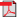 CJCSM 6510.01B, "Cyber Incident Handling Program" Table 1 - SP-800-53v4 Compliance Matrix	1OVERVIEWThe purpose of this System and Information Integrity Plan is to allow (SYSTEM NAME} to perform its intended function in an unimpaired manner, free from deliberate or inadvertent unauthorized manipulation of its software, firmware and information.This document complies with the following requirements from NIST Special Publication 800-53 Revision 4, "Security and Privacy Controls for Federal Information Systems and Organizations". A detailed compliance matrix can be found in Appendix A, “Detailed Compliance Matrix”.The following Assessment Procedures have not been allocated by NIST:SI-1	   System and Information Integrity Policy and ProceduresSI-9	   Information Input RestrictionsSI-13   Predictable Failure PreventionSI-14   Non-PersistenceSI-15   Information Output FilteringTable 1 - SP-800-53v4 Compliance MatrixFLAW REMEDIATIONOrganizations identify information systems affected by announced software flaws including potential vulnerabilities resulting from those flaws, and report this information to designated organizational personnel with information security responsibilities. Security-relevant software updates include, for example, patches, service packs, hot fixes, and anti-virus signatures. Organizations also address flaws discovered during security assessments, continuous monitoring, incident response activities, and system error handling. Organizations take advantage of available resources such as the Common Weakness Enumeration (CWE) or Common Vulnerabilities and Exposures (CVE) databases in remediating flaws discovered in organizational information systems. By incorporating flaw remediation into ongoing configuration management processes, required/anticipated remediation actions can be tracked and verified.2.1	Flaw Remediation Process{ACRONYM} centrally manages flaw remediation following the below process, which is also referenced in the Configuration Management Plan. During the process, {ACRONYM} tracks the time from identification through remediation based on the time/date stamps of the ACAS or SCAP scans. Flaws, inclusive of software and firmware are tested for effectiveness and potential side effects before installation to all assets. As noted in the below process, flaws that cannot be remediated are annotated in the POA&M. All fla2.2	Host Based Security System (HBSS)HBSS is suite of software applications used within the DOD to monitor, detect, and defend the DOD computer networks and systems.Is {ACRONYM} GiG connected?If no, delete following information.If yes, does {ACRONYM} manage HBSS?If no, delete following section.{ACRONYM} is configured to employ automated mechanisms continuously with HBSS; 30 days for any additional internal network scans not covered by HBSS; annually for external scans by (Computer Network Defense Service Provider) CNDSP to determine the state of information system components with regard to flaw remediation through implementation of the following STIG/SRG requirements:DELETE N/A STIGS2.3	Software Removal{ACRONYM} removes all upgraded/replaced software/firmware components that are no longer required for operation (e.g., previous versions) after updated versions have been installed through implementation of the following STIG/SRG requirements:DELETE N/A STIGS2.4	Flaw Identification{ACRONYM} utilizes the following process to identify information system flaws and update the POA&M as required:MALICIOUS CODE PROTECTIONMalicious code includes, for example, viruses, worms, Trojan horses, and spyware. Malicious code can also be encoded in various formats (e.g., UUENCODE, Unicode), contained within compressed or hidden files, or hidden in files using steganography. Malicious code can be transported by different means including, for example, web accesses, electronic mail, electronic mail attachments, and portable storage devices. Malicious code insertions occur through the exploitation of information system vulnerabilities.3.1	Malicious Code ManagementMalicious code protection mechanisms should be centrally managed for GiG connected systems, or configured individually for standalone or closed enclave environments. For GiG connected systems, malicious code protection should be managed through HBSS.Is {ACRONYM} GiG connected?If no, does {ACRONYM} utilize malicious code protection tools? 3.2	Malicious Code AnalysisAnalysis of malicious code follows the {ACRONYM} Incident Response Plan (IRP). As a Tier-2 entity, {ACRONYM} is not permitted, nor equipped with the properly trained personnel or tools to deconstruct malicious code for analysis. In the event protection tools discover malicious code, the IRP will be followed and higher authorities contacted.3.3	Malicious Code Tool Configuration{ACRONYM} utilizes {TOOL NAME} as its malicious code protection tool, which is configured per the following sections to ensure compliance with applicable requirements.Malicious Code Tool Update{TOOL NAME} is configured to automatically update malicious code protection mechanisms through implementation of the following STIG/SRG requirements:DELETE N/A STIGS{TOOL NAME} is configured to update malicious code protection mechanisms whenever new releases are available through implementation of the following STIG/SRG requirements:DELETE N/A STIGSMalicious Code Tool Location{ACRONYM} has installed {TOOL NAME} on all assets within the accreditation boundary. {TOOL NAME} monitors all entry and exit point into {ACRONYM}.Malicious Code Tool Eradication{ACRONYM} has installed {TOOL NAME} on all assets within the accreditation boundary. {TOOL NAME} is configured to eradicate malicious code when found in accordance with the appropriate STIG.Malicious Code Tool Real Time ScansReal time scans ensure that {ACRONYM} is protected from malicious code at all times. Real time scans can be performed at the network boundary and/or on the individual asset.Is {ACRONYM} GiG connected?If no, delete following.If yes, does {ACRONYM} manage network entry/exit points?{TOOL NAME} is configured to perform real-time scans of files from external sources at endpoints as the files are downloaded, opened, or executed through implementation of the following STIG/SRG requirements:DELETE N/A STIGSMalicious Code Tool Periodic Scans{TOOL NAME} is configured to perform periodic scans of {ACRONYM} every 7 days through implementation of the following STIG/SRG requirements:DELETE N/A STIGSMalicious Code Tool Alerts{TOOL NAME} is configured to perform block and quarantine malicious code and then send an alert to the administrator immediately in near real-time in response to malicious code detection through implementation of the following STIG/SRG requirements:DELETE N/A STIGSIn the event {ACRONYM} receives false positives during malicious code detection and eradication process, the {TOOL NAME} signatures creating the false positive will be disabled to ensure a negative impact on the availability of {ACRONYM} is not created.INFORMATION SYSTEM MONITORING{ACRONYM} monitoring includes external and internal monitoring. External monitoring includes the observation of events occurring at the {ACRONYM} boundary (i.e., part of perimeter defense and boundary protection). Internal monitoring includes the observation of events occurring within the {ACRONYM} network. Output from system monitoring will serve as input to the {ACRONYM} continuous monitoring and incident response programs.4.1	Internal MonitoringIn the event either general users or administrators supporting {ACRONYM} are identified as high risk, the following additional monitoring will be implemented:Two Person Integrity – high risk personnel will require an escort to access {ACRONYM}Audit Trail Review – after high risk personnel access {ACRONYM}, the audit trail will be immediately reviewed to ensure unauthorized actions have not occurredThe following sources will be used to identify individuals who pose an increased level of risk to {ACRONYM}:Personnel SanctionsBehavior analysisSupervisor concernCredible sourcesIf there is an indication of increased risk to organizational operations and assets, individuals, other organizations, or the Nation based on law enforcement information, intelligence information, or other credible sources of information, the procedures dictated in Strategic Command Directive (SD) 527-1, “Department of Defense (DOD) Information Operations Condition (INFOCON) System Procedures will be followed.All monitoring performed by {ACRONYM} is in accordance with the DoD Warning / Consent Banner and signed end user agreements, which permit and notify end users that monitoring is being implemented.4.2	External MonitoringIs {ACRONYM} GiG connected?If no, delete the content in Sections 4.2.1 – 4.2.13 and replace with, “System is not GiG connected, therefore monitoring is not required.”If yes, does {ACRONYM} provide the monitoring capability?If no, delete the content in Sections 4.2.1 – 4.2.13 and replace with, “System inherits monitoring activities.”4.2.1	Intrusion Detection ArchitectureThe Intrusion Detection implementation consists of multiple components working together to provide traffic monitoring and prevention, including multiple sensors, management server/consoles, event analyzers, and management tools. Sensors monitor and analyze network traffic for known and potential incidents based on various detection methodologies. Sensors include network-based, wireless, and network behavior analysis technologies. These sensors are placed at the perimeter and at key points in the internal infrastructure based on network subnets, VLANs and server farms.Does {ACRONYM} connect individual intrusion detection tools into an information system-wide intrusion detection system?If yes, describe the location of components: {ACRONYM} configures individual intrusion detection tools into an information system-wide intrusion detection system through implementation of the following STIG/SRG requirements:DELETE N/A STIGS4.2.2	Encrypted CommunicationsAll traffic, including encrypted traffic, must be monitored. Encrypted traffic communications are normally present through the use of Virtual Private Networks (VPNs). {ACRONYM} requires that all VPN traffic be visible to monitoring tools.Does {ACRONYM} utilize VPNs for encrypted traffic?If yes, is {ACRONYM} VPN traffic visible to monitoring tools?If yes, what tools are used to monitor traffic: 4.2.3	Traffic AnalysisTraffic analysis must occur at both the internal and external exit points of {ACRONYM}.Has {ACRONYM} defined the interior points where outbound communications will be analyzed to discover anomalies?If yes, define the interior points: Does {ACRONYM} analyze outbound communications traffic at the external boundary to discover anomalies?If yes, define the exterior boundary points: In the event any anomalies are discovered when analyzing interior and exterior points, the Incident Response Plan (IRP) will be followed.4.2.4	Automated Alerts{ACRONYM} has configured automated mechanisms used to alert security personnel when there are threats identified by authoritative sources through implementation of the following STIG/SRG requirements:DELETE N/A STIGS4.2.5	Wireless Intrusion DetectionAll wireless networks must be monitored to ensure rogue devices and wireless based attacks are not permitted.Does {ACRONYM} implement wireless networks?If yes, does {ACRONYM} employ a wireless intrusion detection system to identify rogue wireless devices and to detect attack attempts and potential compromises/breaches?If yes, does {ACRONYM} employ an intrusion detection system to monitor wireless communications traffic as the traffic passes from wireless to wireline networks?4.2.6	Event CorrelationEvent correlation is a technique for making sense of a large number of events and pinpointing the few events that are really important in that mass of information. This is accomplished by looking for and analyzing relationships between events.Does {ACRONYM} implement event correlation?If yes:4.2.7	Network ServicesUnauthorized network services can open vulnerabilities to {ACRONYM} if not properly managed and approved. {ACRONYM} has deployed the DISA Host Based Security Solution (HBSS) to monitor services and report on their use. Additionally, {ACRONYM} detects network services that have not been authorized or approved by at a minimum, the ISSO and ISSM through implementation of the following STIG/SRG requirements:DELETE N/A STIGSIn the event an unauthorized network service is detected, HBSS will automatically notify the HBSS Administrator, who in turn notifies the ISSO and ISSM. Additionally, {ACRONYM} audits and/or alerts the Network Administrator, who in turn notifies at a minimum, the ISSO and ISSM when unauthorized network services are detected through implementation of the following STIG/SRG requirements:DELETE N/A STIGS4.2.8	Host Based Security System (HBSS)Host Based Security System (HBSS) deployment is required for {ACRONYM}. {ACRONYM} has followed the latest Communication Tasking Order (CTO) regarding deployment of HBSS endpoints.Has {ACRONYM} deployed HBSS?If yes, are all HBSS endpoints deployed per the latest CTO guidance?4.2.9	Identified ThreatsThe {ACRONYM} components that detect threats are configured to automatically alert security personnel when there are threats identified.{ACRONYM} has configured automated mechanisms used to alert security personnel when there are threats identified by authoritative sources through implementation of the following STIG/SRG requirements:DELETE N/A STIGS4.2.10	Connection Monitoring{ACRONYM} has implemented continuous monitoring of inbound, outbound, local, network and remote connections to ensure unauthorized access does not occur. {ACRONYM} has implemented the following tools to meet this requirement:4.2.11	Unauthorized UseUnauthorized use monitoring of {ACRONYM} is accomplished through the following techniques and methods:4.2.12	Monitoring Tool ProtectionThe information derived from monitoring tools must be protected from unauthorized access, modification or deletion. {ACRONYM} has implemented the following configuration to ensure only authorized personnel have access to monitoring information:4.2.13	Monitoring Information Distribution{ACRONYM} distributes monitoring information to specific roles to ensure the appropriate personnel have visibility into the system state:SECURITY ALERTS, ADVISORIES, AND DIRECTIVESThe United States Computer Emergency Readiness Team (US-CERT) generates security alerts and advisories to maintain situational awareness across the federal government. Security directives are issued by OMB or other designated organizations with the responsibility and authority to issue such directives. Compliance to security directives is essential due to the critical nature of many of these directives and the potential immediate adverse effects on organizational operations and assets, individuals, other organizations, and the Nation should the directives not be implemented in a timely manner. External organizations include, for example, external mission/business partners, supply chain partners, external service providers, and other peer/supporting organizations.The {ACRONYM} ISSM is currently registered to automatically receive notifications from USCYBERCOM. The {ACRONYM} ISSM distributes the notifications to affected personnel, i.e. ISSO, System Administrator and Cyber Security Team.Are any applicable artifacts showing dissemination of security alerts, advisories, and directives available for review?{ACRONYM} utilize the DoD Vulnerability Remediation Asset Manager (VRAM) system to maintain compliance reporting to ensure that security directives have been implemented in accordance with established time frames, or notifies the issuing organization of the degree of noncompliance.Does {ACRONYM} VRAM instance contain up to date information?SECURITY FUNCTION VERIFICATIONTransitional states for information systems include, for example, system startup, restart, shutdown, and abort. Notifications provided by information systems include, for example, electronic alerts to system administrators, messages to local computer consoles, and/or hardware indications such as lights. During transitional states, {ACRONYM} must remain in a secure state.{ACRONYM} has defined the following security functions that require verification of correct operation:{ACRONYM} will verify the security function state immediately after transition has occurred and report the results of a failed security function verification to at a minimum, the ISSO and ISSM. In the event anomalies in the operation of the security functions are identified, the system administrator will be immediately notified. The {ACRONYM} will remain powered on, but any network connectivity will be disconnected to support further investigation. SOFTWARE, FIRMWARE, AND INFORMATION INTEGRITYUnauthorized changes to software, firmware, and information can occur due to errors or malicious activity (e.g., tampering). The {ACRONYM} Software List documents the software/firmware installed that is subject to integrity verification. Integrity checking can occur within an enterprise tool, such as HBSS, or individual tools for non-networked systems.{ACRONYM} has identified the following types of software, firmware and information that is subject to integrity verification:In the event {ACRONYM} identifies an integrity violation, the tool defined in the above table, will generate an audit event that is then used to alert the Administrator, who in turn notifies the ISSO and ISSM. Additionally, the following security safeguards will be implemented:Disconnect network accessKeep asset powered on to support further analysisIntegrity verification occurs during the following occurrences:System startup (firmware, operating system)System shutdownFile system changesSecurity events, such as virus detection7.1	Public Domain SoftwareTo ensure the integrity all software and applications, {ACRONYM} prohibits the use of binary or machine-executable code obtained from sources without vendor support or with no warranty and without the provision of source code.Does {ACRONYM} utilize binary or machine-executable code obtained from sources without vendor support or with no warranty and without the provision of source code?If yes,  7.2	Incident Response CapabilityUnauthorized security-relevant changes to {ACRONYM} will immediately prompt the execution of the Incident Response Plan (IRP). Type of unauthorized security-relevant changes that are incorporated into the IRP include: Root Level Intrusion (Incident)User Level Intrusion (Incident)Denial of Service (Incident)Malicious Logic (Incident)Unsuccessful Activity Attempt (Event)Non-Compliance Activity (Event)Reconnaissance (Event) SPAM PROTECTIONInformation system entry and exit points include, for example, firewalls, electronic mail servers, web servers, proxy servers, remote-access servers, workstations, mobile devices, and notebook/laptop computers. Spam can be transported by different means including, for example, electronic mail, electronic mail attachments, and web accesses.Spam protection mechanisms should be centrally managed for GiG connected systems, or configured individually for standalone or closed enclave environments. For GiG connected systems, spam protection should be managed through HBSS.Is {ACRONYM} GiG connected?If no, delete following tableIf no, does {ACRONYM} utilize spam protection tools?INFORMATION INPUT VALIDATIONChecking the valid syntax and semantics of {ACRONYM} inputs (e.g., character set, length, numerical range, and acceptable values) verifies that inputs match specified definitions for format and content. Software applications typically follow well-defined protocols that use structured messages (i.e., commands or queries) to communicate between software modules or system components. Structured messages can contain raw or unstructured data interspersed with metadata or control information. If software applications use attacker-supplied inputs to construct structured messages without properly encoding such messages, then the attacker could insert malicious commands or special characters that can cause the data to be interpreted as control information or metadata. Consequently, the module or component that receives the tainted output will perform the wrong operations or otherwise interpret the data incorrectly. Prescreening inputs prior to passing to interpreters prevents the content from being unintentionally interpreted as commands. Input validation helps to ensure accurate and correct inputs and prevent attacks such as cross-site scripting and a variety of injection attacks.{ACRONYM} has determined that all inputs will be verified, with the exception of the following:Does {ACRONYM} utilize software components that are susceptible to cross-site scripting or injection attacks?If no, delete the following table.If yes:{ACRONYM} has been configured to check the validity of all inputs through implementation of the following STIG/SRG requirements:DELETE N/A STIGSIn the event invalid inputs are received, {ACRONYM} will immediately reject them and not allow processing.ERROR HANDLING{ACRONYM} following the applicable STIG to configure error handling requirements to ensure only required information is displayed to only authorized personnel:10.1	Error Message Configuration{ACRONYM} has been configured to generate error messages that provide information necessary for corrective actions without revealing information that could be exploited by adversaries through implementation of the following STIG/SRG requirements:DELETE N/A STIGS10.2	Error Message Display{ACRONYM} has been configured per the STIG to display error messages to only authorized personnel. The following table lists the error display configuration:{ACRONYM} has been configured to display error messages to only authorized personnel through implementation of the following STIG/SRG requirements:DELETE N/A STIGSINFORMATION HANDLING AND RETENTION{ACRONYM} handles and retains information within the system and information output from the system in accordance with applicable federal laws, Executive Orders, directives, policies, regulations, standards, and operational requirements.DELETE N/A INFORMATION TYPESMEMORY PROTECTIONSome adversaries launch attacks with the intent of executing code in non-executable regions of memory or in memory locations that are prohibited.{ACRONYM} has been configured to protect memory through implementation of the following STIG/SRG requirements:DELETE N/A STIGSAPPENDIX A – DETAILED COMPLIANCE MATRIXThe following table provides traceability between this document and the Assessment Procedures contained within NIST Special Publication 800-53A Revision 4, "Assessing Security and Privacy Controls in Federal Information Systems and Organizations".{COMMAND}{SYSTEM NAME} {ACRONYM}System Version {VERSION}eMASS# {EMASS#}Confidentiality: {CONFIDENTIALITY}Integrity: {INTEGRITY}Availability: {AVAILABILITY}Department of the {SERVICE}{LOGO}System and Information Integrity PlanDocument Version: 1.0.0{DATE}Prepared by: {ORGANIZATION}DISTRIBUTION IS LIMITED TO U.S. GOVERNMENT AGENCIES AND THEIR CONTRACTORS.OTHER REQUESTS FOR THIS DOCUMENT MUST BE REFERRED TO: {ORGANIZATION}DateVersionAuthorChanges Made / Section(s){DATE}1.0.0{ORGANIZATION}Initial DocumentCNTL NO.CONTROL NAMEPRIORITYLOWMODHIGHSI-1System and Information Integrity Policy and ProceduresP1SI-1SI-1SI-1SI-2Flaw RemediationP1SI-2SI-2 (2)SI-2 (1) (2)SI-3Malicious Code ProtectionP1SI-3SI-3 (1) (2)SI-3 (1) (2)SI-4Information System MonitoringP1SI-4SI-4 (2) (4) (5)SI-4 (2) (4) (5)SI-5Security Alerts, Advisories, and DirectivesP1SI-5SI-5SI-5 (1)SI-6Security Function VerificationP1Not SelectedNot SelectedSI-6SI-7Software, Firmware, and Information IntegrityP1Not SelectedSI-7 (1) (7)SI-7 (1) (2) (5) (7) (14)SI-8Spam ProtectionP2Not SelectedSI-8 (1) (2)SI-8 (1) (2)SI-9Information Input RestrictionsNot SelectedNot SelectedNot SelectedNot SelectedSI-10Information Input ValidationP1Not SelectedSI-10SI-10SI-11Error HandlingP2Not SelectedSI-11SI-11SI-12Information Handling and RetentionP2SI-12SI-12SI-12SI-13Predictable Failure PreventionP0Not SelectedNot SelectedNot SelectedSI-14Non-PersistenceP0Not SelectedNot SelectedNot SelectedSI-15Information Output FilteringP0Not SelectedNot SelectedNot SelectedSI-16Memory ProtectionP1Not SelectedSI-16SI-16SI-17Fail-Safe ProceduresP0Not SelectedNot SelectedNot SelectedNo: HBSS is not required.YesNo: HBSS is inherited.YesSTIG SourceTitleVuln IDCCIVerification MethodApple OS X 10.10 (Yosemite) Workstation STIG V1R3SRG-OS-000191V-59697CCI-001233Apple OS X 10.11 STIG V1R1SRG-OS-000191-GPOS-00080V-67687CCI-001233Apple OS X 10.8 (Mountain Lion) Workstation STIG V1R2SRG-OS-000191V-51373CCI-001233Apple OS X 10.9 (Mavericks) Workstation STIG V1R1SRG-OS-000191V-58397CCI-001233BlackBerry Device Service 6.2 STIG V1R1SRG-APP-000270-MDM-000162-MDMBBDS-00-000340CCI-001233General Purpose Operating System SRG V1R4SRG-OS-000191-GPOS-00080V-56883CCI-001233Good for Enterprise 8.x STIG V1R1SRG-APP-000270-MDM-000162-MDMV-53031CCI-001233HP-UX 11.23 STIG V1R9GEN008820V-22589CCI-001233HP-UX 11.31 STIG V1R12GEN008820V-22589CCI-001233Oracle Linux 5 STIG V1R7GEN008820V-22589CCI-001233Oracle Linux 6 STIG V1R7SRG-OS-000191V-50695CCI-001233Red Hat Enterprise Linux 6 STIG V1R12SRG-OS-000191V-38481CCI-001233SUSE Linux Enterprise Server v11 for System z V1R7GEN008820V-22589CCI-001233SOLARIS 10 SPARC STIG V1R15GEN008820V-22589CCI-001233SOLARIS 10 X86 STIG V1R15GEN008820V-22589CCI-001233Solaris 11 SPARC STIG V1R8SRG-OS-000191V-47965CCI-001233Solaris 11 X86 STIG V1R8SRG-OS-000191V-47965CCI-001233SOLARIS 9 X86 STIG V1R9GEN008820V-22589CCI-001233Windows 10 STIG V1R5WN10-00-000025V-63343CCI-001233Windows Server 2012 / 2012 R2 Domain Controller STIG V2R5WINGE-000028V-36734CCI-001233Windows Server 2012 / 2012 R2 Member Server STIG V2R5WINGE-000028V-36734CCI-001233STIG SourceTitleVuln IDCCIVerification MethodAdobe ColdFusion 11 STIG V1R1SRG-APP-000454-AS-000268V-62541CCI-002617Application Server Security Requirements Guide V2R2SRG-APP-000454-AS-000268V-57563CCI-002617Database Security Requirements Guide V2R4SRG-APP-000454-DB-000389V-58175CCI-002617General Purpose Operating System SRG V1R4SRG-OS-000437-GPOS-00194V-56721CCI-002617Mainframe Product Security Requirements Guide V1R1SRG-APP-000454-MFP-000343V-68483CCI-002617Oracle Java Runtime Environment (JRE) 8 STIG for UNIX V1R1SRG-APP-000454V-66935CCI-002617Oracle Java Runtime Environment (JRE) 8 STIG for Windows V1R1SRG-APP-000454V-66965CCI-002617Tanium 6.5 STIG V1R1SRG-APP-000454V-67033CCI-002617No: HBSS is not required.Yes: HBSS is deployed to manage malicious code protection.NoYes: STIG SourceTitleVuln IDCCIVerification MethodApplication Layer Gateway (ALG) Security Requirements Guide (SRG) V1R2SRG-NET-000251-ALG-000131V-54653CCI-001247F5 BIG-IP Application Security Manager 11.x STIG V1R1SRG-NET-000251-ALG-000131V-60073CCI-001247Intrusion Detection and Prevention Systems (IDPS) Security Requirements Guide V2R2SRG-NET-000251-IDPS-00178V-55597CCI-001247Juniper SRX SG IDPS STIG V1R1SRG-NET-000251-IDPS-00178V-66431CCI-001247Mainframe Product Security Requirements Guide V1R1SRG-APP-000272-MFP-000347V-68487CCI-001247McAfee VirusScan 8.8 Local Client STIG V5R9DTAM016-McAfee VirusScan autoupdate parametersV-6585CCI-001247McAfee VirusScan 8.8 Managed Client STIG V5R11DTAM016-McAfee VirusScan autoupdate parametersV-6585CCI-001247Palo Alto Networks ALG STIG V1R2SRG-NET-000251-ALG-000131V-62583CCI-001247Palo Alto Networks IDPS STIG V1R1SRG-NET-000251-IDPS-00178V-62665CCI-001247Symantec Endpoint Protection 12.1 Local Client Antivirus STIG V1R4DTASEP004V-42668CCI-001247Symantec Endpoint Protection 12.1 Managed Client Antivirus V1R4DTASEP004V-42612CCI-001247Trend Micro Deep Security 9.x STIG V1R1SRG-APP-000272V-65937CCI-001247STIG SourceTitleVuln IDCCIVerification MethodApplication Layer Gateway (ALG) Security Requirements Guide (SRG) V1R2SRG-NET-000246-ALG-000132V-54655CCI-001240F5 BIG-IP Application Security Manager 11.x STIG V1R1SRG-NET-000246-ALG-000132V-60071CCI-001240Intrusion Detection and Prevention Systems (IDPS) Security Requirements Guide V2R2SRG-NET-000246-IDPS-00175V-34759CCI-001240Intrusion Detection and Prevention Systems (IDPS) Security Requirements Guide V2R2SRG-NET-000246-IDPS-00205V-55357CCI-001240Juniper SRX SG IDPS STIG V1R1SRG-NET-000246-IDPS-00205V-66009CCI-001240Mainframe Product Security Requirements Guide V1R1SRG-APP-000276-MFP-000353V-68489CCI-001240McAfee MOVE Agentless 3.0 VSEL 1.9 for SVA STIG V1R3DTAVSEL-001 McAfee MOVE Agentless antivirus signature ageV-48995CCI-001240McAfee MOVE Agentless 3.0 VSEL 1.9 for SVA STIG V1R3DTAVSEL-003-McAfee VSEL for SVA OAS configurationV-48999CCI-001240McAfee VSEL 1.9/2.0 Local Client STIG V1R2SRG-APP-000276V-63071CCI-001240McAfee VSEL 1.9/2.0 Local Client STIG V1R2SRG-APP-000276V-63073CCI-001240McAfee VSEL 1.9/2.0 Local Client STIG V1R2SRG-APP-000276V-63143CCI-001240McAfee VSEL 1.9/2.0 Managed Client STIG V1R2SRG-APP-000276V-62793CCI-001240McAfee VSEL 1.9/2.0 Managed Client STIG V1R2SRG-APP-000276V-62997CCI-001240McAfee VSEL 1.9/2.0 Managed Client STIG V1R2SRG-APP-000276V-63069CCI-001240Palo Alto Networks ALG STIG V1R2SRG-NET-000246-ALG-000132V-62577CCI-001240Palo Alto Networks IDPS STIG V1R1SRG-NET-000246-IDPS-00205V-62659CCI-001240Symantec Endpoint Protection 12.1 Local Client Antivirus STIG V1R4DTASEP001V-42665CCI-001240Symantec Endpoint Protection 12.1 Managed Client Antivirus V1R4DTASEP001V-42609CCI-001240Trend Micro Deep Security 9.x STIG V1R1SRG-APP-000276V-65941CCI-001240No: Network based entry/exit points do not exist.Yes: HBSS is deployed to manage malicious code protection.NoYes: STIG SourceTitleVuln IDCCIVerification MethodApplication Layer Gateway (ALG) Security Requirements Guide (SRG) V1R2SRG-NET-000248-ALG-000133V-54657CCI-001242Intrusion Detection and Prevention Systems (IDPS) Security Requirements Guide V2R2SRG-NET-000248-IDPS-00206V-55359CCI-001242Juniper SRX SG IDPS STIG V1R1SRG-NET-000248-IDPS-00206V-66433CCI-001242McAfee MOVE Agentless 3.0 Security Virtual Appliance STIG V1R3AV-MOVE-VM-001 Virtual Machine protected statusV-43788CCI-001242McAfee MOVE Agentless 3.0 Security Virtual Appliance STIG V1R3AV-MOVE-SVA-001-McAfee MOVE SVA policy managementV-43957CCI-001242McAfee MOVE Agentless 3.0 Security Virtual Appliance STIG V1R3AV-MOVE-SVA-002-McAfee MOVE Agentless SVA authentication policyV-43958CCI-001242McAfee MOVE Agentless 3.0 Security Virtual Appliance STIG V1R3AV-MOVE-SVA-003-McAfee MOVES SVA to hypervisor user name and passwordV-43959CCI-001242McAfee MOVE Agentless 3.0 Security Virtual Appliance STIG V1R3AV-MOVE-SVA-004-McAfee MOVE SVA Scan CacheV-43960CCI-001242McAfee MOVE Agentless 3.0 Security Virtual Appliance STIG V1R3AV-MOVE-SVA-005-McAfee MOVE SVA Scan Cache file sizeV-43961CCI-001242McAfee MOVE Agentless 3.0 Security Virtual Appliance STIG V1R3AV-MOVE-SVA-006-Mcafee MOVE SVA On-Demand Scan intervalV-43962CCI-001242McAfee MOVE Agentless 3.0 Security Virtual Appliance STIG V1R3AV-MOVE-SVA-101-McAfee MOVE SVA On-Access scanning statusV-44931CCI-001242McAfee MOVE Agentless 3.0 Security Virtual Appliance STIG V1R3AV-MOVE-SVA-102-McAfee MOVE On-Access scan timeoutV-44933CCI-001242McAfee MOVE Agentless 3.0 Security Virtual Appliance STIG V1R3AV-MOVE-SVA-103-McAfee Move ODS statusV-44935CCI-001242McAfee MOVE Agentless 3.0 Security Virtual Appliance STIG V1R3AV-MOVE-SVA-104-McAfee MOVE OAS scan on openV-44969CCI-001242McAfee MOVE Agentless 3.0 Security Virtual Appliance STIG V1R3AV-MOVE-SVA-105-McAfee MOVE scan all file typesV-44973CCI-001242McAfee MOVE Agentless 3.0 Security Virtual Appliance STIG V1R3AV-MOVE-SVA-106-McAfee MOVE scan files on closeV-44979CCI-001242McAfee MOVE Agentless 3.0 Security Virtual Appliance STIG V1R3AV-MOVE-SVA-107-McAfee MOVE scan inside archives policyV-44993CCI-001242McAfee MOVE Agentless 3.0 Security Virtual Appliance STIG V1R3AV-MOVE-SVA-108-McAfee MOVE scan decode MIME encoded filesV-48853CCI-001242McAfee MOVE Agentless 3.0 Security Virtual Appliance STIG V1R3AV-MOVE-SVA-109-McAfee MOVE find unknown macro threatsV-48855CCI-001242McAfee MOVE Agentless 3.0 Security Virtual Appliance STIG V1R3AV-MOVE-SVA-110-McAfee MOVE find unknown unwanted programs and TrojansV-48857CCI-001242McAfee MOVE Agentless 3.0 Security Virtual Appliance STIG V1R3AV-MOVE-SVA-111-McAfee MOVE GTI sensitivity levelV-48859CCI-001242McAfee MOVE Agentless 3.0 Security Virtual Appliance STIG V1R3AV-MOVE-SVA-112-McAfee MOVE detect unwanted programs.V-48861CCI-001242McAfee MOVE Agentless 3.0 Security Virtual Appliance STIG V1R3AV-MOVE-SVA-113-McAfee MOVE scan file exclusionsV-48863CCI-001242McAfee MOVE Agentless 3.0 Security Virtual Appliance STIG V1R3AV-MOVE-SVA-115-McAfee MOVE scan first actionV-48865CCI-001242McAfee MOVE Agentless 3.0 Security Virtual Appliance STIG V1R3AV-MOVE-SVA-117-McAfee MOVE ODS scan first actionV-48869CCI-001242McAfee MOVE Agentless 3.0 Security Virtual Appliance STIG V1R3AV-MOVE-SVA-118-McAfee MOVE scan notificationV-48871CCI-001242McAfee MOVE Agentless 3.0 Security Virtual Appliance STIG V1R3AV-MOVE-SVA-119-McAfee MOVE quarantineV-48873CCI-001242McAfee MOVE Agentless 3.0 Security Virtual Appliance STIG V1R3AV-MOVE-SVA-10-McAfee MOVE SVAadmin passwordV-49679CCI-001242McAfee MOVE Agentless 3.0 VSEL 1.9 for SVA STIG V1R3DTAVSEL-109-McAfee VSEL for SVA Web User Interface statusV-43936CCI-001242McAfee MOVE Agentless 3.0 VSEL 1.9 for SVA STIG V1R3DTAVSEL-002 - McAfee VSEL for SVA automatic signature updatesV-48997CCI-001242McAfee MOVE Agentless 3.0 VSEL 1.9 for SVA STIG V1R3DTAVSEL-004-McAfee VSEL for SVA OAS decompress archivesV-49003CCI-001242McAfee MOVE Agentless 3.0 VSEL 1.9 for SVA STIG V1R3DTAVSEL-005-McAfee VSEL for SVA OAS find unknown program virusesV-49015CCI-001242McAfee MOVE Agentless 3.0 VSEL 1.9 for SVA STIG V1R3DTAVSEL-006--McAfee VSEL for SVA OAS find unknown macro virusesV-49027CCI-001242McAfee MOVE Agentless 3.0 VSEL 1.9 for SVA STIG V1R3DTAVSEL-007-McAfee VSEL for SVA OAS unwanted programsV-49029CCI-001242McAfee MOVE Agentless 3.0 VSEL 1.9 for SVA STIG V1R3DTAVSEL-008-McAfee VSEL for SVA OAS scan when writingV-49031CCI-001242McAfee MOVE Agentless 3.0 VSEL 1.9 for SVA STIG V1R3DTAVSEL-009-McAfee VSEL for SVA OAS scan when reading from diskV-49033CCI-001242McAfee MOVE Agentless 3.0 VSEL 1.9 for SVA STIG V1R3DTAVSEL-010-McAfee VSEL for SVA OAS all file typesV-49035CCI-001242McAfee MOVE Agentless 3.0 VSEL 1.9 for SVA STIG V1R3DTAVSEL-011-McAfee VSEL for SVA OAS maximum scan timeV-49037CCI-001242McAfee MOVE Agentless 3.0 VSEL 1.9 for SVA STIG V1R3DTAVSEL-012-McAfee VSEL for SVA OAS file exclusionsV-49039CCI-001242McAfee MOVE Agentless 3.0 VSEL 1.9 for SVA STIG V1R3DTAVSEL-013-McAfee VSEL for SVA OAS first actionV-49041CCI-001242McAfee MOVE Agentless 3.0 VSEL 1.9 for SVA STIG V1R3DTAVSEL-014-McAfee VSEL for SVA OAS second actionV-49043CCI-001242McAfee MOVE Agentless 3.0 VSEL 1.9 for SVA STIG V1R3DTAVSEL-015-McAfee VSEL for SVA OAS PUPS first actionV-49047CCI-001242McAfee MOVE Agentless 3.0 VSEL 1.9 for SVA STIG V1R3DTAVSEL-016-McAfee VSEL for SVA OAS second action for PUPSV-49049CCI-001242McAfee MOVE Agentless 3.0 VSEL 1.9 for SVA STIG V1R3DTAVSEL-017-McAfee VSEL for SVA OAS scan failure actionV-49051CCI-001242McAfee MOVE Agentless 3.0 VSEL 1.9 for SVA STIG V1R3DTAVSEL-018-McAfee VSEL for SVA OAS deny access on scan failureV-49055CCI-001242McAfee MOVE Agentless 3.0 VSEL 1.9 for SVA STIG V1R3DTAVSEL-100-McAfee VSEL for SVA ODS scheduled scan frequencyV-49059CCI-001242McAfee MOVE Agentless 3.0 VSEL 1.9 for SVA STIG V1R3DTAVSEL-102-McAfee VSEL for SVA ODS scan for unknown program virusesV-49061CCI-001242McAfee MOVE Agentless 3.0 VSEL 1.9 for SVA STIG V1R3DTAVSEL-103-McAfee VSEL for SVA ODS scan for unknown macro virusesV-49063CCI-001242McAfee MOVE Agentless 3.0 VSEL 1.9 for SVA STIG V1R3DTAVSEL-104-McAfee VSEL for SVA ODS scan for PUPsV-49065CCI-001242McAfee MOVE Agentless 3.0 VSEL 1.9 for SVA STIG V1R3DTAVSEL-105-McAfee VSEL for SVA ODS scan all file typesV-49067CCI-001242McAfee MOVE Agentless 3.0 VSEL 1.9 for SVA STIG V1R3DTAVSEL-106-McAfee MOVE VSEL for SVA ODS scan first actionV-49075CCI-001242McAfee MOVE Agentless 3.0 VSEL 1.9 for SVA STIG V1R3DTAVSEL-107-McAfee MOVE VSEL for SVA ODS scan second actionV-49083CCI-001242McAfee MOVE Agentless 3.0 VSEL 1.9 for SVA STIG V1R3DTAVSEL-108-McAfee MOVE VSEL for SVA ODS file exclusionsV-49089CCI-001242McAfee MOVE Agentless 3.0 VSEL 1.9 for SVA STIG V1R3DTAVSEL-110-McAfee MOVE VSEL for SVA ODS PUPS first actionV-49099CCI-001242McAfee MOVE Agentless 3.0 VSEL 1.9 for SVA STIG V1R3DTAVSEL-111-McAfee MOVE VSEL for SVA ODS scan PUPS second actionV-49103CCI-001242McAfee MOVE Agentless 3.0 VSEL 1.9 for SVA STIG V1R3DTAVSEL-113-McAfee MOVE VSEL for SVA ODS scan local drivesV-49109CCI-001242McAfee MOVE Agentless 3.0 VSEL 1.9 for SVA STIG V1R3DTAVSEL-101-McAfee MOVE VSEL for SVA ODS decompress archive filesV-49243CCI-001242McAfee MOVE Agentless 3.0 VSEL 1.9 for SVA STIG V1R3DTAVSEL-112-McAfee MOVE VSEL for SVA ODS decode MIME encoded filesV-49245CCI-001242McAfee MOVE Agentless 3.0/3.6.1 Security Virtual Appliance STIG V1R4AV-MOVE-VM-001 Virtual Machine protected statusV-43788CCI-001242McAfee MOVE Agentless 3.0/3.6.1 Security Virtual Appliance STIG V1R4AV-MOVE-SVA-001-McAfee MOVE SVA policy managementV-43957CCI-001242McAfee MOVE Agentless 3.0/3.6.1 Security Virtual Appliance STIG V1R4AV-MOVE-SVA-002-McAfee MOVE Agentless SVA authentication policyV-43958CCI-001242McAfee MOVE Agentless 3.0/3.6.1 Security Virtual Appliance STIG V1R4AV-MOVE-SVA-003-McAfee MOVES SVA to hypervisor user name and passwordV-43959CCI-001242McAfee MOVE Agentless 3.0/3.6.1 Security Virtual Appliance STIG V1R4AV-MOVE-SVA-004-McAfee MOVE SVA Scan CacheV-43960CCI-001242McAfee MOVE Agentless 3.0/3.6.1 Security Virtual Appliance STIG V1R4AV-MOVE-SVA-005-McAfee MOVE SVA Scan Cache file sizeV-43961CCI-001242McAfee MOVE Agentless 3.0/3.6.1 Security Virtual Appliance STIG V1R4AV-MOVE-SVA-006-Mcafee MOVE SVA On-Demand Scan intervalV-43962CCI-001242McAfee MOVE Agentless 3.0/3.6.1 Security Virtual Appliance STIG V1R4AV-MOVE-SVA-101-McAfee MOVE SVA On-Access scanning statusV-44931CCI-001242McAfee MOVE Agentless 3.0/3.6.1 Security Virtual Appliance STIG V1R4AV-MOVE-SVA-102-McAfee MOVE On-Access scan timeoutV-44933CCI-001242McAfee MOVE Agentless 3.0/3.6.1 Security Virtual Appliance STIG V1R4AV-MOVE-SVA-103-McAfee Move ODS statusV-44935CCI-001242McAfee MOVE Agentless 3.0/3.6.1 Security Virtual Appliance STIG V1R4AV-MOVE-SVA-104-McAfee MOVE OAS scan on openV-44969CCI-001242McAfee MOVE Agentless 3.0/3.6.1 Security Virtual Appliance STIG V1R4AV-MOVE-SVA-105-McAfee MOVE scan all file typesV-44973CCI-001242McAfee MOVE Agentless 3.0/3.6.1 Security Virtual Appliance STIG V1R4AV-MOVE-SVA-106-McAfee MOVE scan files on closeV-44979CCI-001242McAfee MOVE Agentless 3.0/3.6.1 Security Virtual Appliance STIG V1R4AV-MOVE-SVA-107-McAfee MOVE scan inside archives policyV-44993CCI-001242McAfee MOVE Agentless 3.0/3.6.1 Security Virtual Appliance STIG V1R4AV-MOVE-SVA-108-McAfee MOVE scan decode MIME encoded filesV-48853CCI-001242McAfee MOVE Agentless 3.0/3.6.1 Security Virtual Appliance STIG V1R4AV-MOVE-SVA-109-McAfee MOVE find unknown macro threatsV-48855CCI-001242McAfee MOVE Agentless 3.0/3.6.1 Security Virtual Appliance STIG V1R4AV-MOVE-SVA-110-McAfee MOVE find unknown unwanted programs and TrojansV-48857CCI-001242McAfee MOVE Agentless 3.0/3.6.1 Security Virtual Appliance STIG V1R4AV-MOVE-SVA-111-McAfee MOVE GTI sensitivity levelV-48859CCI-001242McAfee MOVE Agentless 3.0/3.6.1 Security Virtual Appliance STIG V1R4AV-MOVE-SVA-112-McAfee MOVE detect unwanted programs.V-48861CCI-001242McAfee MOVE Agentless 3.0/3.6.1 Security Virtual Appliance STIG V1R4AV-MOVE-SVA-113-McAfee MOVE scan file exclusionsV-48863CCI-001242McAfee MOVE Agentless 3.0/3.6.1 Security Virtual Appliance STIG V1R4AV-MOVE-SVA-115-McAfee MOVE scan first actionV-48865CCI-001242McAfee MOVE Agentless 3.0/3.6.1 Security Virtual Appliance STIG V1R4AV-MOVE-SVA-117-McAfee MOVE ODS scan first actionV-48869CCI-001242McAfee MOVE Agentless 3.0/3.6.1 Security Virtual Appliance STIG V1R4AV-MOVE-SVA-118-McAfee MOVE scan notificationV-48871CCI-001242McAfee MOVE Agentless 3.0/3.6.1 Security Virtual Appliance STIG V1R4AV-MOVE-SVA-119-McAfee MOVE quarantineV-48873CCI-001242McAfee MOVE Agentless 3.0/3.6.1 Security Virtual Appliance STIG V1R4AV-MOVE-SVA-10-McAfee MOVE SVAadmin passwordV-49679CCI-001242McAfee MOVE 2.6/3.6.1 Multi-Platform Client STIG V1R4AV-MOVE-CLT-001V-42933CCI-001242McAfee MOVE 2.6/3.6.1 Multi-Platform Client STIG V1R4AV-MOVE-CLT-002V-42935CCI-001242McAfee MOVE 2.6/3.6.1 Multi-Platform Client STIG V1R4AV-MOVE-CLT-003V-42936CCI-001242McAfee MOVE 2.6/3.6.1 Multi-Platform Client STIG V1R4AV-MOVE-CLT-004V-42937CCI-001242McAfee MOVE 2.6/3.6.1 Multi-Platform Client STIG V1R4AV-MOVE-CLT-005V-42939CCI-001242McAfee MOVE 2.6/3.6.1 Multi-Platform Client STIG V1R4AV-MOVE-CLT-006V-42940CCI-001242McAfee MOVE 2.6/3.6.1 Multi-Platform Client STIG V1R4AV-MOVE-CLT-007V-42942CCI-001242McAfee MOVE 2.6/3.6.1 Multi-Platform Client STIG V1R4AV-MOVE-CLT-008V-42943CCI-001242McAfee MOVE 2.6/3.6.1 Multi-Platform Client STIG V1R4AV-MOVE-CLT-009V-42944CCI-001242McAfee MOVE 2.6/3.6.1 Multi-Platform Client STIG V1R4AV-MOVE-CLT-010V-42945CCI-001242McAfee MOVE 2.6/3.6.1 Multi-Platform Client STIG V1R4AV-MOVE-CLT-012V-42946CCI-001242McAfee MOVE 2.6/3.6.1 Multi-Platform Client STIG V1R4AV-MOVE-CLT-013V-42947CCI-001242McAfee MOVE 2.6/3.6.1 Multi-Platform Client STIG V1R4AV-MOVE-CLT-014V-42948CCI-001242McAfee MOVE 2.6/3.6.1 Multi-Platform Client STIG V1R4AV-MOVE-CLT-015V-42949CCI-001242McAfee MOVE 2.6/3.6.1 Multi-Platform Client STIG V1R4AV-MOVE-CLT-016V-42950CCI-001242McAfee MOVE 2.6/3.6.1 Multi-Platform Client STIG V1R4AV-MOVE-CLT-017V-42951CCI-001242McAfee MOVE 2.6/3.6.1 Multi-Platform Client STIG V1R4AV-MOVE-CLT-018V-42952CCI-001242McAfee MOVE 2.6/3.6.1 Multi-Platform Client STIG V1R4AV-MOVE-CLT-019V-42953CCI-001242McAfee MOVE 2.6/3.6.1 Multi-Platform Client STIG V1R4AV-MOVE-CLT-020V-42954CCI-001242McAfee MOVE 2.6/3.6.1 Multi-Platform Client STIG V1R4AV-MOVE-CLT-021V-42955CCI-001242McAfee MOVE 2.6/3.6.1 Multi-Platform Client STIG V1R4AV-MOVE-CLT-022V-42956CCI-001242McAfee MOVE 2.6/3.6.1 Multi-Platform Client STIG V1R4AV-MOVE-CLT-023V-42957CCI-001242McAfee MOVE 2.6/3.6.1 Multi-Platform Client STIG V1R4AV-MOVE-CLT-024V-42958CCI-001242McAfee MOVE 2.6/3.6.1 Multi-Platform OSS STIG V1R4AV-MOVE-OSS-001V-42964CCI-001242McAfee MOVE 2.6/3.6.1 Multi-Platform OSS STIG V1R4AV-MOVE-OSS-002V-42965CCI-001242McAfee MOVE 2.6/3.6.1 Multi-Platform OSS STIG V1R4AV-MOVE-OSS-003V-42966CCI-001242McAfee MOVE 2.6/3.6.1 Multi-Platform OSS STIG V1R4AV-MOVE-OSS-005V-42968CCI-001242McAfee MOVE 2.6/3.6.1 Multi-Platform OSS STIG V1R4AV-MOVE-OSS-006V-42971CCI-001242McAfee MOVE 2.6/3.6.1 Multi-Platform OSS STIG V1R4AV-MOVE-OSS-007V-42973CCI-001242McAfee MOVE 2.6/3.6.1 Multi-Platform OSS STIG V1R4AV-MOVE-OSS-008V-42974CCI-001242McAfee MOVE 2.6/3.6.1 Multi-Platform OSS STIG V1R4AV-MOVE-OSS-009V-42976CCI-001242McAfee MOVE 2.6/3.6.1 Multi-Platform OSS STIG V1R4AV-MOVE-OSS-010V-42977CCI-001242McAfee MOVE 2.6/3.6.1 Multi-Platform OSS STIG V1R4AV-MOVE-OSS-015V-42983CCI-001242McAfee MOVE 2.6/3.6.1 Multi-Platform OSS STIG V1R4AV-MOVE-OSS-016V-42986CCI-001242McAfee VirusScan 8.8 Local Client STIG V5R9DTAM001-McAfee VirusScan Control Panel V-6453CCI-001242McAfee VirusScan 8.8 Local Client STIG V5R9DTAM002-McAfee VirusScan on access scan boot sectorsV-6467CCI-001242McAfee VirusScan 8.8 Local Client STIG V5R9DTAM003-McAfee VirusScan on access scan floppyV-6468CCI-001242McAfee VirusScan 8.8 Local Client STIG V5R9DTAM005-McAfee VirusScan remove messagesV-6470CCI-001242McAfee VirusScan 8.8 Local Client STIG V5R9DTAM009-McAfee VirusScan Control Panel logV-6474CCI-001242McAfee VirusScan 8.8 Local Client STIG V5R9DTAM010-McAfee VirusScan limit log size parameter V-6475CCI-001242McAfee VirusScan 8.8 Local Client STIG V5R9DTAM012-McAfee VirusScan log summary parameter V-6478CCI-001242McAfee VirusScan 8.8 Local Client STIG V5R9DTAM013-McAfee VirusScan log encrypted files parameterV-6583CCI-001242McAfee VirusScan 8.8 Local Client STIG V5R9DTAM090-McAfee VirusScan on-access script scan parameterV-14618CCI-001242McAfee VirusScan 8.8 Local Client STIG V5R9DTAM091-McAfee VirusScan on-access scan blockingV-14619CCI-001242McAfee VirusScan 8.8 Local Client STIG V5R9DTAM092-McAfee VirusScan on-access scan blockingV-14620CCI-001242McAfee VirusScan 8.8 Local Client STIG V5R9DTAM093-McAfee VirusScan on-access scan blockingV-14621CCI-001242McAfee VirusScan 8.8 Local Client STIG V5R9DTAM102-McAfee VirusScan scan when readingV-14624CCI-001242McAfee VirusScan 8.8 Local Client STIG V5R9DTAM103-McAfee VirusScan scan all files parameterV-14625CCI-001242McAfee VirusScan 8.8 Local Client STIG V5R9DTAM104-McAfee VirusScan heuristics program V-14626CCI-001242McAfee VirusScan 8.8 Local Client STIG V5R9DTAM105-McAfee VirusScan heuristics macro levelV-14627CCI-001242McAfee VirusScan 8.8 Local Client STIG V5R9DTAM106-McAfee VirusScan scan inside archiveV-14628CCI-001242McAfee VirusScan 8.8 Local Client STIG V5R9DTAM110-McAfee VirusScan process primary actionV-14630CCI-001242McAfee VirusScan 8.8 Local Client STIG V5R9DTAM111-McAfee VirusScan process secondary actionV-14631CCI-001242McAfee VirusScan 8.8 Local Client STIG V5R9DTAM130-McAfee VirusScan buffer overflow protectionV-14657CCI-001242McAfee VirusScan 8.8 Local Client STIG V5R9DTAM131-McAfee VirusScan buffer overflow protectionV-14658CCI-001242McAfee VirusScan 8.8 Local Client STIG V5R9DTAM132-McAfee VirusScan buffer overflow messageV-14659CCI-001242McAfee VirusScan 8.8 Local Client STIG V5R9DTAM133-McAfee VirusScan buffer overflow logV-14660CCI-001242McAfee VirusScan 8.8 Local Client STIG V5R9DTAM134-McAfee VirusScan log size limitationV-14661CCI-001242McAfee VirusScan 8.8 Local Client STIG V5R9DTAM137-McAfee VirusScan File Reputation ServiceV-35027CCI-001242McAfee VirusScan 8.8 Local Client STIG V5R9DTAM152--McAfee VirusScan on-access script exclusionsV-42563CCI-001242McAfee VirusScan 8.8 Local Client STIG V5R9DTAM153--McAfee VirusScan on-access file exclusionsV-42564CCI-001242McAfee VirusScan 8.8 Local Client STIG V5R9DTAM160-McAfee VirusScan on-access URL exclusionsV-42572CCI-001242McAfee VirusScan 8.8 Local Client STIG V5R9DTAM165--McAfee VirusScan on-access unwanted programsV-42574CCI-001242McAfee VirusScan 8.8 Local Client STIG V5R9DTAM166-McAfee VirusScan on-access unwanted program first actionV-42575CCI-001242McAfee VirusScan 8.8 Local Client STIG V5R9DTAM167-McAfee VirusScan on-access unwanted program second actionV-42576CCI-001242McAfee VirusScan 8.8 Managed Client STIG V5R11DTAM001-McAfee VirusScan Control Panel V-6453CCI-001242McAfee VirusScan 8.8 Managed Client STIG V5R11DTAM002-McAfee VirusScan on access scan boot sectorsV-6467CCI-001242McAfee VirusScan 8.8 Managed Client STIG V5R11DTAM003-McAfee VirusScan on access scan floppyV-6468CCI-001242McAfee VirusScan 8.8 Managed Client STIG V5R11DTAM005-McAfee VirusScan remove messagesV-6470CCI-001242McAfee VirusScan 8.8 Managed Client STIG V5R11DTAM009-McAfee VirusScan Control Panel logV-6474CCI-001242McAfee VirusScan 8.8 Managed Client STIG V5R11DTAM010-McAfee VirusScan limit log size parameter V-6475CCI-001242McAfee VirusScan 8.8 Managed Client STIG V5R11DTAM012-McAfee VirusScan log summary parameter V-6478CCI-001242McAfee VirusScan 8.8 Managed Client STIG V5R11DTAM013-McAfee VirusScan log encrypted files parameterV-6583CCI-001242McAfee VirusScan 8.8 Managed Client STIG V5R11DTAM090-McAfee VirusScan on-access script scan parameterV-14618CCI-001242McAfee VirusScan 8.8 Managed Client STIG V5R11DTAM091-McAfee VirusScan on-access scan blockingV-14619CCI-001242McAfee VirusScan 8.8 Managed Client STIG V5R11DTAM092-McAfee VirusScan on-access scan blockingV-14620CCI-001242McAfee VirusScan 8.8 Managed Client STIG V5R11DTAM093-McAfee VirusScan on-access scan blockingV-14621CCI-001242McAfee VirusScan 8.8 Managed Client STIG V5R11DTAM102-McAfee VirusScan scan when readingV-14624CCI-001242McAfee VirusScan 8.8 Managed Client STIG V5R11DTAM103-McAfee VirusScan scan all files parameterV-14625CCI-001242McAfee VirusScan 8.8 Managed Client STIG V5R11DTAM104-McAfee VirusScan heuristics program V-14626CCI-001242McAfee VirusScan 8.8 Managed Client STIG V5R11DTAM105-McAfee VirusScan heuristics macro levelV-14627CCI-001242McAfee VirusScan 8.8 Managed Client STIG V5R11DTAM106-McAfee VirusScan scan inside archiveV-14628CCI-001242McAfee VirusScan 8.8 Managed Client STIG V5R11DTAM110-McAfee VirusScan process primary actionV-14630CCI-001242McAfee VirusScan 8.8 Managed Client STIG V5R11DTAM111-McAfee VirusScan process secondary actionV-14631CCI-001242McAfee VirusScan 8.8 Managed Client STIG V5R11DTAM130-McAfee VirusScan buffer overflow protectionV-14657CCI-001242McAfee VirusScan 8.8 Managed Client STIG V5R11DTAM131-McAfee VirusScan buffer overflow protectionV-14658CCI-001242McAfee VirusScan 8.8 Managed Client STIG V5R11DTAM132-McAfee VirusScan buffer overflow messageV-14659CCI-001242McAfee VirusScan 8.8 Managed Client STIG V5R11DTAM133-McAfee VirusScan buffer overflow logV-14660CCI-001242McAfee VirusScan 8.8 Managed Client STIG V5R11DTAM134-McAfee VirusScan log size limitationV-14661CCI-001242McAfee VirusScan 8.8 Managed Client STIG V5R11DTAM137-McAfee VirusScan File Reputation ServiceV-35027CCI-001242McAfee VirusScan 8.8 Managed Client STIG V5R11DTAM152--McAfee VirusScan on-access script exclusionsV-42530CCI-001242McAfee VirusScan 8.8 Managed Client STIG V5R11DTAM153--McAfee VirusScan on-access file exclusionsV-42531CCI-001242McAfee VirusScan 8.8 Managed Client STIG V5R11DTAM160-McAfee VirusScan on-access URL exclusionsV-42539CCI-001242McAfee VirusScan 8.8 Managed Client STIG V5R11DTAM165-McAfee VirusScan on-access unwanted programsV-42541CCI-001242McAfee VirusScan 8.8 Managed Client STIG V5R11DTAM166-McAfee VirusScan on-access unwanted program first actionV-42542CCI-001242McAfee VirusScan 8.8 Managed Client STIG V5R11DTAM167-McAfee VirusScan on-access unwanted program second actionV-42543CCI-001242McAfee VSEL 1.9/2.0 Local Client STIG V1R2SRG-APP-000278V-63107CCI-001242McAfee VSEL 1.9/2.0 Local Client STIG V1R2SRG-APP-000278V-63135CCI-001242McAfee VSEL 1.9/2.0 Managed Client STIG V1R2SRG-APP-000278V-63031CCI-001242McAfee VSEL 1.9/2.0 Managed Client STIG V1R2SRG-APP-000278V-63061CCI-001242Symantec Endpoint Protection 12.1 Local Client Antivirus STIG V1R4DTASEP002V-42666CCI-001242Symantec Endpoint Protection 12.1 Local Client Antivirus STIG V1R4DTASEP003V-42667CCI-001242Symantec Endpoint Protection 12.1 Local Client Antivirus STIG V1R4DTASEP008V-42672CCI-001242Symantec Endpoint Protection 12.1 Local Client Antivirus STIG V1R4DTASEP009V-42673CCI-001242Symantec Endpoint Protection 12.1 Local Client Antivirus STIG V1R4DTASEP010V-42674CCI-001242Symantec Endpoint Protection 12.1 Local Client Antivirus STIG V1R4DTASEP011V-42675CCI-001242Symantec Endpoint Protection 12.1 Local Client Antivirus STIG V1R4DTASEP012V-42676CCI-001242Symantec Endpoint Protection 12.1 Local Client Antivirus STIG V1R4DTASEP013V-42677CCI-001242Symantec Endpoint Protection 12.1 Local Client Antivirus STIG V1R4DTASEP014V-42678CCI-001242Symantec Endpoint Protection 12.1 Local Client Antivirus STIG V1R4DTASEP015V-42679CCI-001242Symantec Endpoint Protection 12.1 Local Client Antivirus STIG V1R4DTASEP016V-42680CCI-001242Symantec Endpoint Protection 12.1 Local Client Antivirus STIG V1R4DTASEP017V-42681CCI-001242Symantec Endpoint Protection 12.1 Local Client Antivirus STIG V1R4DTASEP018V-42682CCI-001242Symantec Endpoint Protection 12.1 Local Client Antivirus STIG V1R4DTASEP019V-42683CCI-001242Symantec Endpoint Protection 12.1 Local Client Antivirus STIG V1R4DTASEP020V-42684CCI-001242Symantec Endpoint Protection 12.1 Local Client Antivirus STIG V1R4DTASEP021V-42685CCI-001242Symantec Endpoint Protection 12.1 Local Client Antivirus STIG V1R4DTASEP022V-42686CCI-001242Symantec Endpoint Protection 12.1 Local Client Antivirus STIG V1R4DTASEP023V-42687CCI-001242Symantec Endpoint Protection 12.1 Local Client Antivirus STIG V1R4DTASEP024V-42688CCI-001242Symantec Endpoint Protection 12.1 Local Client Antivirus STIG V1R4DTASEP026V-42690CCI-001242Symantec Endpoint Protection 12.1 Managed Client Antivirus V1R4DTASEP002V-42610CCI-001242Symantec Endpoint Protection 12.1 Managed Client Antivirus V1R4DTASEP003V-42611CCI-001242Symantec Endpoint Protection 12.1 Managed Client Antivirus V1R4DTASEP008V-42616CCI-001242Symantec Endpoint Protection 12.1 Managed Client Antivirus V1R4DTASEP009V-42617CCI-001242Symantec Endpoint Protection 12.1 Managed Client Antivirus V1R4DTASEP010V-42628CCI-001242Symantec Endpoint Protection 12.1 Managed Client Antivirus V1R4DTASEP011V-42630CCI-001242Symantec Endpoint Protection 12.1 Managed Client Antivirus V1R4DTASEP012V-42632CCI-001242Symantec Endpoint Protection 12.1 Managed Client Antivirus V1R4DTASEP013V-42633CCI-001242Symantec Endpoint Protection 12.1 Managed Client Antivirus V1R4DTASEP014V-42634CCI-001242Symantec Endpoint Protection 12.1 Managed Client Antivirus V1R4DTASEP015V-42635CCI-001242Symantec Endpoint Protection 12.1 Managed Client Antivirus V1R4DTASEP016V-42636CCI-001242Symantec Endpoint Protection 12.1 Managed Client Antivirus V1R4DTASEP017V-42637CCI-001242Symantec Endpoint Protection 12.1 Managed Client Antivirus V1R4DTASEP018V-42638CCI-001242Symantec Endpoint Protection 12.1 Managed Client Antivirus V1R4DTASEP019V-42640CCI-001242Symantec Endpoint Protection 12.1 Managed Client Antivirus V1R4DTASEP020V-42641CCI-001242Symantec Endpoint Protection 12.1 Managed Client Antivirus V1R4DTASEP021V-42642CCI-001242Symantec Endpoint Protection 12.1 Managed Client Antivirus V1R4DTASEP022V-42643CCI-001242Symantec Endpoint Protection 12.1 Managed Client Antivirus V1R4DTASEP023V-42644CCI-001242Symantec Endpoint Protection 12.1 Managed Client Antivirus V1R4DTASEP024V-42645CCI-001242Symantec Endpoint Protection 12.1 Managed Client Antivirus V1R4DTASEP025V-42646CCI-001242Symantec Endpoint Protection 12.1 Managed Client Antivirus V1R4DTASEP026V-42647CCI-001242Trend Micro Deep Security 9.x STIG V1R1SRG-APP-000278V-65945CCI-001242STIG SourceTitleVuln IDCCIVerification MethodMainframe Product Security Requirements Guide V1R1SRG-APP-000277-MFP-000354V-68491CCI-001241McAfee MOVE 2.6/3.6.1 Multi-Platform OSS STIG V1R4AV-MOVE-OSS-013V-42981CCI-001241McAfee MOVE 2.6/3.6.1 Multi-Platform OSS STIG V1R4AV-MOVE-OSS-014V-42982CCI-001241McAfee VirusScan 8.8 Local Client STIG V5R9DTAM045-McAfee VirusScan fixed disk and processesV-6599CCI-001241McAfee VirusScan 8.8 Local Client STIG V5R9DTAM046-McAfee VirusScan include subfoldersV-6600CCI-001241McAfee VirusScan 8.8 Local Client STIG V5R9DTAM047-McAfee VirusScan include boot sectorsV-6601CCI-001241McAfee VirusScan 8.8 Local Client STIG V5R9DTAM048-McAfee VirusScan scan all files parameter V-6602CCI-001241McAfee VirusScan 8.8 Local Client STIG V5R9DTAM050-McAfee VirusScan exclusions parameter V-6604CCI-001241McAfee VirusScan 8.8 Local Client STIG V5R9DTAM052-McAfee VirusScan scan archives parameterV-6611CCI-001241McAfee VirusScan 8.8 Local Client STIG V5R9DTAM053-McAfee VirusScan decode MIME encodedV-6612CCI-001241McAfee VirusScan 8.8 Local Client STIG V5R9DTAM054 - McAfee VirusScan find unknown programsV-6614CCI-001241McAfee VirusScan 8.8 Local Client STIG V5R9DTAM055-McAfee VirusScan find unknown macro virusV-6615CCI-001241McAfee VirusScan 8.8 Local Client STIG V5R9DTAM059-McAfee VirusScan log to file parameterV-6618CCI-001241McAfee VirusScan 8.8 Local Client STIG V5R9DTAM060-McAfee VirusScan log file limit parameterV-6620CCI-001241McAfee VirusScan 8.8 Local Client STIG V5R9DTAM063-McAfee VirusScan failure on encrypted fileV-6625CCI-001241McAfee VirusScan 8.8 Local Client STIG V5R9DTAM070-McAfee VirusScan schedule V-6627CCI-001241McAfee VirusScan 8.8 Local Client STIG V5R9DTAM058-McAfee VirusScan check unwanted programs V-14654CCI-001241McAfee VirusScan 8.8 Local Client STIG V5R9DTAM154-McAfee VirusScan on-demand memory rootkitsV-42565CCI-001241McAfee VirusScan 8.8 Local Client STIG V5R9DTAM156--McAfee VirusScan on-demand utilize scan cacheV-42568CCI-001241McAfee VirusScan 8.8 Managed Client STIG V5R11DTAM045-McAfee VirusScan fixed disk and processesV-6599CCI-001241McAfee VirusScan 8.8 Managed Client STIG V5R11DTAM046-McAfee VirusScan include subfoldersV-6600CCI-001241McAfee VirusScan 8.8 Managed Client STIG V5R11DTAM047-McAfee VirusScan include boot sectorsV-6601CCI-001241McAfee VirusScan 8.8 Managed Client STIG V5R11DTAM048-McAfee VirusScan scan all files parameter V-6602CCI-001241McAfee VirusScan 8.8 Managed Client STIG V5R11DTAM050-McAfee VirusScan exclusions parameter V-6604CCI-001241McAfee VirusScan 8.8 Managed Client STIG V5R11DTAM052-McAfee VirusScan scan archives parameterV-6611CCI-001241McAfee VirusScan 8.8 Managed Client STIG V5R11DTAM053-McAfee VirusScan decode MIME encodedV-6612CCI-001241McAfee VirusScan 8.8 Managed Client STIG V5R11DTAM054 - McAfee VirusScan find unknown programsV-6614CCI-001241McAfee VirusScan 8.8 Managed Client STIG V5R11DTAM055-McAfee VirusScan find unknown macro virusV-6615CCI-001241McAfee VirusScan 8.8 Managed Client STIG V5R11DTAM059-McAfee VirusScan log to file parameterV-6618CCI-001241McAfee VirusScan 8.8 Managed Client STIG V5R11DTAM060-McAfee VirusScan log file limit parameterV-6620CCI-001241McAfee VirusScan 8.8 Managed Client STIG V5R11DTAM063-McAfee VirusScan failure on encrypted fileV-6625CCI-001241McAfee VirusScan 8.8 Managed Client STIG V5R11DTAM070-McAfee VirusScan schedule V-6627CCI-001241McAfee VirusScan 8.8 Managed Client STIG V5R11DTAM058-McAfee VirusScan check unwanted programs V-14654CCI-001241McAfee VirusScan 8.8 Managed Client STIG V5R11DTAM154-McAfee VirusScan on-demand memory rootkitsV-42532CCI-001241McAfee VirusScan 8.8 Managed Client STIG V5R11DTAM156-McAfee VirusScan on-demand utilize scan cacheV-42535CCI-001241McAfee VSEL 1.9/2.0 Local Client STIG V1R2SRG-APP-000277V-63109CCI-001241McAfee VSEL 1.9/2.0 Local Client STIG V1R2SRG-APP-000277V-63111CCI-001241McAfee VSEL 1.9/2.0 Local Client STIG V1R2SRG-APP-000277V-63113CCI-001241McAfee VSEL 1.9/2.0 Local Client STIG V1R2SRG-APP-000277V-63115CCI-001241McAfee VSEL 1.9/2.0 Local Client STIG V1R2SRG-APP-000277V-63117CCI-001241McAfee VSEL 1.9/2.0 Local Client STIG V1R2SRG-APP-000277V-63119CCI-001241McAfee VSEL 1.9/2.0 Local Client STIG V1R2SRG-APP-000277V-63121CCI-001241McAfee VSEL 1.9/2.0 Local Client STIG V1R2SRG-APP-000277V-63123CCI-001241McAfee VSEL 1.9/2.0 Local Client STIG V1R2SRG-APP-000277V-63125CCI-001241McAfee VSEL 1.9/2.0 Local Client STIG V1R2SRG-APP-000277V-63127CCI-001241McAfee VSEL 1.9/2.0 Local Client STIG V1R2SRG-APP-000277V-63129CCI-001241McAfee VSEL 1.9/2.0 Local Client STIG V1R2SRG-APP-000277V-63131CCI-001241McAfee VSEL 1.9/2.0 Local Client STIG V1R2SRG-APP-000277V-63133CCI-001241McAfee VSEL 1.9/2.0 Managed Client STIG V1R2SRG-APP-000277V-63033CCI-001241McAfee VSEL 1.9/2.0 Managed Client STIG V1R2SRG-APP-000277V-63035CCI-001241McAfee VSEL 1.9/2.0 Managed Client STIG V1R2SRG-APP-000277V-63037CCI-001241McAfee VSEL 1.9/2.0 Managed Client STIG V1R2SRG-APP-000277V-63039CCI-001241McAfee VSEL 1.9/2.0 Managed Client STIG V1R2SRG-APP-000277V-63041CCI-001241McAfee VSEL 1.9/2.0 Managed Client STIG V1R2SRG-APP-000277V-63043CCI-001241McAfee VSEL 1.9/2.0 Managed Client STIG V1R2SRG-APP-000277V-63045CCI-001241McAfee VSEL 1.9/2.0 Managed Client STIG V1R2SRG-APP-000277V-63047CCI-001241McAfee VSEL 1.9/2.0 Managed Client STIG V1R2SRG-APP-000277V-63049CCI-001241McAfee VSEL 1.9/2.0 Managed Client STIG V1R2SRG-APP-000277V-63053CCI-001241McAfee VSEL 1.9/2.0 Managed Client STIG V1R2SRG-APP-000277V-63055CCI-001241McAfee VSEL 1.9/2.0 Managed Client STIG V1R2SRG-APP-000277V-63057CCI-001241McAfee VSEL 1.9/2.0 Managed Client STIG V1R2SRG-APP-000277V-63059CCI-001241Symantec Endpoint Protection 12.1 Local Client Antivirus STIG V1R4DTASEP043V-42777CCI-001241Symantec Endpoint Protection 12.1 Local Client Antivirus STIG V1R4DTASEP044V-42778CCI-001241Symantec Endpoint Protection 12.1 Local Client Antivirus STIG V1R4DTASEP045V-42779CCI-001241Symantec Endpoint Protection 12.1 Local Client Antivirus STIG V1R4DTASEP046V-42780CCI-001241Symantec Endpoint Protection 12.1 Local Client Antivirus STIG V1R4DTASEP049V-42783CCI-001241Symantec Endpoint Protection 12.1 Local Client Antivirus STIG V1R4DTASEP050V-42784CCI-001241Symantec Endpoint Protection 12.1 Local Client Antivirus STIG V1R4DTASEP051V-42785CCI-001241Symantec Endpoint Protection 12.1 Local Client Antivirus STIG V1R4DTASEP053V-42786CCI-001241Symantec Endpoint Protection 12.1 Local Client Antivirus STIG V1R4DTASEP054V-42787CCI-001241Symantec Endpoint Protection 12.1 Managed Client Antivirus V1R4DTASEP043V-42664CCI-001241Symantec Endpoint Protection 12.1 Managed Client Antivirus V1R4DTASEP044V-42689CCI-001241Symantec Endpoint Protection 12.1 Managed Client Antivirus V1R4DTASEP045V-42691CCI-001241Symantec Endpoint Protection 12.1 Managed Client Antivirus V1R4DTASEP046V-42693CCI-001241Symantec Endpoint Protection 12.1 Managed Client Antivirus V1R4DTASEP049V-42704CCI-001241Symantec Endpoint Protection 12.1 Managed Client Antivirus V1R4DTASEP050V-42705CCI-001241Symantec Endpoint Protection 12.1 Managed Client Antivirus V1R4DTASEP052V-42706CCI-001241Symantec Endpoint Protection 12.1 Managed Client Antivirus V1R4DTASEP053V-42707CCI-001241Symantec Endpoint Protection 12.1 Managed Client Antivirus V1R4DTASEP054V-42708CCI-001241Symantec Endpoint Protection 12.1 Managed Client Antivirus V1R4DTASEP051V-42726CCI-001241Trend Micro Deep Security 9.x STIG V1R1SRG-APP-000277V-65943CCI-001241STIG SourceTitleVuln IDCCIVerification MethodApplication Layer Gateway (ALG) Security Requirements Guide (SRG) V1R2SRG-NET-000249-ALG-000134V-54659CCI-001243Application Layer Gateway (ALG) Security Requirements Guide (SRG) V1R2SRG-NET-000249-ALG-000145V-54661CCI-001243Application Layer Gateway (ALG) Security Requirements Guide (SRG) V1R2SRG-NET-000249-ALG-000146V-54663CCI-001243Intrusion Detection and Prevention Systems (IDPS) Security Requirements Guide V2R2SRG-NET-000249-IDPS-00176V-34762CCI-001243Intrusion Detection and Prevention Systems (IDPS) Security Requirements Guide V2R2SRG-NET-000249-IDPS-00221V-55361CCI-001243Intrusion Detection and Prevention Systems (IDPS) Security Requirements Guide V2R2SRG-NET-000249-IDPS-00222V-55363CCI-001243Juniper SRX SG IDPS STIG V1R1SRG-NET-000249-IDPS-00176V-66435CCI-001243Juniper SRX SG IDPS STIG V1R1SRG-NET-000249-IDPS-00222V-66437CCI-001243McAfee VirusScan 8.8 Local Client STIG V5R9DTAM029-McAfee VirusScan allowed actions emailV-6592CCI-001243McAfee VirusScan 8.8 Local Client STIG V5R9DTAM056-McAfee VirusScan action for Virus V-6616CCI-001243McAfee VirusScan 8.8 Local Client STIG V5R9DTAM057-McAfee VirusScan secondary action V-6617CCI-001243McAfee VirusScan 8.8 Local Client STIG V5R9DTAM039-McAfee VirusScan unwanted programs actionV-14652CCI-001243McAfee VirusScan 8.8 Local Client STIG V5R9DTAM162-McAfee VirusScan Email on-delivery threat second actionV-42514CCI-001243McAfee VirusScan 8.8 Local Client STIG V5R9DTAM163-McAfee VirusScan Email on-delivery unwanted program second actionV-42515CCI-001243McAfee VirusScan 8.8 Local Client STIG V5R9DTAM155--McAfee VirusScan on-demand unwanted programs first actionV-42566CCI-001243McAfee VirusScan 8.8 Local Client STIG V5R9DTAM164-McAfee VirusScan Email on-delivery threat second actionV-42567CCI-001243McAfee VirusScan 8.8 Managed Client STIG V5R11DTAM029-McAfee VirusScan allowed actions emailV-6592CCI-001243McAfee VirusScan 8.8 Managed Client STIG V5R11DTAM056-McAfee VirusScan action for Virus V-6616CCI-001243McAfee VirusScan 8.8 Managed Client STIG V5R11DTAM057-McAfee VirusScan secondary action V-6617CCI-001243McAfee VirusScan 8.8 Managed Client STIG V5R11DTAM039-McAfee VirusScan unwanted programs actionV-14652CCI-001243McAfee VirusScan 8.8 Managed Client STIG V5R11DTAM162-McAfee VirusScan Email on-delivery threat second actionV-42493CCI-001243McAfee VirusScan 8.8 Managed Client STIG V5R11DTAM163-McAfee VirusScan Email on-delivery unwanted program second actionV-42500CCI-001243McAfee VirusScan 8.8 Managed Client STIG V5R11DTAM155-McAfee VirusScan on-demand unwanted programs first actionV-42533CCI-001243McAfee VirusScan 8.8 Managed Client STIG V5R11DTAM164-McAfee VirusScan Email on-delivery threat second actionV-42534CCI-001243McAfee VSEL 1.9/2.0 Local Client STIG V1R2SRG-APP-000279V-63075CCI-001243McAfee VSEL 1.9/2.0 Local Client STIG V1R2SRG-APP-000279V-63077CCI-001243McAfee VSEL 1.9/2.0 Local Client STIG V1R2SRG-APP-000279V-63079CCI-001243McAfee VSEL 1.9/2.0 Local Client STIG V1R2SRG-APP-000279V-63081CCI-001243McAfee VSEL 1.9/2.0 Local Client STIG V1R2SRG-APP-000279V-63083CCI-001243McAfee VSEL 1.9/2.0 Local Client STIG V1R2SRG-APP-000279V-63085CCI-001243McAfee VSEL 1.9/2.0 Local Client STIG V1R2SRG-APP-000279V-63087CCI-001243McAfee VSEL 1.9/2.0 Local Client STIG V1R2SRG-APP-000279V-63089CCI-001243McAfee VSEL 1.9/2.0 Local Client STIG V1R2SRG-APP-000279V-63091CCI-001243McAfee VSEL 1.9/2.0 Local Client STIG V1R2SRG-APP-000279V-63093CCI-001243McAfee VSEL 1.9/2.0 Local Client STIG V1R2SRG-APP-000279V-63095CCI-001243McAfee VSEL 1.9/2.0 Local Client STIG V1R2SRG-APP-000279V-63097CCI-001243McAfee VSEL 1.9/2.0 Local Client STIG V1R2SRG-APP-000279V-63099CCI-001243McAfee VSEL 1.9/2.0 Local Client STIG V1R2SRG-APP-000279V-63101CCI-001243McAfee VSEL 1.9/2.0 Local Client STIG V1R2SRG-APP-000279V-63103CCI-001243McAfee VSEL 1.9/2.0 Local Client STIG V1R2SRG-APP-000279V-63105CCI-001243McAfee VSEL 1.9/2.0 Managed Client STIG V1R2SRG-APP-000279V-62999CCI-001243McAfee VSEL 1.9/2.0 Managed Client STIG V1R2SRG-APP-000279V-63001CCI-001243McAfee VSEL 1.9/2.0 Managed Client STIG V1R2SRG-APP-000279V-63003CCI-001243McAfee VSEL 1.9/2.0 Managed Client STIG V1R2SRG-APP-000279V-63005CCI-001243McAfee VSEL 1.9/2.0 Managed Client STIG V1R2SRG-APP-000279V-63007CCI-001243McAfee VSEL 1.9/2.0 Managed Client STIG V1R2SRG-APP-000279V-63009CCI-001243McAfee VSEL 1.9/2.0 Managed Client STIG V1R2SRG-APP-000279V-63011CCI-001243McAfee VSEL 1.9/2.0 Managed Client STIG V1R2SRG-APP-000279V-63013CCI-001243McAfee VSEL 1.9/2.0 Managed Client STIG V1R2SRG-APP-000279V-63015CCI-001243McAfee VSEL 1.9/2.0 Managed Client STIG V1R2SRG-APP-000279V-63017CCI-001243McAfee VSEL 1.9/2.0 Managed Client STIG V1R2SRG-APP-000279V-63019CCI-001243McAfee VSEL 1.9/2.0 Managed Client STIG V1R2SRG-APP-000279V-63021CCI-001243McAfee VSEL 1.9/2.0 Managed Client STIG V1R2SRG-APP-000279V-63023CCI-001243McAfee VSEL 1.9/2.0 Managed Client STIG V1R2SRG-APP-000279V-63025CCI-001243McAfee VSEL 1.9/2.0 Managed Client STIG V1R2SRG-APP-000279V-63027CCI-001243McAfee VSEL 1.9/2.0 Managed Client STIG V1R2SRG-APP-000279V-63029CCI-001243Palo Alto Networks ALG STIG V1R2SRG-NET-000249-ALG-000134V-62579CCI-001243Palo Alto Networks ALG STIG V1R2SRG-NET-000249-ALG-000145V-62581CCI-001243Palo Alto Networks ALG STIG V1R2SRG-NET-000249-ALG-000146V-62645CCI-001243Palo Alto Networks IDPS STIG V1R1SRG-NET-000249-IDPS-00176V-62661CCI-001243Palo Alto Networks IDPS STIG V1R1SRG-NET-000249-IDPS-00222V-62663CCI-001243Symantec Endpoint Protection 12.1 Local Client Antivirus STIG V1R4DTASEP027V-42692CCI-001243Symantec Endpoint Protection 12.1 Local Client Antivirus STIG V1R4DTASEP028V-42694CCI-001243Symantec Endpoint Protection 12.1 Local Client Antivirus STIG V1R4DTASEP029V-42695CCI-001243Symantec Endpoint Protection 12.1 Local Client Antivirus STIG V1R4DTASEP030V-42696CCI-001243Symantec Endpoint Protection 12.1 Local Client Antivirus STIG V1R4DTASEP031V-42697CCI-001243Symantec Endpoint Protection 12.1 Local Client Antivirus STIG V1R4DTASEP032V-42698CCI-001243Symantec Endpoint Protection 12.1 Local Client Antivirus STIG V1R4DTASEP033V-42699CCI-001243Symantec Endpoint Protection 12.1 Local Client Antivirus STIG V1R4DTASEP034V-42700CCI-001243Symantec Endpoint Protection 12.1 Local Client Antivirus STIG V1R4DTASEP035V-42701CCI-001243Symantec Endpoint Protection 12.1 Local Client Antivirus STIG V1R4DTASEP036V-42737CCI-001243Symantec Endpoint Protection 12.1 Local Client Antivirus STIG V1R4DTASEP037V-42738CCI-001243Symantec Endpoint Protection 12.1 Local Client Antivirus STIG V1R4DTASEP038V-42739CCI-001243Symantec Endpoint Protection 12.1 Local Client Antivirus STIG V1R4DTASEP039V-42740CCI-001243Symantec Endpoint Protection 12.1 Local Client Antivirus STIG V1R4DTASEP040V-42741CCI-001243Symantec Endpoint Protection 12.1 Local Client Antivirus STIG V1R4DTASEP041V-42775CCI-001243Symantec Endpoint Protection 12.1 Local Client Antivirus STIG V1R4DTASEP042V-42776CCI-001243Symantec Endpoint Protection 12.1 Local Client Antivirus STIG V1R4DTASEP047V-42781CCI-001243Symantec Endpoint Protection 12.1 Local Client Antivirus STIG V1R4DTASEP048V-42782CCI-001243Symantec Endpoint Protection 12.1 Local Client Antivirus STIG V1R4DTASEP055V-42788CCI-001243Symantec Endpoint Protection 12.1 Local Client Antivirus STIG V1R4DTASEP056V-42789CCI-001243Symantec Endpoint Protection 12.1 Local Client Antivirus STIG V1R4DTASEP057V-42790CCI-001243Symantec Endpoint Protection 12.1 Local Client Antivirus STIG V1R4DTASEP058V-42791CCI-001243Symantec Endpoint Protection 12.1 Local Client Antivirus STIG V1R4DTASEP059V-42792CCI-001243Symantec Endpoint Protection 12.1 Local Client Antivirus STIG V1R4DTASEP060V-42793CCI-001243Symantec Endpoint Protection 12.1 Local Client Antivirus STIG V1R4DTASEP061V-42794CCI-001243Symantec Endpoint Protection 12.1 Local Client Antivirus STIG V1R4DTASEP062V-42795CCI-001243Symantec Endpoint Protection 12.1 Local Client Antivirus STIG V1R4DTASEP063V-42796CCI-001243Symantec Endpoint Protection 12.1 Local Client Antivirus STIG V1R4DTASEP064V-42797CCI-001243Symantec Endpoint Protection 12.1 Local Client Antivirus STIG V1R4DTASEP065V-42798CCI-001243Symantec Endpoint Protection 12.1 Local Client Antivirus STIG V1R4DTASEP066V-42799CCI-001243Symantec Endpoint Protection 12.1 Local Client Antivirus STIG V1R4DTASEP067V-42800CCI-001243Symantec Endpoint Protection 12.1 Local Client Antivirus STIG V1R4DTASEP068V-42801CCI-001243Symantec Endpoint Protection 12.1 Local Client Antivirus STIG V1R4DTASEP069V-42802CCI-001243Symantec Endpoint Protection 12.1 Local Client Antivirus STIG V1R4DTASEP070V-42803CCI-001243Symantec Endpoint Protection 12.1 Local Client Antivirus STIG V1R4DTASEP077V-42810CCI-001243Symantec Endpoint Protection 12.1 Local Client Antivirus STIG V1R4DTASEP078V-42811CCI-001243Symantec Endpoint Protection 12.1 Local Client Antivirus STIG V1R4DTASEP079V-42812CCI-001243Symantec Endpoint Protection 12.1 Local Client Antivirus STIG V1R4DTASEP080V-42813CCI-001243Symantec Endpoint Protection 12.1 Local Client Antivirus STIG V1R4DTASEP081V-42814CCI-001243Symantec Endpoint Protection 12.1 Local Client Antivirus STIG V1R4DTASEP082V-42815CCI-001243Symantec Endpoint Protection 12.1 Local Client Antivirus STIG V1R4DTASEP083V-42816CCI-001243Symantec Endpoint Protection 12.1 Local Client Antivirus STIG V1R4DTASEP084V-42817CCI-001243Symantec Endpoint Protection 12.1 Local Client Antivirus STIG V1R4DTASEP085V-42818CCI-001243Symantec Endpoint Protection 12.1 Local Client Antivirus STIG V1R4DTASEP086V-42819CCI-001243Symantec Endpoint Protection 12.1 Local Client Antivirus STIG V1R4DTASEP087V-42820CCI-001243Symantec Endpoint Protection 12.1 Local Client Antivirus STIG V1R4DTASEP088V-42821CCI-001243Symantec Endpoint Protection 12.1 Local Client Antivirus STIG V1R4DTASEP089V-42822CCI-001243Symantec Endpoint Protection 12.1 Local Client Antivirus STIG V1R4DTASEP090V-42823CCI-001243Symantec Endpoint Protection 12.1 Local Client Antivirus STIG V1R4DTASEP091V-42824CCI-001243Symantec Endpoint Protection 12.1 Local Client Antivirus STIG V1R4DTASEP092V-42825CCI-001243Symantec Endpoint Protection 12.1 Local Client Antivirus STIG V1R4DTASEP099V-42833CCI-001243Symantec Endpoint Protection 12.1 Local Client Antivirus STIG V1R4DTASEP100V-42834CCI-001243Symantec Endpoint Protection 12.1 Local Client Antivirus STIG V1R4DTASEP101V-42835CCI-001243Symantec Endpoint Protection 12.1 Local Client Antivirus STIG V1R4DTASEP102V-42836CCI-001243Symantec Endpoint Protection 12.1 Local Client Antivirus STIG V1R4DTASEP103V-42837CCI-001243Symantec Endpoint Protection 12.1 Local Client Antivirus STIG V1R4DTASEP104V-42838CCI-001243Symantec Endpoint Protection 12.1 Local Client Antivirus STIG V1R4DTASEP105V-42839CCI-001243Symantec Endpoint Protection 12.1 Local Client Antivirus STIG V1R4DTASEP106V-42840CCI-001243Symantec Endpoint Protection 12.1 Local Client Antivirus STIG V1R4DTASEP107V-42841CCI-001243Symantec Endpoint Protection 12.1 Local Client Antivirus STIG V1R4DTASEP108V-42842CCI-001243Symantec Endpoint Protection 12.1 Local Client Antivirus STIG V1R4DTASEP109V-42843CCI-001243Symantec Endpoint Protection 12.1 Local Client Antivirus STIG V1R4DTASEP110V-42844CCI-001243Symantec Endpoint Protection 12.1 Local Client Antivirus STIG V1R4DTASEP111V-42845CCI-001243Symantec Endpoint Protection 12.1 Local Client Antivirus STIG V1R4DTASEP112V-42846CCI-001243Symantec Endpoint Protection 12.1 Local Client Antivirus STIG V1R4DTASEP113V-42847CCI-001243Symantec Endpoint Protection 12.1 Local Client Antivirus STIG V1R4DTASEP114V-42848CCI-001243Symantec Endpoint Protection 12.1 Managed Client Antivirus V1R4DTASEP027V-42648CCI-001243Symantec Endpoint Protection 12.1 Managed Client Antivirus V1R4DTASEP028V-42649CCI-001243Symantec Endpoint Protection 12.1 Managed Client Antivirus V1R4DTASEP029V-42650CCI-001243Symantec Endpoint Protection 12.1 Managed Client Antivirus V1R4DTASEP030V-42651CCI-001243Symantec Endpoint Protection 12.1 Managed Client Antivirus V1R4DTASEP031V-42652CCI-001243Symantec Endpoint Protection 12.1 Managed Client Antivirus V1R4DTASEP032V-42653CCI-001243Symantec Endpoint Protection 12.1 Managed Client Antivirus V1R4DTASEP033V-42654CCI-001243Symantec Endpoint Protection 12.1 Managed Client Antivirus V1R4DTASEP034V-42655CCI-001243Symantec Endpoint Protection 12.1 Managed Client Antivirus V1R4DTASEP035V-42656CCI-001243Symantec Endpoint Protection 12.1 Managed Client Antivirus V1R4DTASEP036V-42657CCI-001243Symantec Endpoint Protection 12.1 Managed Client Antivirus V1R4DTASEP037V-42658CCI-001243Symantec Endpoint Protection 12.1 Managed Client Antivirus V1R4DTASEP038V-42659CCI-001243Symantec Endpoint Protection 12.1 Managed Client Antivirus V1R4DTASEP039V-42660CCI-001243Symantec Endpoint Protection 12.1 Managed Client Antivirus V1R4DTASEP040V-42661CCI-001243Symantec Endpoint Protection 12.1 Managed Client Antivirus V1R4DTASEP041V-42662CCI-001243Symantec Endpoint Protection 12.1 Managed Client Antivirus V1R4DTASEP042V-42663CCI-001243Symantec Endpoint Protection 12.1 Managed Client Antivirus V1R4DTASEP047V-42702CCI-001243Symantec Endpoint Protection 12.1 Managed Client Antivirus V1R4DTASEP048V-42703CCI-001243Symantec Endpoint Protection 12.1 Managed Client Antivirus V1R4DTASEP055V-42709CCI-001243Symantec Endpoint Protection 12.1 Managed Client Antivirus V1R4DTASEP056V-42710CCI-001243Symantec Endpoint Protection 12.1 Managed Client Antivirus V1R4DTASEP057V-42711CCI-001243Symantec Endpoint Protection 12.1 Managed Client Antivirus V1R4DTASEP058V-42712CCI-001243Symantec Endpoint Protection 12.1 Managed Client Antivirus V1R4DTASEP059V-42713CCI-001243Symantec Endpoint Protection 12.1 Managed Client Antivirus V1R4DTASEP060V-42714CCI-001243Symantec Endpoint Protection 12.1 Managed Client Antivirus V1R4DTASEP061V-42715CCI-001243Symantec Endpoint Protection 12.1 Managed Client Antivirus V1R4DTASEP062V-42716CCI-001243Symantec Endpoint Protection 12.1 Managed Client Antivirus V1R4DTASEP063V-42717CCI-001243Symantec Endpoint Protection 12.1 Managed Client Antivirus V1R4DTASEP064V-42718CCI-001243Symantec Endpoint Protection 12.1 Managed Client Antivirus V1R4DTASEP065V-42719CCI-001243Symantec Endpoint Protection 12.1 Managed Client Antivirus V1R4DTASEP066V-42720CCI-001243Symantec Endpoint Protection 12.1 Managed Client Antivirus V1R4DTASEP067V-42721CCI-001243Symantec Endpoint Protection 12.1 Managed Client Antivirus V1R4DTASEP068V-42722CCI-001243Symantec Endpoint Protection 12.1 Managed Client Antivirus V1R4DTASEP069V-42723CCI-001243Symantec Endpoint Protection 12.1 Managed Client Antivirus V1R4DTASEP070V-42724CCI-001243Symantec Endpoint Protection 12.1 Managed Client Antivirus V1R4DTASEP077V-42732CCI-001243Symantec Endpoint Protection 12.1 Managed Client Antivirus V1R4DTASEP078V-42733CCI-001243Symantec Endpoint Protection 12.1 Managed Client Antivirus V1R4DTASEP079V-42734CCI-001243Symantec Endpoint Protection 12.1 Managed Client Antivirus V1R4DTASEP080V-42735CCI-001243Symantec Endpoint Protection 12.1 Managed Client Antivirus V1R4DTASEP081V-42736CCI-001243Symantec Endpoint Protection 12.1 Managed Client Antivirus V1R4DTASEP082V-42742CCI-001243Symantec Endpoint Protection 12.1 Managed Client Antivirus V1R4DTASEP083V-42743CCI-001243Symantec Endpoint Protection 12.1 Managed Client Antivirus V1R4DTASEP084V-42744CCI-001243Symantec Endpoint Protection 12.1 Managed Client Antivirus V1R4DTASEP085V-42745CCI-001243Symantec Endpoint Protection 12.1 Managed Client Antivirus V1R4DTASEP086V-42746CCI-001243Symantec Endpoint Protection 12.1 Managed Client Antivirus V1R4DTASEP087V-42747CCI-001243Symantec Endpoint Protection 12.1 Managed Client Antivirus V1R4DTASEP088V-42748CCI-001243Symantec Endpoint Protection 12.1 Managed Client Antivirus V1R4DTASEP089V-42749CCI-001243Symantec Endpoint Protection 12.1 Managed Client Antivirus V1R4DTASEP090V-42750CCI-001243Symantec Endpoint Protection 12.1 Managed Client Antivirus V1R4DTASEP091V-42751CCI-001243Symantec Endpoint Protection 12.1 Managed Client Antivirus V1R4DTASEP092V-42752CCI-001243Trend Micro Deep Security 9.x STIG V1R1SRG-APP-000279V-65947CCI-001243NoYesNo: Monitoring is inherited from YesNoYesSTIG SourceTitleVuln IDCCIVerification MethodA10 Networks ADC ALG STIG V1R1SRG-NET-000383-ALG-000135V-68005CCI-002656Application Layer Gateway (ALG) Security Requirements Guide (SRG) V1R2SRG-NET-000383-ALG-000135V-54665CCI-002656IBM DataPower ALG STIG V1R1SRG-NET-000383-ALG-000135V-65283CCI-002656Intrusion Detection and Prevention Systems (IDPS) Security Requirements Guide V2R2SRG-NET-000383-IDPS-00208V-55365CCI-002656Palo Alto Networks ALG STIG V1R2SRG-NET-000383-ALG-000135V-62609CCI-002656Palo Alto Networks IDPS STIG V1R1SRG-NET-000383-IDPS-00208V-62681CCI-002656NoYesNoYesNoYesNoYesSTIG SourceTitleVuln IDCCIVerification MethodA10 Networks ADC NDM STIG V1R1SRG-APP-000516-NDM-000333V-68101CCI-000366, CCI-001274AirWatch MDM STIG V1R3SRG-APP-237-MDM-175-MDISV-47353CCI-001274Apple OS X 10.8 (Mountain Lion) Workstation STIG V1R2SRG-OS-000214V-51389CCI-001274F5 BIG-IP Device Management 11.x STIG V1R2SRG-APP-000516-NDM-000333V-60225CCI-000366, CCI-001274Good for Enterprise 8.x STIG V1R1SRG-APP-000237-MDM-000176-MDISV-53027CCI-001274Google Search Appliance STIG V1R1SRG-APP-000237V-60793CCI-001274IBM DataPower Network Device Management STIG V1R1SRG-APP-000516-NDM-000333V-65173CCI-000366, CCI-001274Microsoft Internet Explorer 11 STIG V1R9DTBI015-IE11-Warning of certificate mismatchV-46475CCI-001274Microsoft Internet Explorer 11 STIG V1R9DTBI820-IE11-Security warning for unsafe files - InternetV-46859CCI-001274Microsoft Internet Explorer 11 STIG V1R9DTBI870-IE11-Security Warning for unsafe files - Restricted SitesV-46889CCI-001274Network Device Management Security Requirements Guide V2R6SRG-APP-000516-NDM-000333V-55293CCI-000366, CCI-001274Oracle Database 11.2g STIG V1R8SRG-APP-000237-DB-000158V-52153CCI-001274Oracle Database 12c STIG V1R4SRG-APP-000237-DB-000158V-61779CCI-001274Palo Alto Networks NDM STIG V1R2SRG-APP-000516-NDM-000333V-62771CCI-000366, CCI-001274Riverbed SteelHead CX v8 NDM STIG V1R1SRG-APP-000516-NDM-000333V-62993CCI-000366, CCI-001274Solaris 11 SPARC STIG V1R8SRG-OS-000214V-47945CCI-001274Solaris 11 X86 STIG V1R8SRG-OS-000214V-47945CCI-001274NoYesNoYes: The following wireless IDS product is used NoYes: The following IDS product is used NoYesTool NameEvent TypeEvents Reviewed?Yes    No Yes    No Yes    No STIG SourceTitleVuln IDCCIVerification MethodApplication Layer Gateway (ALG) Security Requirements Guide (SRG) V1R2SRG-NET-000384-ALG-000136V-54667CCI-002683Intrusion Detection and Prevention Systems (IDPS) Security Requirements Guide V2R2SRG-NET-000384-IDPS-00209V-55375CCI-002683Palo Alto Networks ALG STIG V1R2SRG-NET-000384-ALG-000136V-62611CCI-002683Palo Alto Networks IDPS STIG V1R1SRG-NET-000384-IDPS-00209V-62683CCI-002683Trend Micro Deep Security 9.x STIG V1R1SRG-APP-000463V-65995CCI-002683STIG SourceTitleVuln IDCCIVerification MethodApplication Layer Gateway (ALG) Security Requirements Guide (SRG) V1R2SRG-NET-000385-ALG-000137V-54669CCI-002684Application Layer Gateway (ALG) Security Requirements Guide (SRG) V1R2SRG-NET-000385-ALG-000138V-54671CCI-002684IBM DataPower ALG STIG V1R1SRG-NET-000385-ALG-000137V-65285CCI-002684IBM DataPower ALG STIG V1R1SRG-NET-000385-ALG-000138V-65287CCI-002684Intrusion Detection and Prevention Systems (IDPS) Security Requirements Guide V2R2SRG-NET-000385-IDPS-00210V-55377CCI-002684Intrusion Detection and Prevention Systems (IDPS) Security Requirements Guide V2R2SRG-NET-000385-IDPS-00211V-55379CCI-002684Palo Alto Networks ALG STIG V1R2SRG-NET-000385-ALG-000137V-62613CCI-002684Palo Alto Networks ALG STIG V1R2SRG-NET-000385-ALG-000138V-62615CCI-002684Palo Alto Networks IDPS STIG V1R1SRG-NET-000385-IDPS-00210V-62685CCI-002684Palo Alto Networks IDPS STIG V1R1SRG-NET-000385-IDPS-00211V-62687CCI-002684Trend Micro Deep Security 9.x STIG V1R1SRG-APP-000464V-65997CCI-002684NoYesNoYesSTIG SourceTitleVuln IDCCIVerification MethodA10 Networks ADC ALG STIG V1R1SRG-NET-000392-ALG-000141V-68009CCI-002664A10 Networks ADC ALG STIG V1R1SRG-NET-000392-ALG-000148V-68011CCI-002664A10 Networks ADC ALG STIG V1R1SRG-NET-000392-ALG-000142V-68105CCI-002664Application Layer Gateway (ALG) Security Requirements Guide (SRG) V1R2SRG-NET-000392-ALG-000141V-54677CCI-002664Application Layer Gateway (ALG) Security Requirements Guide (SRG) V1R2SRG-NET-000392-ALG-000142V-54679CCI-002664Application Layer Gateway (ALG) Security Requirements Guide (SRG) V1R2SRG-NET-000392-ALG-000143V-54681CCI-002664Application Layer Gateway (ALG) Security Requirements Guide (SRG) V1R2SRG-NET-000392-ALG-000147V-54683CCI-002664Application Layer Gateway (ALG) Security Requirements Guide (SRG) V1R2SRG-NET-000392-ALG-000148V-54685CCI-002664Application Layer Gateway (ALG) Security Requirements Guide (SRG) V1R2SRG-NET-000392-ALG-000149V-54687CCI-002664IBM DataPower ALG STIG V1R1SRG-NET-000392-ALG-000141V-65293CCI-002664IBM DataPower ALG STIG V1R1SRG-NET-000392-ALG-000142V-65295CCI-002664IBM DataPower ALG STIG V1R1SRG-NET-000392-ALG-000143V-65297CCI-002664IBM DataPower ALG STIG V1R1SRG-NET-000392-ALG-000147V-65299CCI-002664IBM DataPower ALG STIG V1R1SRG-NET-000392-ALG-000148V-65301CCI-002664IBM DataPower ALG STIG V1R1SRG-NET-000392-ALG-000149V-65303CCI-002664Intrusion Detection and Prevention Systems (IDPS) Security Requirements Guide V2R2SRG-NET-000392-IDPS-00214V-55385CCI-002664Intrusion Detection and Prevention Systems (IDPS) Security Requirements Guide V2R2SRG-NET-000392-IDPS-00215V-55387CCI-002664Intrusion Detection and Prevention Systems (IDPS) Security Requirements Guide V2R2SRG-NET-000392-IDPS-00216V-55389CCI-002664Intrusion Detection and Prevention Systems (IDPS) Security Requirements Guide V2R2SRG-NET-000392-IDPS-00217V-55391CCI-002664Intrusion Detection and Prevention Systems (IDPS) Security Requirements Guide V2R2SRG-NET-000392-IDPS-00218V-55393CCI-002664Intrusion Detection and Prevention Systems (IDPS) Security Requirements Guide V2R2SRG-NET-000392-IDPS-00219V-55395CCI-002664Juniper SRX SG ALG STIG V1R1SRG-NET-000392-ALG-000141V-66343CCI-002664Juniper SRX SG ALG STIG V1R1SRG-NET-000392-ALG-000142V-66345CCI-002664Juniper SRX SG ALG STIG V1R1SRG-NET-000392-ALG-000148V-66347CCI-002664Juniper SRX SG IDPS STIG V1R1SRG-NET-000392-IDPS-00214V-66425CCI-002664Juniper SRX SG IDPS STIG V1R1SRG-NET-000392-IDPS-00216V-66427CCI-002664Juniper SRX SG IDPS STIG V1R1SRG-NET-000392-IDPS-00218V-66429CCI-002664Palo Alto Networks ALG STIG V1R2SRG-NET-000392-ALG-000142V-62621CCI-002664Palo Alto Networks ALG STIG V1R2SRG-NET-000392-ALG-000143V-62623CCI-002664Palo Alto Networks ALG STIG V1R2SRG-NET-000392-ALG-000147V-62625CCI-002664Palo Alto Networks ALG STIG V1R2SRG-NET-000392-ALG-000148V-62627CCI-002664Palo Alto Networks ALG STIG V1R2SRG-NET-000392-ALG-000149V-62629CCI-002664Palo Alto Networks IDPS STIG V1R1SRG-NET-000392-IDPS-00214V-62693CCI-002664Palo Alto Networks IDPS STIG V1R1SRG-NET-000392-IDPS-00215V-62695CCI-002664Palo Alto Networks IDPS STIG V1R1SRG-NET-000392-IDPS-00216V-62697CCI-002664Palo Alto Networks IDPS STIG V1R1SRG-NET-000392-IDPS-00218V-62699CCI-002664Palo Alto Networks IDPS STIG V1R1SRG-NET-000392-IDPS-00219V-62701CCI-002664Trend Micro Deep Security 9.x STIG V1R1SRG-APP-000471V-66001CCI-002664Connection PointTool NameConfigured?InboundYes    No OutboundYes    No LocalYes    No NetworkYes    No RemoteYes    No Technique / MethodTool NameConfigured?Network Monitoring - ExternalYes    No Network Monitoring - ExternalYes    No Network Monitoring – Ad HocYes    No System MonitoringYes    No Tool NameRestrictionsConfigured?Yes    No Yes    No Yes    No Yes    No Information TypePersonnelFrequencyProvided?Yes    No Yes    No Yes    No NoYesNoYesFunctionVerification MethodVerified?Identification and AuthenticationObservationYes    No Audit trail configurationSCAP ScanYes    No STIG configurationSCAP ScanYes    No TypeLocationIntegrity Checking ToolAudit CapabilityConfigured?SoftwareAllYes    No FirmwareBIOSYes    No InformationAllYes    No NoYesSoftware / CodeJustificationException Approved?Yes    No Yes    No Yes    No No: HBSS and Network Gateway protection is not required.Yes: HBSS and Network Gateways are deployed to manage spam protection.Spam Protection ToolLocationActionConfigured?Network GatewayNetwork Entry/Exit PointsAutomatic signature updateYes    No Network GatewayNetwork Entry/Exit PointsAutomatic release updateYes    No Network GatewayNetwork Entry/Exit PointsDetect and delete unsolicited messagesYes    No HBSSAsset Entry/Exit PointsAutomatic signature updateYes    No HBSSAsset Entry/Exit PointsAutomatic release updateYes    No HBSSAsset Entry/Exit PointsDetect and delete unsolicited messagesYes    No NoYes: Spam Protection ToolLocationActionConfigured?Asset Entry/Exit PointsManual signature updateYes    No Asset Entry/Exit PointsManual signature updateManual release updateYes    No Asset Entry/Exit PointsManual signature updateDetect and delete unsolicited messagesYes    No Input TypeJustificationNoYesSTIG SourceTitleVuln IDCCIVerification MethodA10 Networks ADC ALG STIG V1R1SRG-NET-000401-ALG-000127V-68013CCI-001310Application Layer Gateway (ALG) Security Requirements Guide (SRG) V1R2SRG-NET-000401-ALG-000127V-54645CCI-001310Application Server Security Requirements Guide V2R2SRG-APP-000251-AS-000165V-35436CCI-001310Database Security Requirements Guide V2R4SRG-APP-000251-DB-000160V-32555CCI-001310Database Security Requirements Guide V2R4SRG-APP-000251-DB-000391V-58179CCI-001310Database Security Requirements Guide V2R4SRG-APP-000251-DB-000392V-58181CCI-001310Domain Name System (DNS) Security Requirements Guide V2R4SRG-APP-000251-DNS-000037V-54843CCI-001310EDB Postgres Advanced Server STIG V1R1SRG-APP-000251-DB-000160V-68969CCI-001310EDB Postgres Advanced Server STIG V1R1SRG-APP-000251-DB-000391V-68971CCI-001310EDB Postgres Advanced Server STIG V1R1SRG-APP-000251-DB-000392V-68973CCI-001310F5 BIG-IP Application Security Manager 11.x STIG V1R1SRG-NET-000401-ALG-000127V-60065CCI-001310F5 BIG-IP Local Traffic Manager 11.x STIG V1R1SRG-NET-000401-ALG-000127V-60375CCI-001310IBM DataPower ALG STIG V1R1SRG-NET-000401-ALG-000127V-65307CCI-001310Intrusion Detection and Prevention Systems (IDPS) Security Requirements Guide V2R2SRG-NET-000401-IDPS-00203V-55351CCI-001310Mainframe Product Security Requirements Guide V1R1SRG-APP-000251-MFP-000328V-68473CCI-001310Microsoft Windows 2012 Server Domain Name System STIG V1R4SRG-APP-000251-DNS-000037V-58707CCI-001310MS SQL Server 2014 Database STIG V1R1SRG-APP-000251-DB-000160V-67391CCI-001310MS SQL Server 2014 Database STIG V1R1SRG-APP-000251-DB-000391V-67393CCI-001310MS SQL Server 2014 Database STIG V1R1SRG-APP-000251-DB-000392V-67395CCI-001310Oracle Database 11.2g STIG V1R8SRG-APP-000251-DB-000160V-52165CCI-001310Oracle Database 12c STIG V1R4SRG-APP-000251-DB-000160V-61785CCI-001310Microsoft SQL Server 2012 Database STIG V1R11SRG-APP-000251-DB-000160V-41424CCI-001310Web Server Security Requirements Guide V2R2SRG-APP-000251-WSR-000157V-41852CCI-001310STIG SourceTitleVuln IDCCIVerification MethodA10 Networks ADC ALG STIG V1R1SRG-NET-000273-ALG-000129V-67975CCI-001312A10 Networks ADC ALG STIG V1R1SRG-NET-000273-ALG-000129V-67977CCI-001312Adobe ColdFusion 11 STIG V1R1SRG-APP-000266-AS-000168V-62523CCI-001312Adobe ColdFusion 11 STIG V1R1SRG-APP-000266-AS-000168V-62525CCI-001312Adobe ColdFusion 11 STIG V1R1SRG-APP-000266-AS-000169V-62527CCI-001312Adobe ColdFusion 11 STIG V1R1SRG-APP-000266-AS-000169V-62529CCI-001312Adobe ColdFusion 11 STIG V1R1SRG-APP-000266-AS-000169V-62531CCI-001312Adobe ColdFusion 11 STIG V1R1SRG-APP-000266-AS-000169V-62533CCI-001312Application Layer Gateway (ALG) Security Requirements Guide (SRG) V1R2SRG-NET-000273-ALG-000129V-54649CCI-001312Application Server Security Requirements Guide V2R2SRG-APP-000266-AS-000169V-35440CCI-001312Application Server Security Requirements Guide V2R2SRG-APP-000266-AS-000168V-57567CCI-001312Database Security Requirements Guide V2R4SRG-APP-000266-DB-000162V-32570CCI-001312EDB Postgres Advanced Server STIG V1R1SRG-APP-000266-DB-000162V-68975CCI-001312General Purpose Operating System SRG V1R4SRG-OS-000205-GPOS-00083V-56887CCI-001312IBM DataPower ALG STIG V1R1SRG-NET-000273-ALG-000129V-65241CCI-001312Intrusion Detection and Prevention Systems (IDPS) Security Requirements Guide V2R2SRG-NET-000273-IDPS-00198V-34788CCI-001312Intrusion Detection and Prevention Systems (IDPS) Security Requirements Guide V2R2SRG-NET-000273-IDPS-00204V-55355CCI-001312Juniper SRX SG ALG STIG V1R1SRG-NET-000273-ALG-000129V-66337CCI-001312Mainframe Product Security Requirements Guide V1R1SRG-APP-000266-MFP-000334V-68477CCI-001312Microsoft Windows 2012 Server Domain Name System STIG V1R4SRG-APP-000333-DNS-000104V-58737CCI-001312Microsoft Windows 2012 Server Domain Name System STIG V1R4SRG-APP-000333-DNS-000107V-58739CCI-001312MS SQL Server 2014 Database STIG V1R1SRG-APP-000266-DB-000162V-67397CCI-001312Oracle Database 11.2g STIG V1R8SRG-APP-000266-DB-000162V-52177CCI-001312Oracle Database 12c STIG V1R4SRG-APP-000266-DB-000162V-61791CCI-001312Oracle HTTP Server 12.1.3 STIG V1R1SRG-APP-000266-WSR-000142V-64477CCI-001312Oracle HTTP Server 12.1.3 STIG V1R1SRG-APP-000266-WSR-000159V-64479CCI-001312Oracle HTTP Server 12.1.3 STIG V1R1SRG-APP-000266-WSR-000159V-64481CCI-001312Oracle HTTP Server 12.1.3 STIG V1R1SRG-APP-000266-WSR-000159V-64483CCI-001312Oracle HTTP Server 12.1.3 STIG V1R1SRG-APP-000266-WSR-000159V-64485CCI-001312Oracle HTTP Server 12.1.3 STIG V1R1SRG-APP-000266-WSR-000159V-64487CCI-001312Oracle HTTP Server 12.1.3 STIG V1R1SRG-APP-000266-WSR-000159V-64489CCI-001312Oracle HTTP Server 12.1.3 STIG V1R1SRG-APP-000266-WSR-000160V-64491CCI-001312Oracle WebLogic Server 12c STIG V1R2SRG-APP-000266-AS-000169V-56377CCI-001312Palo Alto Networks IDPS STIG V1R1SRG-NET-000273-IDPS-00198V-62667CCI-001312Palo Alto Networks IDPS STIG V1R1SRG-NET-000273-IDPS-00204V-62669CCI-001312Voice Video Session Management Security Requirements Guide V1R1SRG-NET-000273V-62107CCI-001312Web Server Security Requirements Guide V2R2SRG-APP-000266-WSR-000159V-41854CCI-001312Web Server Security Requirements Guide V2R2SRG-APP-000266-WSR-000160V-41855CCI-001312Web Server Security Requirements Guide V2R2SRG-APP-000266-WSR-000142V-56035CCI-001312Windows 10 STIG V1R5WN10-ER-000005V-63437CCI-001312Windows 10 STIG V1R5WN10-ER-000010V-63461CCI-001312Windows 10 STIG V1R5WN10-ER-000015V-63489CCI-001312Windows 10 STIG V1R5WN10-ER-000020V-63493CCI-001312Windows 10 STIG V1R5WN10-ER-000025V-63497CCI-001312Windows 10 STIG V1R5WN10-ER-000035V-63521CCI-001312Windows 10 STIG V1R5WN10-ER-000050V-63535CCI-001312Windows 10 STIG V1R5WN10-ER-000055V-63539CCI-001312Windows 10 STIG V1R5WN10-ER-000060V-63543CCI-001312Windows 10 STIG V1R5WN10-ER-000065V-63547CCI-001312Windows 10 STIG V1R5WN10-ER-000070V-63557CCI-001312Windows 10 STIG V1R5WN10-ER-000075V-63561CCI-001312Windows 10 STIG V1R5WN10-ER-000080V-63565CCI-001312Windows 10 STIG V1R5WN10-ER-000085V-63571CCI-001312Windows 10 STIG V1R5WN10-ER-000090V-63575CCI-001312Windows Server 2008 R2 Domain Controller STIG V1R21WINER-000003V-15714CCI-001312Windows Server 2008 R2 Domain Controller STIG V1R21WINER-000002V-15715CCI-001312Windows Server 2008 R2 Domain Controller STIG V1R21WINER-000004V-15717CCI-001312Windows Server 2008 R2 Domain Controller STIG V1R21WINER-000001V-56511CCI-001312Windows Server 2008 R2 Domain Controller STIG V1R21WINER-000010V-57463CCI-001312Windows Server 2008 R2 Domain Controller STIG V1R21WINER-000011V-57465CCI-001312Windows Server 2008 R2 Domain Controller STIG V1R21WINER-000012V-57467CCI-001312Windows Server 2008 R2 Domain Controller STIG V1R21WINER-000013V-57469CCI-001312Windows Server 2008 R2 Domain Controller STIG V1R21WINER-000014V-57471CCI-001312Windows Server 2008 R2 Domain Controller STIG V1R21WINER-000015V-57473CCI-001312Windows Server 2008 R2 Domain Controller STIG V1R21WINER-000016V-57475CCI-001312Windows Server 2008 R2 Domain Controller STIG V1R21WINER-000017V-57477CCI-001312Windows Server 2008 R2 Domain Controller STIG V1R21WINER-000018V-57479CCI-001312Windows Server 2008 R2 Member Server STIG V1R22WINER-000003V-15714CCI-001312Windows Server 2008 R2 Member Server STIG V1R22WINER-000002V-15715CCI-001312Windows Server 2008 R2 Member Server STIG V1R22WINER-000004V-15717CCI-001312Windows Server 2008 R2 Member Server STIG V1R22WINER-000001V-56511CCI-001312Windows Server 2008 R2 Member Server STIG V1R22WINER-000010V-57463CCI-001312Windows Server 2008 R2 Member Server STIG V1R22WINER-000011V-57465CCI-001312Windows Server 2008 R2 Member Server STIG V1R22WINER-000012V-57467CCI-001312Windows Server 2008 R2 Member Server STIG V1R22WINER-000013V-57469CCI-001312Windows Server 2008 R2 Member Server STIG V1R22WINER-000014V-57471CCI-001312Windows Server 2008 R2 Member Server STIG V1R22WINER-000015V-57473CCI-001312Windows Server 2008 R2 Member Server STIG V1R22WINER-000016V-57475CCI-001312Windows Server 2008 R2 Member Server STIG V1R22WINER-000017V-57477CCI-001312Windows Server 2008 R2 Member Server STIG V1R22WINER-000018V-57479CCI-001312Windows Server 2012 / 2012 R2 Domain Controller STIG V2R5WINER-000003V-15714CCI-001312Windows Server 2012 / 2012 R2 Domain Controller STIG V2R5WINER-000002V-15715CCI-001312Windows Server 2012 / 2012 R2 Domain Controller STIG V2R5WINER-000004V-15717CCI-001312Windows Server 2012 / 2012 R2 Domain Controller STIG V2R5WINER-000001V-56511CCI-001312Windows Server 2012 / 2012 R2 Domain Controller STIG V2R5WINER-000005V-57453CCI-001312Windows Server 2012 / 2012 R2 Domain Controller STIG V2R5WINER-000007V-57457CCI-001312Windows Server 2012 / 2012 R2 Domain Controller STIG V2R5WINER-000010V-57463CCI-001312Windows Server 2012 / 2012 R2 Domain Controller STIG V2R5WINER-000011V-57465CCI-001312Windows Server 2012 / 2012 R2 Domain Controller STIG V2R5WINER-000012V-57467CCI-001312Windows Server 2012 / 2012 R2 Domain Controller STIG V2R5WINER-000013V-57469CCI-001312Windows Server 2012 / 2012 R2 Domain Controller STIG V2R5WINER-000014V-57471CCI-001312Windows Server 2012 / 2012 R2 Domain Controller STIG V2R5WINER-000015V-57473CCI-001312Windows Server 2012 / 2012 R2 Domain Controller STIG V2R5WINER-000016V-57475CCI-001312Windows Server 2012 / 2012 R2 Domain Controller STIG V2R5WINER-000017V-57477CCI-001312Windows Server 2012 / 2012 R2 Domain Controller STIG V2R5WINER-000018V-57479CCI-001312Windows Server 2012 / 2012 R2 Domain Controller STIG V2R5WINER-000003V-15714CCI-001312Windows Server 2012 / 2012 R2 Domain Controller STIG V2R5WINER-000002V-15715CCI-001312Windows Server 2012 / 2012 R2 Domain Controller STIG V2R5WINER-000004V-15717CCI-001312Windows Server 2012 / 2012 R2 Domain Controller STIG V2R5WINER-000001V-56511CCI-001312Windows Server 2012 / 2012 R2 Domain Controller STIG V2R5WINER-000005V-57453CCI-001312Windows Server 2012 / 2012 R2 Domain Controller STIG V2R5WINER-000010V-57463CCI-001312Windows Server 2012 / 2012 R2 Domain Controller STIG V2R5WINER-000011V-57465CCI-001312Windows Server 2012 / 2012 R2 Domain Controller STIG V2R5WINER-000012V-57467CCI-001312Windows Server 2012 / 2012 R2 Domain Controller STIG V2R5WINER-000013V-57469CCI-001312Windows Server 2012 / 2012 R2 Domain Controller STIG V2R5WINER-000014V-57471CCI-001312Windows Server 2012 / 2012 R2 Domain Controller STIG V2R5WINER-000015V-57473CCI-001312Windows Server 2012 / 2012 R2 Domain Controller STIG V2R5WINER-000016V-57475CCI-001312Windows Server 2012 / 2012 R2 Domain Controller STIG V2R5WINER-000017V-57477CCI-001312Windows Server 2012 / 2012 R2 Domain Controller STIG V2R5WINER-000018V-57479CCI-001312Windows Server 2012 / 2012 R2 Member Server STIG V2R5WINER-000003V-15714CCI-001312Windows Server 2012 / 2012 R2 Member Server STIG V2R5WINER-000002V-15715CCI-001312Windows Server 2012 / 2012 R2 Member Server STIG V2R5WINER-000004V-15717CCI-001312Windows Server 2012 / 2012 R2 Member Server STIG V2R5WINER-000001V-56511CCI-001312Windows Server 2012 / 2012 R2 Member Server STIG V2R5WINER-000005V-57453CCI-001312Windows Server 2012 / 2012 R2 Member Server STIG V2R5WINER-000007V-57457CCI-001312Windows Server 2012 / 2012 R2 Member Server STIG V2R5WINER-000010V-57463CCI-001312Windows Server 2012 / 2012 R2 Member Server STIG V2R5WINER-000011V-57465CCI-001312Windows Server 2012 / 2012 R2 Member Server STIG V2R5WINER-000012V-57467CCI-001312Windows Server 2012 / 2012 R2 Member Server STIG V2R5WINER-000013V-57469CCI-001312Windows Server 2012 / 2012 R2 Member Server STIG V2R5WINER-000014V-57471CCI-001312Windows Server 2012 / 2012 R2 Member Server STIG V2R5WINER-000015V-57473CCI-001312Windows Server 2012 / 2012 R2 Member Server STIG V2R5WINER-000016V-57475CCI-001312Windows Server 2012 / 2012 R2 Member Server STIG V2R5WINER-000017V-57477CCI-001312Windows Server 2012 / 2012 R2 Member Server STIG V2R5WINER-000018V-57479CCI-001312Windows Server 2012 / 2012 R2 Member Server STIG V2R5WINER-000003V-15714CCI-001312Windows Server 2012 / 2012 R2 Member Server STIG V2R5WINER-000002V-15715CCI-001312Windows Server 2012 / 2012 R2 Member Server STIG V2R5WINER-000004V-15717CCI-001312Windows Server 2012 / 2012 R2 Member Server STIG V2R5WINER-000001V-56511CCI-001312Windows Server 2012 / 2012 R2 Member Server STIG V2R5WINER-000005V-57453CCI-001312Windows Server 2012 / 2012 R2 Member Server STIG V2R5WINER-000010V-57463CCI-001312Windows Server 2012 / 2012 R2 Member Server STIG V2R5WINER-000011V-57465CCI-001312Windows Server 2012 / 2012 R2 Member Server STIG V2R5WINER-000012V-57467CCI-001312Windows Server 2012 / 2012 R2 Member Server STIG V2R5WINER-000013V-57469CCI-001312Windows Server 2012 / 2012 R2 Member Server STIG V2R5WINER-000014V-57471CCI-001312Windows Server 2012 / 2012 R2 Member Server STIG V2R5WINER-000015V-57473CCI-001312Windows Server 2012 / 2012 R2 Member Server STIG V2R5WINER-000016V-57475CCI-001312Windows Server 2012 / 2012 R2 Member Server STIG V2R5WINER-000017V-57477CCI-001312Windows Server 2012 / 2012 R2 Member Server STIG V2R5WINER-000018V-57479CCI-001312Windows 7 STIG V1R29WINER-000003V-15714CCI-001312Windows 7 STIG V1R29WINER-000002V-15715CCI-001312Windows 7 STIG V1R29WINER-000004V-15717CCI-001312Windows 7 STIG V1R29WINER-000001V-56511CCI-001312Windows 7 STIG V1R29WINER-000010V-57463CCI-001312Windows 7 STIG V1R29WINER-000011V-57465CCI-001312Windows 7 STIG V1R29WINER-000012V-57467CCI-001312Windows 7 STIG V1R29WINER-000013V-57469CCI-001312Windows 7 STIG V1R29WINER-000014V-57471CCI-001312Windows 7 STIG V1R29WINER-000015V-57473CCI-001312Windows 7 STIG V1R29WINER-000016V-57475CCI-001312Windows 7 STIG V1R29WINER-000017V-57477CCI-001312Windows 7 STIG V1R29WINER-000018V-57479CCI-001312Windows 8 / 8.1 STIG V1R15WINER-000003V-15714CCI-001312Windows 8 / 8.1 STIG V1R15WINER-000002V-15715CCI-001312Windows 8 / 8.1 STIG V1R15WINER-000004V-15717CCI-001312Windows 8 / 8.1 STIG V1R15WINER-000001V-56511CCI-001312Windows 8 / 8.1 STIG V1R15WINER-000005V-57453CCI-001312Windows 8 / 8.1 STIG V1R15WINER-000010V-57463CCI-001312Windows 8 / 8.1 STIG V1R15WINER-000011V-57465CCI-001312Windows 8 / 8.1 STIG V1R15WINER-000012V-57467CCI-001312Windows 8 / 8.1 STIG V1R15WINER-000013V-57469CCI-001312Windows 8 / 8.1 STIG V1R15WINER-000014V-57471CCI-001312Windows 8 / 8.1 STIG V1R15WINER-000015V-57473CCI-001312Windows 8 / 8.1 STIG V1R15WINER-000016V-57475CCI-001312Windows 8 / 8.1 STIG V1R15WINER-000017V-57477CCI-001312Windows 8 / 8.1 STIG V1R15WINER-000018V-57479CCI-001312STIG SourceTitleVuln IDCCIVerification MethodA10 Networks ADC ALG STIG V1R1SRG-NET-000402-ALG-000130V-68015CCI-001314A10 Networks ADC NDM STIG V1R1SRG-APP-000267-NDM-000273V-68059CCI-001314Adobe ColdFusion 11 STIG V1R1SRG-APP-000267-AS-000170V-62535CCI-001314AIX 5.3 STIG V1R3GEN001260V-787CCI-001314AIX 5.3 STIG V1R3GEN001270V-22315CCI-001314AIX 6.1 STIG V1R8GEN001260V-787CCI-001314AIX 6.1 STIG V1R8GEN001270V-22315CCI-001314AIX 6.1 STIG V1R8GEN001260V-787CCI-001314Apple OS X 10.10 (Yosemite) Workstation STIG V1R3SRG-OS-000206V-59809CCI-001314Apple OS X 10.10 (Yosemite) Workstation STIG V1R3SRG-OS-000206V-59811CCI-001314Apple OS X 10.10 (Yosemite) Workstation STIG V1R3SRG-OS-000206V-59813CCI-001314Apple OS X 10.11 STIG V1R1SRG-OS-000206-GPOS-00084V-67651CCI-001314Apple OS X 10.11 STIG V1R1SRG-OS-000206-GPOS-00084V-67653CCI-001314Apple OS X 10.11 STIG V1R1SRG-OS-000206-GPOS-00084V-67655CCI-001314Apple OS X 10.8 (Mountain Lion) Workstation STIG V1R2SRG-OS-000206V-51381CCI-001314Apple OS X 10.8 (Mountain Lion) Workstation STIG V1R2SRG-OS-000206V-51385CCI-001314Apple OS X 10.8 (Mountain Lion) Workstation STIG V1R2SRG-OS-000206V-51387CCI-001314Apple OS X 10.9 (Mavericks) Workstation STIG V1R1SRG-OS-000206V-58499CCI-001314Apple OS X 10.9 (Mavericks) Workstation STIG V1R1SRG-OS-000206V-58501CCI-001314Apple OS X 10.9 (Mavericks) Workstation STIG V1R1SRG-OS-000206V-58503CCI-001314Application Layer Gateway (ALG) Security Requirements Guide (SRG) V1R2SRG-NET-000402-ALG-000130V-54651CCI-001314Application Server Security Requirements Guide V2R2SRG-APP-000267-AS-000170V-35441CCI-001314Arista MLS DCS-7000 Series NDM STIG V1R2SRG-APP-000267-NDM-000273V-60859CCI-001314Database Security Requirements Guide V2R4SRG-APP-000267-DB-000163V-32571CCI-001314EDB Postgres Advanced Server STIG V1R1SRG-APP-000267-DB-000163V-68977CCI-001314F5 BIG-IP Device Management 11.x STIG V1R2SRG-APP-000267-NDM-000273V-60173CCI-001314General Purpose Operating System SRG V1R4SRG-OS-000206-GPOS-00084V-56903CCI-001314JBoss EAP 6.3 STIG V1R1SRG-APP-000267-AS-000170V-62301CCI-001314Juniper SRX SG NDM STIG V1R1SRG-APP-000267-NDM-000273V-66545CCI-001314MAC OSX 10.6 Workstation STIG V1R3GEN001260V-787CCI-001314MAC OSX 10.6 Workstation STIG V1R3GEN001270V-22315CCI-001314Mainframe Product Security Requirements Guide V1R1SRG-APP-000267-MFP-000335V-68479CCI-001314MS SQL Server 2014 Database STIG V1R1SRG-APP-000267-DB-000163V-67399CCI-001314Network Device Management Security Requirements Guide V2R6SRG-APP-000267-NDM-000273V-55177CCI-001314Oracle Database 11.2g STIG V1R8SRG-APP-000267-DB-000163V-52181CCI-001314Oracle Database 12c STIG V1R4SRG-APP-000267-DB-000163V-61793CCI-001314Oracle Linux 5 STIG V1R7GEN001260V-787CCI-001314Oracle Linux 5 STIG V1R7GEN001270V-22315CCI-001314Oracle Linux 6 STIG V1R7SRG-OS-000206V-51007CCI-001314Oracle Linux 6 STIG V1R7SRG-OS-000206V-51009CCI-001314Oracle Linux 6 STIG V1R7SRG-OS-000206V-51013CCI-001314Oracle WebLogic Server 12c STIG V1R2SRG-APP-000267-AS-000170V-56379CCI-001314Palo Alto Networks ALG STIG V1R2SRG-NET-000402-ALG-000130V-62631CCI-001314Palo Alto Networks NDM STIG V1R2SRG-APP-000267-NDM-000273V-62745CCI-001314Red Hat Enterprise Linux 5 STIG V1R16GEN001260V-787CCI-001314Red Hat Enterprise Linux 5 STIG V1R16GEN001270V-22315CCI-001314Red Hat Enterprise Linux 6 STIG V1R12SRG-OS-000206V-38518CCI-001314Red Hat Enterprise Linux 6 STIG V1R12SRG-OS-000206V-38519CCI-001314Red Hat Enterprise Linux 6 STIG V1R12SRG-OS-000206V-38623CCI-001314Red Hat Enterprise Linux 6 STIG V1R12SRG-OS-000206V-38518CCI-001314Riverbed SteelHead CX v8 NDM STIG V1R1SRG-APP-000267-NDM-000273V-62995CCI-001314SUSE Linux Enterprise Server v11 for System z V1R7GEN001260V-787CCI-001314SUSE Linux Enterprise Server v11 for System z V1R7GEN001270V-22315CCI-001314SOLARIS 10 SPARC STIG V1R15GEN001260V-787CCI-001314SOLARIS 10 SPARC STIG V1R15GEN001270V-22315CCI-001314SOLARIS 10 SPARC STIG V1R15GEN001260V-787CCI-001314SOLARIS 10 X86 STIG V1R15GEN001260V-787CCI-001314SOLARIS 10 X86 STIG V1R15GEN001270V-22315CCI-001314SOLARIS 10 X86 STIG V1R15GEN001260V-787CCI-001314Solaris 11 SPARC STIG V1R8SRG-OS-000206V-48033CCI-001314Solaris 11 X86 STIG V1R8SRG-OS-000206V-48033CCI-001314SOLARIS 9 X86 STIG V1R9GEN001260V-787CCI-001314SOLARIS 9 X86 STIG V1R9GEN001270V-22315CCI-001314VMware NSX Manager STIG V1R1SRG-APP-000267-NDM-000273V-69191CCI-001314Windows 10 STIG V1R5WN10-ER-000030V-63505CCI-001314Windows Server 2008 R2 Domain Controller STIG V1R21WINER-000006V-57455CCI-001314Windows Server 2008 R2 Member Server STIG V1R22WINER-000006V-57455CCI-001314Windows Server 2012 / 2012 R2 Domain Controller STIG V2R5WINER-000006V-57455CCI-001314Windows Server 2012 / 2012 R2 Domain Controller STIG V2R5WINER-000006V-57455CCI-001314Windows Server 2012 / 2012 R2 Member Server STIG V2R5WINER-000006V-57455CCI-001314Windows Server 2012 / 2012 R2 Member Server STIG V2R5WINER-000006V-57455CCI-001314Windows 7 STIG V1R29WINER-000006V-57455CCI-001314Windows 8 / 8.1 STIG V1R15WINER-000006V-57455CCI-001314Information TypeGoverning RegulationHandling RequirementRetention RequirementRecordsDODI 5015.02, "DoD Records Management Program”Need-to-know.System lifeClassifiedDODM 5200.01, Volume 3, "DoD Information Security Program:  Protection of Classified Information"Cleared personnelSystem lifeControlled UnclassifiedDODM 5200.01, Volume 4, "DoD Information Security Program:  Controlled Unclassified Information (CUI)"Need-to-knowSystem lifePersonally Identifiable InformationDODD 5400.11, "DoD Privacy Program"Need-to-knowSystem lifeAudit LogsSTIG requirementNeed-to-know. Only authorized personnel have access to logs.1 yearSTIG SourceTitleVuln IDCCIVerification MethodGeneral Purpose Operating System SRG V1R4SRG-OS-000433-GPOS-00193V-56723CCI-002824General Purpose Operating System SRG V1R4SRG-OS-000433-GPOS-00192V-56725CCI-002824LG Android 5.x Interim Security Configuration Guide V1R2PP-MDF-991000V-58821CCI-000366, CCI-002824LG Android 6.x STIG V1R1PP-MDF-201029V-66845CCI-000366, CCI-002824Mainframe Product Security Requirements Guide V1R1SRG-APP-000450-MFP-000338V-68481CCI-002824Samsung Android OS 5 with Knox 2.0 STIG V1R3PP-MDF-201029V-61219CCI-000366, CCI-002824Samsung Android OS 6 (with KNOX 2.x) STIG V1R1PP-MDF-201029V-69655CCI-000366, CCI-002824Trend Micro Deep Security 9.x STIG V1R1SRG-APP-000450V-65991CCI-002824Windows 10 STIG V1R5WN10-EM-000010V-63387CCI-002824Windows 10 STIG V1R5WN10-EM-000015V-63391CCI-002824Windows 10 STIG V1R5WN10-EM-000020V-63397CCI-002824Windows 10 STIG V1R5WN10-EM-000025V-63401CCI-002824Windows 10 STIG V1R5WN10-EM-000030V-63407CCI-002824Windows 10 STIG V1R5WN10-EM-000035V-63411CCI-002824Windows 10 STIG V1R5WN10-EM-000040V-63417CCI-002824Windows 10 STIG V1R5WN10-EM-000045V-63425CCI-002824Windows 10 STIG V1R5WN10-EM-000050V-63433CCI-002824Windows 10 STIG V1R5WN10-CC-000215V-63689CCI-002824Windows 10 STIG V1R5WN10-00-000145V-68845CCI-002824Windows 10 STIG V1R5WN10-00-000150V-68849CCI-002824Windows Server 2008 R2 Domain Controller STIG V1R21Explorer Data Execution PreventionV-21980CCI-002824Windows Server 2008 R2 Member Server STIG V1R22Explorer Data Execution PreventionV-21980CCI-002824Windows Server 2012 / 2012 R2 Domain Controller STIG V2R5Explorer Data Execution PreventionV-21980CCI-002824Windows Server 2012 / 2012 R2 Domain Controller STIG V2R5Explorer Data Execution PreventionV-21980CCI-002824Windows Server 2012 / 2012 R2 Member Server STIG V2R5Explorer Data Execution PreventionV-21980CCI-002824Windows Server 2012 / 2012 R2 Member Server STIG V2R5Explorer Data Execution PreventionV-21980CCI-002824Windows 7 STIG V1R29Explorer Data Execution PreventionV-21980CCI-002824Windows 7 STIG V1R29WINCC-000078V-36701CCI-002824Windows 7 STIG V1R29WINCC-000079V-36702CCI-002824Windows 7 STIG V1R29WINCC-000080V-36703CCI-002824Windows 7 STIG V1R29WINCC-000081V-36704CCI-002824Windows 7 STIG V1R29WINCC-000082V-36705CCI-002824Windows 7 STIG V1R29WINCC-000083V-36706CCI-002824Windows 7 STIG V1R29WIN00-000145V-68843CCI-002824Windows 7 STIG V1R29WIN00-000150V-68847CCI-002824Windows 8 / 8.1 STIG V1R15Explorer Data Execution PreventionV-21980CCI-002824Windows 8 / 8.1 STIG V1R15WINCC-000078V-36701CCI-002824Windows 8 / 8.1 STIG V1R15WINCC-000079V-36702CCI-002824Windows 8 / 8.1 STIG V1R15WINCC-000080V-36703CCI-002824Windows 8 / 8.1 STIG V1R15WINCC-000081V-36704CCI-002824Windows 8 / 8.1 STIG V1R15WINCC-000082V-36705CCI-002824Windows 8 / 8.1 STIG V1R15WINCC-000083V-36706CCI-002824Windows 8 / 8.1 STIG V1R15WIN00-000145V-68843CCI-002824Windows 8 / 8.1 STIG V1R15WIN00-000150V-68847CCI-002824Control NumberAssessment NumberCCIConfidentialityIntegrityAvailabilityAssessment ProceduresReferenceSI-1SI-1 (a)CCI-002601High
Moderate
LowHigh
Moderate
LowHigh
Moderate
LowThe organization being inspected/assessed is automatically compliant with this CCI because they are covered at the DoD level.
 
DoD has defined the roles as all appointed information assurance personnel. Automatically compliant with this CCI because they are covered at the DoD levelSI-1SI-1 (a) (1)CCI-001217High
Moderate
LowHigh
Moderate
LowHigh
Moderate
LowDocumenting and implementing the Risk Management Framework (RMF) for DoD IT (DoDI 8510.01) meets the DoD requirement for a system and information integrity policy.
 
DoD Components are automatically compliant with this CCI because they are covered by the DoD level policy, Risk Management Framework (RMF) for DoD IT (DoDI 8510.01).Automatically compliant with this CCI because they are covered at the DoD levelSI-1SI-1 (a) (1)CCI-001218High
Moderate
LowHigh
Moderate
LowHigh
Moderate
LowDocumenting and implementing the Risk Management Framework (RMF) for DoD IT (DoDI 8510.01) meets the DoD requirement for a system and information integrity policy.
 
DoD Components are automatically compliant with this CCI because they are covered by the DoD level policy, Risk Management Framework (RMF) for DoD IT (DoDI 8510.01).Automatically compliant with this CCI because they are covered at the DoD levelSI-1SI-1 (a) (2)CCI-001220High
Moderate
LowHigh
Moderate
LowHigh
Moderate
LowDocumenting and implementing the Risk Management Framework (RMF) for DoD IT (DoDI 8510.01) meets the DoD requirement for a system and information integrity policy.
 
DoD Components are automatically compliant with this CCI because they are covered by the DoD level policy, Risk Management Framework (RMF) for DoD IT (DoDI 8510.01).Automatically compliant with this CCI because they are covered at the DoD levelSI-1SI-1 (a) (2)CCI-001221High
Moderate
LowHigh
Moderate
LowHigh
Moderate
LowDocumenting and implementing the Risk Management Framework (RMF) for DoD IT (DoDI 8510.01) meets the DoD requirement for a system and information integrity policy.
 
DoD Components are automatically compliant with this CCI because they are covered by the DoD level policy, Risk Management Framework (RMF) for DoD IT (DoDI 8510.01).Automatically compliant with this CCI because they are covered at the DoD levelSI-1SI-1 (b) (1)CCI-001223High
Moderate
LowHigh
Moderate
LowHigh
Moderate
LowThe organization being inspected/assessed is automatically compliant with this CCI because they are covered at the DoD level.
 
DoD has defined the frequency as reviewed annually - updated as appropriate but at least within 10.Automatically compliant with this CCI because they are covered at the DoD levelSI-1SI-1 (b) (1)CCI-001219High
Moderate
LowHigh
Moderate
LowHigh
Moderate
LowDocumenting and implementing the Risk Management Framework (RMF) for DoD IT (DoDI 8510.01) meets the DoD requirement for a system and information integrity policy.
 
DoD Components are automatically compliant with this CCI because they are covered by the DoD level policy, Risk Management Framework (RMF) for DoD IT (DoDI 8510.01).Automatically compliant with this CCI because they are covered at the DoD levelSI-1SI-1 (b) (2)CCI-001224High
Moderate
LowHigh
Moderate
LowHigh
Moderate
LowThe organization being inspected/assessed is automatically compliant with this CCI because they are covered at the DoD level.
 
DoD has defined the frequency as reviewed annually - updated as appropriate.Automatically compliant with this CCI because they are covered at the DoD levelSI-1SI-1 (b) (2)CCI-001222High
Moderate
LowHigh
Moderate
LowHigh
Moderate
LowDocumenting and implementing the Risk Management Framework (RMF) for DoD IT (DoDI 8510.01) meets the DoD requirement for a system and information integrity policy.
 
DoD Components are automatically compliant with this CCI because they are covered by the DoD level policy, Risk Management Framework (RMF) for DoD IT (DoDI 8510.01).Automatically compliant with this CCI because they are covered at the DoD levelSI-10SI-10CCI-002744High
Moderate
LowThe organization conducting the DoD has defined the information inputs as all inputs except those identified specifically by the organization.Section 9SI-10SI-10CCI-001310High
Moderate
LowThe organization conducting the inspection/assessment examines the information system to ensure the organization being inspected/assessed configures the information system to  check the validity of all inputs except those identified specifically by the organization.
 
For information system components that have applicable STIGs or SRGs, the organization conducting the inspection/assessment evaluates the components to ensure that the organization being inspected/assessed has configured the information system in compliance with the applicable STIGs and SRGs pertaining to CCI 1310.
 
DoD has defined the information inputs as all inputs except those identified specifically by the organization.Section 9SI-10 (1)SI-10 (1) (a)CCI-002745blankblankblankThe organization conducting the inspection/assessment obtains and examines the documented inputs to ensure the organization being inspected/assessed defines the inputs for which the information system provides a manual override capability for input validation.
 
DoD has determined the inputs are not appropriate to define at the Enterprise level.NIST has not allocated this AP. Therefore, this AP is not applicable.SI-10 (1)SI-10 (1) (a)CCI-002746blankblankblankThe organization conducting the inspection/assessment examines the information system to ensure the organization being inspected/assessed configures the information system to provide a manual override capability for input validation of inputs defined in SI-10 (1), CCI 2745.
 
For information system components that have applicable STIGs or SRGs, the organization conducting the inspection/assessment evaluates the components to ensure that the organization being inspected/assessed has configured the information system in compliance with the applicable STIGs and SRGs pertaining to CCI 2746.NIST has not allocated this AP. Therefore, this AP is not applicable.SI-10 (1)SI-10 (1) (b)CCI-002747blankblankblankThe organization conducting the inspection/assessment obtains and examines the documented authorized individuals to ensure the organization being inspected/assessed defines the authorized individuals who have the capability to use the manual override capability for input validation.
 
DoD has determined the authorized individuals are not appropriate to define at the Enterprise level.NIST has not allocated this AP. Therefore, this AP is not applicable.SI-10 (1)SI-10 (1) (b)CCI-002748blankblankblankThe organization conducting the inspection/assessment examines the information system to ensure the organization being inspected/assessed configures the information system to restrict the use of the manual override capability to only the authorized individuals defined in SI-10 (1), CCI 2747.
 
For information system components that have applicable STIGs or SRGs, the organization conducting the inspection/assessment evaluates the components to ensure that the organization being inspected/assessed has configured the information system in compliance with the applicable STIGs and SRGs pertaining to CCI 2748.NIST has not allocated this AP. Therefore, this AP is not applicable.SI-10 (1)SI-10 (1) (c)CCI-002749blankblankblankThe organization conducting the inspection/assessment examines the information system to ensure the organization being inspected/assessed configures the information system to audit the use of the manual override capability.
 
For information system components that have applicable STIGs or SRGs, the organization conducting the inspection/assessment evaluates the components to ensure that the organization being inspected/assessed has configured the information system in compliance with the applicable STIGs and SRGs pertaining to CCI 2749.NIST has not allocated this AP. Therefore, this AP is not applicable.SI-10 (2)SI-10 (2)CCI-002750blankblankblankThe organization conducting the inspection/assessment obtains and examines the documented time period to ensure the organization being inspected/assessed defines the time period within which input validation errors are reviewed.
 
DoD has determined the time period is not appropriate to define at the Enterprise level.NIST has not allocated this AP. Therefore, this AP is not applicable.SI-10 (2)SI-10 (2)CCI-002751blankblankblankThe organization conducting the inspection/assessment obtains and examines the documented time period to ensure the organization being inspected/assessed defines the time period within which input validation errors are resolved.
 
DoD has determined the time period is not appropriate to define at the Enterprise level.NIST has not allocated this AP. Therefore, this AP is not applicable.SI-10 (2)SI-10 (2)CCI-002752blankblankblankThe organization conducting the inspection/assessment obtains and examines the documented process as well as the records of review to ensure the organization being inspected/assessed reviews input validation errors within the time period defined in SI-10 (2), CCI 2750.NIST has not allocated this AP. Therefore, this AP is not applicable.SI-10 (2)SI-10 (2)CCI-002753blankblankblankThe organization conducting the inspection/assessment obtains and examines the documented process as well as the records of resolution to ensure the organization being inspected/assessed resolves input validation errors within the time period defined in SI-10 (2), CCI 2751.NIST has not allocated this AP. Therefore, this AP is not applicable.SI-10 (3)SI-10 (3)CCI-002754High
ModerateThe organization conducting the inspection/assessment obtains and examines the documented behavior to ensure the organization being inspected/assessed documents proper behavior that reflects organizational and system objectives for when invalid inputs are received.  
 
The organization conducting the inspection/assessment examines the information system to ensure the organization being inspected/assessed configures the information system to behave in the documented manner when invalid inputs are received.
 
For information system components that have applicable STIGs or SRGs, the organization conducting the inspection/assessment evaluates the components to ensure that the organization being inspected/assessed has configured the information system in compliance with the applicable STIGs and SRGs pertaining to CCI 2754.Section 9SI-10 (4)SI-10 (4)CCI-002755blankblankblankThe organization conducting the inspection/assessment obtains and examines system design artifacts to ensure the organization being inspected/assessed accounts for timing interactions among information system components in determining appropriate responses for invalid inputs.NIST has not allocated this AP. Therefore, this AP is not applicable.SI-10 (5)SI-10 (5)CCI-002756blankblankblankThe organization conducting the inspection/assessment obtains and examines the documented trusted sources to ensure the organization being inspected/assessed defines the trusted sources to which the usage of information inputs will be restricted (e.g., whitelisting).
 
DoD has determined the trusted sources are not appropriate to define at the Enterprise level.NIST has not allocated this AP. Therefore, this AP is not applicable.SI-10 (5)SI-10 (5)CCI-002757blankblankblankThe organization conducting the inspection/assessment obtains and examines the documented acceptable formats to ensure the organization being inspected/assessed defines the acceptable formats to which information inputs are restricted.
 
DoD has determined the acceptable formats are not appropriate to define at the Enterprise level.NIST has not allocated this AP. Therefore, this AP is not applicable.SI-10 (5)SI-10 (5)CCI-002758blankblankblankThe organization conducting the inspection/assessment obtains and examines system design artifacts to ensure the organization being inspected/assessed restricts the use of information inputs to trusted sources defined in SI-10 (5), CCI 2756 and/or formats defined in SI-10 (5), CCI 2757.NIST has not allocated this AP. Therefore, this AP is not applicable.SI-11SI-11 (a)CCI-001312High
Moderate
LowThe organization conducting the inspection/assessment examines the information system to ensure the organization being inspected/assessed configures the information system to generate error messages that provide information necessary for corrective actions without revealing information that could be exploited by adversaries.
 
 
For information system components that have applicable STIGs or SRGs, the organization conducting the inspection/assessment evaluates the components to ensure that the organization being inspected/assessed has configured the information system in compliance with the applicable STIGs and SRGs pertaining to CCI 1312.Section 10SI-11SI-11 (b)CCI-002759High
Moderate
LowThe organization being inspected/assessed is automatically compliant with this CCI because they are covered at the DoD level.
 
DoD has defined the personnel or roles as the ISSO, ISSM, and SCA.Automatically compliant with this CCI because they are covered at the DoD levelSI-11SI-11 (b)CCI-001314High
Moderate
LowThe organization conducting the inspection/assessment examines the information system to ensure the organization being inspected/assessed configures the information system to  reveal error messages only to the ISSO, ISSM, and SCA.
 
For information system components that have applicable STIGs or SRGs, the organization conducting the inspection/assessment evaluates the components to ensure that the organization being inspected/assessed has configured the information system in compliance with the applicable STIGs and SRGs pertaining to CCI 1314.
 
DoD has defined the personnel or roles as the ISSO, ISSM, and SCA.Section 10SI-12SI-12CCI-001315High
Moderate
LowHigh
Moderate
LowThe organization conducting the inspection/assessment obtains and examines the documented list of applicable federal laws, Executive Orders, directives, policies, regulations, standards, and operational requirements which apply to the information within the information system, as well as the documented process for information handling to ensure the organization being inspected/assessed handles information within the information system and information output from the system in accordance with applicable federal laws, Executive Orders, directives, policies, regulations, standards, and operational requirements.Section 11SI-12SI-12CCI-001678High
Moderate
LowHigh
Moderate
LowThe organization conducting the inspection/assessment obtains and examines the documented list of applicable federal laws, Executive Orders, directives, policies, regulations, standards, and operational requirements which apply to the information within the information system, as well as the documented process for information retention to ensure the organization being inspected/assessed  retains information within the information system and information output from the system in accordance with applicable federal laws, Executive Orders, directives, policies, regulations, standards, and operational requirements.Section 11SI-13 (1)SI-13 (1)CCI-001320blankblankblankThe organization conducting the inspection/assessment obtains and examines the documented fraction or percentage to ensure the organization being inspected/assessed defines the maximum fraction or percentage of mean time to failure used to determine when information system components are taken out of service by transferring component responsibilities to substitute components.
 
DoD has determined the fraction or percentage is not appropriate to define at the Enterprise level.NIST has not allocated this AP. Therefore, this AP is not applicable.SI-13 (1)SI-13 (1)CCI-001319blankblankblankThe organization conducting the inspection/assessment obtains and examines the documented process as well as the log of component substitution to ensure the organization being inspected/assessed takes the information system components out of service by transferring component responsibilities to a substitute component no later than a fraction or percentage of mean time to failure defined in SI-13 (1), CCI 1320.NIST has not allocated this AP. Therefore, this AP is not applicable.SI-13 (3)SI-13 (3)CCI-001324blankblankblankThe organization conducting the inspection/assessment obtains and examines the documented frequency to ensure the organization being inspected/assessed defines the minimum frequency at which the organization manually initiates a transfer between active and standby information system components if the mean time to failure exceeds the organization-defined time period.
 
DoD has determined the frequency is not appropriate to define at the Enterprise level.NIST has not allocated this AP. Therefore, this AP is not applicable.SI-13 (3)SI-13 (3)CCI-001325blankblankblankThe organization conducting the inspection/assessment obtains and examines the documented time period to ensure the organization being inspected/assessed defines a time period that the mean time to failure must exceed before the organization manually initiates a transfer between active and standby information system components.
 
DoD has determined the time period is not appropriate to define at the Enterprise level.NIST has not allocated this AP. Therefore, this AP is not applicable.SI-13 (4)SI-13 (4) (a)CCI-001327blankblankblankThe organization conducting the inspection/assessment obtains and examines the documented time period to ensure the organization being inspected/assessed defines a time period for a standby information system component to be successfully and transparently installed for the information system component that has failed.
 
DoD has determined the time period is not appropriate to define at the Enterprise level.NIST has not allocated this AP. Therefore, this AP is not applicable.SI-13 (4)SI-13 (4) (a)CCI-001326blankblankblankThe organization conducting the inspection/assessment obtains and examines the documented process as well as the log of standby component installation to ensure the organization being inspected/assessed transparently installs standby components within a time period defined in SI-13 (4), CCI 1327 if information system component failures are detected.NIST has not allocated this AP. Therefore, this AP is not applicable.SI-13 (4)SI-13 (4) (b)CCI-001329blankblankblankThe organization conducting the inspection/assessment obtains and examines the documented alarm to ensure the organization being inspected/assessed defines the alarm to be activated when an information system component failure is detected.
 
DoD has determined the alarm is not appropriate to define at the Enterprise level.NIST has not allocated this AP. Therefore, this AP is not applicable.SI-13 (4)SI-13 (4) (b)CCI-001328blankblankblankThe organization conducting the inspection/assessment examines the information system to ensure the organization being inspected/assessed configures the information system to activate an alarm defined in SI-13( 4), CCI 1329 and/or automatically shuts down the information system if an information system component failure is detected.
 
For information system components that have applicable STIGs or SRGs, the organization conducting the inspection/assessment evaluates the components to ensure that the organization being inspected/assessed has configured the information system in compliance with the applicable STIGs and SRGs pertaining to CCI 1328.NIST has not allocated this AP. Therefore, this AP is not applicable.SI-13 (5)SI-13 (5)CCI-000559blankblankblankThe organization conducting the inspection/assessment examines the information system to ensure the organization being inspected/assessed provides real-time or near-real-time failover capability defined in SI-13 (5), CCI 558 for the information system.NIST has not allocated this AP. Therefore, this AP is not applicable.SI-13 (5)SI-13 (5)CCI-000558blankblankblankThe organization conducting the inspection/assessment obtains and examines the documented failover capability to ensure the organization being inspected/assessed defines the real-time or near-real-time failover capability to be provided for the information system.
 
DoD has determined the failover capability is not appropriate to define at the Enterprise level.NIST has not allocated this AP. Therefore, this AP is not applicable.SI-13SI-13 (a)CCI-002760blankblankblankThe organization conducting the inspection/assessment obtains and examines documented mean time to failure (MTTF) to ensure the organization being inspected/assessed has determined the mean time to failure (MTTF) for any component within a system requiring high availability in specific environments of operation.
 
DoD has defined the system components as any component within a system requiring high availability.NIST has not allocated this AP. Therefore, this AP is not applicable.SI-13SI-13 (a)CCI-002761blankblankblankThe organization being inspected/assessed is automatically compliant with this CCI because they are covered at the DoD level.
 
DoD has defined the system components as any component within a system requiring high availability.Automatically compliant with this CCI because they are covered at the DoD levelSI-13SI-13 (b)CCI-002762blankblankblankThe organization conducting the inspection/assessment obtains and examines the documented mean time to failure to ensure the organization being inspected/assessed defines the mean time to failure substitution criteria to be employed as a means to determine the need to exchange active and standby components.
 
DoD has determined the mean time to failure is not appropriate to define at the Enterprise level.NIST has not allocated this AP. Therefore, this AP is not applicable.SI-13SI-13 (b)CCI-001318blankblankblankThe organization conducting the inspection/assessment obtains and examines the documented process to ensure the organization being inspected/assessed provides substitute information system components.NIST has not allocated this AP. Therefore, this AP is not applicable.SI-13SI-13 (b)CCI-002763blankblankblankThe organization conducting the inspection/assessment obtains and examines the documented process to ensure the organization being inspected/assessed provides a means to exchange active and standby components in accordance with the mean time to failure substitution criteria defined in SI-13, CCI 2762.NIST has not allocated this AP. Therefore, this AP is not applicable.SI-14SI-14CCI-002766blankblankblankThe organization conducting the inspection/assessment examines the information system to ensure the organization being inspected/assessed implements non-persistence information system components and services defined in SI-14, CCI 2764 that are initiated in a known state.NIST has not allocated this AP. Therefore, this AP is not applicable.SI-14SI-14CCI-002767blankblankblankThe organization conducting the inspection/assessment examines the information system to ensure the organization being inspected/assessed implements non-persistence information system components and services defined in SI-14, CCI 2764 that are terminated upon end of session of use and/or periodically at the frequency defined in SI-14, CCI 2765.NIST has not allocated this AP. Therefore, this AP is not applicable.SI-14SI-14CCI-002764blankblankblankThe organization conducting the inspection/assessment obtains and examines the documented information system components and services to ensure the organization being inspected/assessed defines non-persistent information system components and services to be implemented.
  
DoD has determined the information system components and services are not appropriate to define at the Enterprise level.NIST has not allocated this AP. Therefore, this AP is not applicable.SI-14SI-14CCI-002765blankblankblankThe organization conducting the inspection/assessment obtains and examines the documented frequency to ensure the organization being inspected/assessed defines the frequency at which it will terminate organization-defined non-persistent information system components and services.
 
DoD has determined the frequency is not appropriate to define at the Enterprise level.NIST has not allocated this AP. Therefore, this AP is not applicable.SI-14 (1)SI-14 (1)CCI-002768blankblankblankThe organization conducting the inspection/assessment obtains and examines the documented trusted sources to ensure the organization being inspected/assessed defines the trusted sources from which it obtains software and data employed during the refreshing of non-persistent information system component and service.
 
DoD has determined the trusted sources are not appropriate to define at the Enterprise level.NIST has not allocated this AP. Therefore, this AP is not applicable.SI-14 (1)SI-14 (1)CCI-002769blankblankblankThe organization conducting the inspection/assessment obtains and examines the documented process to ensure the organization being inspected/assessed ensures that software and data used during non-persistent information system component and service refreshes from trusted sources defined in SI-14 (1), CCI 2768.NIST has not allocated this AP. Therefore, this AP is not applicable.SI-15SI-15CCI-002770blankblankblankThe organization conducting the inspection/assessment obtains and examines the documented software programs and/or applications to ensure the organization being inspected/assessed defines the software programs and/or applications from which the information system is to validate the information output to ensure the information is consistent with expected content.
 
DoD has determined the software programs and/or applications are not appropriate to define at the Enterprise level.NIST has not allocated this AP. Therefore, this AP is not applicable.SI-15SI-15CCI-002771blankblankblankThe organization conducting the inspection/assessment examines the information system to ensure the organization being inspected/assessed configures the information system to validate information output from software programs and/or applications defined in SI-15, CCI 2770 to ensure that the information is consistent with the expected content.
 
For information system components that have applicable STIGs or SRGs, the organization conducting the inspection/assessment evaluates the components to ensure that the organization being inspected/assessed has configured the information system in compliance with the applicable STIGs and SRGs pertaining to CCI 2771.NIST has not allocated this AP. Therefore, this AP is not applicable.SI-16SI-16CCI-002823High
ModerateThe organization conducting the inspection/assessment obtains and examines the documented security safeguards to ensure the organization being inspected/assessed defines the security safeguards to be implemented to protect the information system's memory from unauthorized code execution.
 
DoD has determined the security safeguards are not appropriate to define at the Enterprise level.Section 12SI-16SI-16CCI-002824High
ModerateThe organization conducting the inspection/assessment examines the information system to ensure the organization being inspected/assessed configures the information system to implement  security safeguards defined in SI-16, CCI 2823 to protect its memory from unauthorized code execution.
 
For information system components that have applicable STIGs or SRGs, the organization conducting the inspection/assessment evaluates the components to ensure that the organization being inspected/assessed has configured the information system in compliance with the applicable STIGs and SRGs pertaining to CCI 2824.Section 12SI-17SI-17CCI-002773blankblankblankThe organization conducting the inspection/assessment obtains and examines the documented fail-safe procedures to ensure the organization being inspected/assessed defines the fail-safe procedures to be implemented by the information system when organization-defined failure conditions occur.
 
DoD has determined the fail-safe procedures are not appropriate to define at the Enterprise level.NIST has not allocated this AP. Therefore, this AP is not applicable.SI-17SI-17CCI-002774blankblankblankThe organization conducting the inspection/assessment obtains and examines the documented failure conditions to ensure the organization being inspected/assessed defines the failure conditions which, when they occur, will result in the information system implementing organization-defined fail-safe procedures.
 
DoD has determined the failure conditions are not appropriate to define at the Enterprise level.NIST has not allocated this AP. Therefore, this AP is not applicable.SI-17SI-17CCI-002775blankblankblankThe organization conducting the inspection/assessment examines the information system to ensure the organization being inspected/assessed configures the information system to implement  fail-safe procedures defined in SI-17, CCI 2773 when failure conditions defined in SI-17, CCI  2774 occur.
 
For information system components that have applicable STIGs or SRGs, the organization conducting the inspection/assessment evaluates the components to ensure that the organization being inspected/assessed has configured the information system in compliance with the applicable STIGs and SRGs pertaining to CCI 2775.NIST has not allocated this AP. Therefore, this AP is not applicable.SI-2 (1)SI-2 (1)CCI-001231High
Moderate
LowThe organization conducting the inspection/assessment obtains and examines the documented process to ensure the organization being inspected/assessed centrally manages the flaw remediation process.Section 2SI-2 (2)SI-2 (2)CCI-001234High
Moderate
LowThe organization being inspected/assessed is automatically compliant with this CCI because they are covered at the DoD level.
 
DoD has defined the frequency as continuously with HBSS; 30 days for any additional internal network scans not covered by HBSS; annually for external scans by (Computer Network Defense Service Provider) CNDSP.Automatically compliant with this CCI because they are covered at the DoD levelSI-2 (2)SI-2 (2)CCI-001233High
Moderate
LowThe organization conducting the inspection/assessment examines the information system to ensure the organization being inspected/assessed configures the information system to employ automated mechanisms  continuously with HBSS; 30 days for any additional internal network scans not covered by HBSS; annually for external scans by (Computer Network Defense Service Provider) CNDSP to determine the state of information system components with regard to flaw remediation.
 
For information system components that have applicable STIGs or SRGs, the organization conducting the inspection/assessment evaluates the components to ensure that the organization being inspected/assessed has configured the information system in compliance with the applicable STIGs and SRGs pertaining to CCI 1233.
 
DoD has defined the frequency as continuously with HBSS; 30 days for any additional internal network scans not covered by HBSS; annually for external scans by (Computer Network Defense Service Provider) CNDSP.Section 2.2SI-2 (3)SI-2 (3) (a)CCI-001235High
Moderate
LowThe organization conducting the inspection/assessment obtains and examines the documented process as well as the audit trail of flaw identification and flaw remediation to ensure the organization being inspected/assessed measures the time between flaw identification and flaw remediation.Section 2SI-2 (3)SI-2 (3) (b)CCI-002608High
Moderate
LowThe organization conducting the inspection/assessment obtains and examines records of corrective actions taken to ensure the organization being inspected/assessed implements benchmarks for the time taken to apply corrective actions after flaw identification IAW the period directed by an authority’s source (e.g. IAVM, CTOs, DTMs, STIGs). 
  
DoD has defined the benchmarks as within the time period directed by an authorative source (e.g. IAVM, CTOs, DTMs, STIGs). Section 2SI-2 (3)SI-2 (3) (b)CCI-001236High
Moderate
LowThe organization being inspected/assessed is automatically compliant with this CCI because they are covered at the DoD level.
 
DoD has defined the benchmarks as within the time period directed by an authorative source (e.g. IAVM, CTOs, DTMs, STIGs). Automatically compliant with this CCI because they are covered at the DoD levelSI-2 (5)SI-2 (5)CCI-002609blankblankblankThe organization conducting the inspection/assessment obtains and examines the documented information system components to ensure the organization being inspected/assessed defines the information system components on which organization-defined security-relevant software updates will be automatically installed.
 
DoD has determined the information system components are not appropriate to define at the Enterprise level.NIST has not allocated this AP. Therefore, this AP is not applicable.SI-2 (5)SI-2 (5)CCI-002610blankblankblankThe organization conducting the inspection/assessment obtains and examines the documented information system components to ensure the organization being inspected/assessed defines the information system components on which organization-defined security-relevant firmware updates will be automatically installed.
 
DoD has determined the information system components are not appropriate to define at the Enterprise level.NIST has not allocated this AP. Therefore, this AP is not applicable.SI-2 (5)SI-2 (5)CCI-002611blankblankblankThe organization conducting the inspection/assessment obtains and examines the documented security-relevant software updates to ensure the organization being inspected/assessed defines the security-relevant software updates to be automatically installed on organization-defined information system components.
 
DoD has determined the security-relevant software updates are not appropriate to define at the Enterprise level.NIST has not allocated this AP. Therefore, this AP is not applicable.SI-2 (5)SI-2 (5)CCI-002612blankblankblankThe organization conducting the inspection/assessment obtains and examines the documented security-relevant firmware updates to ensure the organization being inspected/assessed defines the security-relevant firmware updates to be automatically installed on organization-defined information system components.
 
DoD has determined the security-relevant firmware updates are not appropriate to define at the Enterprise level.NIST has not allocated this AP. Therefore, this AP is not applicable.SI-2 (5)SI-2 (5)CCI-002613blankblankblankThe organization conducting the inspection/assessment examines the information system to ensure the organization being inspected/assessed configures the information system to install security-relevant software updates defined in SI-2 (5), CCI 2611 automatically to information system components defined in SI-2 (5), CCI 2609.
 
For information system components that have applicable STIGs or SRGs, the organization conducting the inspection/assessment evaluates the components to ensure that the organization being inspected/assessed has configured the information system in compliance with the applicable STIGs and SRGs pertaining to CCI 2613.NIST has not allocated this AP. Therefore, this AP is not applicable.SI-2 (5)SI-2 (5)CCI-002614blankblankblankThe organization conducting the inspection/assessment examines the information system to ensure the organization being inspected/assessed configures the information system to install security-relevant firmware updates defined in SI-2 (5), CCI 2612 automatically to information system components defined in SI-2 (5), CCI 2610.
 
For information system components that have applicable STIGs or SRGs, the organization conducting the inspection/assessment evaluates the components to ensure that the organization being inspected/assessed has configured the information system in compliance with the applicable STIGs and SRGs pertaining to CCI 2614.NIST has not allocated this AP. Therefore, this AP is not applicable.SI-2 (6)SI-2 (6)CCI-002615High
Moderate
LowThe organization being inspected/assessed is automatically compliant with this CCI because they are covered at the DoD level.
 
DoD has defined the software components as all upgraded/replaced software components that are no longer required for operation.Automatically compliant with this CCI because they are covered at the DoD levelSI-2 (6)SI-2 (6)CCI-002616High
Moderate
LowThe organization being inspected/assessed is automatically compliant with this CCI because they are covered at the DoD level.
 
DoD has defined the firmware components as all upgraded/replaced firmware components that are no longer required for operation.Automatically compliant with this CCI because they are covered at the DoD levelSI-2 (6)SI-2 (6)CCI-002617High
Moderate
LowThe organization conducting the inspection/assessment examines the information system to ensure the organization being inspected/assessed configures the information system to remove all upgraded/replaced software components that are no longer required for operation (e.g., previous versions) after updated versions have been installed.
 
For information system components that have applicable STIGs or SRGs, the organization conducting the inspection/assessment evaluates the components to ensure that the organization being inspected/assessed has configured the information system in compliance with the applicable STIGs and SRGs pertaining to CCI 2617.
 
DoD has defined the software components as all upgraded/replaced software components that are no longer required for operation.Section 2.3SI-2 (6)SI-2 (6)CCI-002618High
Moderate
LowThe organization conducting the inspection/assessment examines the information system to ensure the organization being inspected/assessed configures the information system to remove all upgraded/replaced firmware components that are no longer required for operation (e.g., previous versions) after updated versions have been installed.
 
For information system components that have applicable STIGs or SRGs, the organization conducting the inspection/assessment evaluates the components to ensure that the organization being inspected/assessed has configured the information system in compliance with the applicable STIGs and SRGs pertaining to CCI 2618.
 
DoD has defined the firmware components as all upgraded/replaced firmware components that are no longer required for operation.Section 2.3SI-2SI-2 (a)CCI-001225High
Moderate
LowThe organization conducting the inspection/assessment obtains and examines the documented process to ensure the organization being inspected/assessed identifies information system flaws.Section 2.4SI-2SI-2 (a)CCI-001226High
Moderate
LowThe organization conducting the inspection/assessment obtains and examines the authorization package, verifies the POA&M is up to date and includes recently identified information system flaws, and verifies that the organization has notified appropriate personnel as defined by DoD Cybersecurity policy and organizational roles and responsibilities.Section 2.4SI-2SI-2 (a)CCI-001227High
Moderate
LowThe organization conducting the inspection/assessment obtains and examines the information system POA&M and examines the information system to ensure the organization being inspected/assessed corrects information system flaws.Section 2.4SI-2SI-2 (b)CCI-001228High
Moderate
LowThe organization conducting the inspection/assessment obtains and examines the documented process and test results to ensure the organization being inspected/assessed tests software updates related to flaw remediation for effectiveness before installation.Section 2.1SI-2SI-2 (b)CCI-001229High
Moderate
LowThe organization conducting the inspection/assessment obtains and examines the documented process and test results to ensure the organization being inspected/assessed tests software updates related to flaw remediation for potential side effects before installation.Section 2.1SI-2SI-2 (b)CCI-002602High
Moderate
LowThe organization conducting the inspection/assessment obtains and examines the documented process and test results to ensure the organization being inspected/assessed tests firmware updates related to flaw remediation for effectiveness before installation.Section 2.1SI-2SI-2 (b)CCI-002603High
Moderate
LowThe organization conducting the inspection/assessment obtains and examines the documented process and test results to ensure the organization being inspected/assessed tests firmware updates related to flaw remediation for potential side effects before installation.Section 2.1SI-2SI-2 (c)CCI-002604High
Moderate
LowThe organization being inspected/assessed is automatically compliant with this CCI because they are covered at the DoD level.

DoD has defined the time period as 30 daysAutomatically compliant with this CCI because they are covered at the DoD levelSI-2SI-2 (c)CCI-002605High
Moderate
LowThe organization conducting the inspection/assessment examines the information system to ensure the organization being inspected/assessed configures the information system to  install security-relevant software updates within 30 days of the release of the updates.
 
For information system components that have applicable STIGs or SRGs, the organization conducting the inspection/assessment evaluates the components to ensure that the organization being inspected/assessed has configured the information system in compliance with the applicable STIGs and SRGs pertaining to CCI 2605.
 
DoD has defined the time period as 30 days.Section 2SI-2SI-2 (c)CCI-002606High
Moderate
LowThe organization being inspected/assessed is automatically compliant with this CCI because they are covered at the DoD level.

DoD has defined the time period as 30 daysAutomatically compliant with this CCI because they are covered at the DoD levelSI-2SI-2 (c)CCI-002607High
Moderate
LowThe organization conducting the inspection/assessment examines the information system to ensure the organization being inspected/assessed configures the information system to  install security-relevant firmware updates within 30 days of the release of the updates.
 
For information system components that have applicable STIGs or SRGs, the organization conducting the inspection/assessment evaluates the components to ensure that the organization being inspected/assessed has configured the information system in compliance with the applicable STIGs and SRGs pertaining to CCI 2607.
 
DoD has defined the time period as 30 days.Section 2SI-2SI-2 (d)CCI-001230High
Moderate
LowThe organization conducting the inspection/assessment obtains and examines the configuration management plan to ensure that it incorporates flaw remediation.Section 2.1SI-3 (1)SI-3 (1)CCI-001246High
Moderate
LowThe organization conducting the inspection/assessment obtains and examines the documented process to ensure the organization being inspected/assessed centrally manages malicious code protection mechanisms.Section 3.1SI-3 (10)SI-3 (10) (a)CCI-002634High
Moderate
LowThe organization conducting the inspection/assessment obtains and examines the documented tools to ensure the organization being inspected/assessed defines the tools to be employed to analyze the characteristics and behavior of malicious code.
 
 
DoD has determined the tools are not appropriate to define at the Enterprise level.Section 3.2SI-3 (10)SI-3 (10) (a)CCI-002635High
Moderate
LowThe organization conducting the inspection/assessment obtains and examines the documented techniques to ensure the organization being inspected/assessed defines the techniques to be employed to analyze the characteristics and behavior of malicious code.
 
DoD has determined the techniques are not appropriate to define at the Enterprise level.Section 3.2SI-3 (10)SI-3 (10) (a)CCI-002636High
Moderate
LowThe organization conducting the inspection/assessment obtains and examines the documented tools to ensure the organization being inspected/assessed employs tools defined in SI-3 (10), CCI 2634 to analyze the characteristics and behavior of malicious code.Section 3.2SI-3 (10)SI-3 (10) (a)CCI-002638High
Moderate
LowThe organization conducting the inspection/assessment obtains and examines the documented techniques to ensure the organization being inspected/assessed employs techniques defined in SI-3 (10), CCI 2635 to analyze the characteristics and behavior of malicious code.Section 3.2SI-3 (10)SI-3 (10) (b)CCI-002639High
Moderate
LowThe organization conducting the inspection/assessment obtains and examines the organizational incident response processes to ensure the organization being inspected/assessed incorporates the results from malicious code analysis into organizational incident response processes.Section 3.2SI-3 (10)SI-3 (10) (b)CCI-002640High
Moderate
LowThe organization conducting the inspection/assessment obtains and examines the flaw remediation processes to ensure the organization being inspected/assessed incorporates the results from malicious code analysis into organizational flaw remediation processes.Section 3.2SI-3 (2)SI-3 (2)CCI-001247High
Moderate
LowThe organization conducting the inspection/assessment examines the information system to ensure the organization being inspected/assessed configures the information system to automatically update malicious code protection mechanisms.
 
For information system components that have applicable STIGs or SRGs, the organization conducting the inspection/assessment evaluates the components to ensure that the organization being inspected/assessed has configured the information system in compliance with the applicable STIGs and SRGs pertaining to CCI 1247.Section 3.3SI-3 (4)SI-3 (4)CCI-001249blankblankblankThe organization conducting the inspection/assessment examines the information system to ensure the organization being inspected/assessed configures the information system to  update malicious code protection mechanisms only when directed by a privileged user.
  
For information system components that have applicable STIGs or SRGs, the organization conducting the inspection/assessment evaluates the components to ensure that the organization being inspected/assessed has configured the information system in compliance with the applicable STIGs and SRGs pertaining to CCI 1249.NIST has not allocated this AP. Therefore, this AP is not applicable.SI-3 (6)SI-3 (6) (a)CCI-001251blankblankblankThe organization conducting the inspection/assessment obtains and examines the documented process and test results to ensure the organization being inspected/assessed tests malicious code protection mechanisms twice annually or when substantial changes are made to the malicious code protection mechanisms by introducing a known benign, non-spreading test case into the information system.
 
DoD has defined the frequency as twice annually or when substantial changes are made to the malicious code protection mechanisms.NIST has not allocated this AP. Therefore, this AP is not applicable.SI-3 (6)SI-3 (6) (a)CCI-001669blankblankblankThe organization being inspected/assessed is automatically compliant with this CCI because they are covered at the DoD level.
 
DoD has defined the frequency as twice annually or when substantial changes are made to the malicious code protection mechanisms.Automatically compliant with this CCI because they are covered at the DoD levelSI-3 (6)SI-3 (6) (b)CCI-002625blankblankblankThe organization conducting the inspection/assessment obtains and examines the audit trail of test cases and successful or failed detection to ensure the organization being inspected/assessed verifies the detection of the test case occurs when testing malicious code protection mechanisms.NIST has not allocated this AP. Therefore, this AP is not applicable.SI-3 (6)SI-3 (6) (b)CCI-002626blankblankblankThe organization conducting the inspection/assessment obtains and examines the audit trail of test cases and success or failure to ensure the organization being inspected/assessed verifies the incident reporting of the test case occurs when testing malicious code protection mechanisms.NIST has not allocated this AP. Therefore, this AP is not applicable.SI-3 (7)SI-3 (7)CCI-002627blankblankblankThe organization conducting the inspection/assessment examines the information system to ensure the organization being inspected/assessed configures the information system to implement no signature-based malicious code detection mechanisms.
 
For information system components that have applicable STIGs or SRGs, the organization conducting the inspection/assessment evaluates the components to ensure that the organization being inspected/assessed has configured the information system in compliance with the applicable STIGs and SRGs pertaining to CCI 2627.NIST has not allocated this AP. Therefore, this AP is not applicable.SI-3 (8)SI-3 (8)CCI-002628blankblankblankThe organization conducting the inspection/assessment obtains and examines the documented unauthorized operating system commands to ensure the organization being inspected/assessed defines the unauthorized operating system commands that are to be detected through the kernel application programming interface by organization-defined information system hardware components.
 
DoD has determined the unauthorized operating system commands are not appropriate to define at the Enterprise level.NIST has not allocated this AP. Therefore, this AP is not applicable.SI-3 (8)SI-3 (8)CCI-002629blankblankblankThe organization conducting the inspection/assessment obtains and examines the documented information system hardware components to ensure the organization being inspected/assessed defines the information system hardware components that are to detect organization-defined unauthorized operating system commands through the kernel application interface.
 
DoD has determined the information system hardware components are not appropriate to define at the Enterprise level.NIST has not allocated this AP. Therefore, this AP is not applicable.SI-3 (8)SI-3 (8)CCI-002630blankblankblankThe organization conducting the inspection/assessment examines the information system to ensure the organization being inspected/assessed configures the information system to detect unauthorized operating system commands defined in SI-3 (8), CCI 2628 through the kernel application programming interface at information system hardware components defined in SI-3 (8), CCI 2629.
 
For information system components that have applicable STIGs or SRGs, the organization conducting the inspection/assessment evaluates the components to ensure that the organization being inspected/assessed has configured the information system in compliance with the applicable STIGs and SRGs pertaining to CCI 2630.NIST has not allocated this AP. Therefore, this AP is not applicable.SI-3 (8)SI-3 (8)CCI-002631blankblankblankThe organization conducting the inspection/assessment examines the information system to ensure the organization being inspected/assessed configures the information system to issue a warning, audits the command execution, or prevents the execution of the command when unauthorized operating system commands defined in SI-3 (8), CCI 2628 are detected.
 
For information system components that have applicable STIGs or SRGs, the organization conducting the inspection/assessment evaluates the components to ensure that the organization being inspected/assessed has configured the information system in compliance with the applicable STIGs and SRGs pertaining to CCI 2631.NIST has not allocated this AP. Therefore, this AP is not applicable.SI-3 (9)SI-3 (9)CCI-002632blankblankblankThe organization conducting the inspection/assessment obtains and examines the documented remote commands to ensure the organization being inspected/assessed defines the remote commands that are to be authenticated using organization-defined safeguards for malicious code protection.
 
DoD has determined the remote commands are not appropriate to define at the Enterprise level.NIST has not allocated this AP. Therefore, this AP is not applicable.SI-3 (9)SI-3 (9)CCI-002633blankblankblankThe organization conducting the inspection/assessment obtains and examines the documented security safeguards to ensure the organization being inspected/assessed defines the security safeguards to be implemented to authenticate organization-defined remote commands for malicious code protection.
 
DoD has determined the security safeguards are not appropriate to define at the Enterprise level.NIST has not allocated this AP. Therefore, this AP is not applicable.SI-3 (9)SI-3 (9)CCI-002637blankblankblankThe organization conducting the inspection/assessment examines the information system to ensure the organization being inspected/assessed configures the information system to implement security safeguards defined in SI-3 (9), CCI 2633 to authenticate remote commands for malicious code protection defined in SI-3 (9), CCI 2632.
 
 
For information system components that have applicable STIGs or SRGs, the organization conducting the inspection/assessment evaluates the components to ensure that the organization being inspected/assessed has configured the information system in compliance with the applicable STIGs and SRGs pertaining to CCI 2637.NIST has not allocated this AP. Therefore, this AP is not applicable.SI-3SI-3 (a)CCI-002619High
Moderate
LowThe organization conducting the inspection/assessment examines the information system architecture as well as the organization's documentation of information system entry points and verifies that malicious code protection mechanisms are implemented.Section 3SI-3SI-3 (a)CCI-002621High
Moderate
LowThe organization conducting the inspection/assessment examines the information system architecture as well as the organization's documentation of information system entry points and verifies that malicious code protection mechanisms are implemented to eradicate malicious code.Section 3SI-3SI-3 (a)CCI-002620High
Moderate
LowThe organization conducting the inspection/assessment examines the information system architecture as well as the organization's documentation of information system exit points and verifies that malicious code protection mechanisms are implemented.Section 3SI-3SI-3 (a)CCI-002622High
Moderate
LowThe organization conducting the inspection/assessment examines the information system architecture as well as the organization's documentation of information system exit points and verifies that malicious code protection mechanisms are implemented to eradicate malicious code.Section 3SI-3SI-3 (b)CCI-001240High
Moderate
LowThe organization conducting the inspection/assessment examines the information system to ensure the organization being inspected/assessed configures the information system to update malicious code protection mechanisms whenever new releases are available in accordance with organizational configuration management policy and procedures.
 
For information system components that have applicable STIGs or SRGs, the organization conducting the inspection/assessment evaluates the components to ensure that the organization being inspected/assessed has configured the information system in compliance with the applicable STIGs and SRGs pertaining to CCI 1240.Section 3SI-3SI-3 (c) (1)CCI-002623High
Moderate
LowThe organization being inspected/assessed is automatically compliant with this CCI because they are covered at the DoD level.
 
DoD has defined the frequency as every 7 days.Automatically compliant with this CCI because they are covered at the DoD levelSI-3SI-3 (c) (1)CCI-002624High
Moderate
LowThe organization conducting the inspection/assessment examines the information system to ensure the organization being inspected/assessed configures malicious code protection mechanisms to perform real-time scans of files from external sources at network entry/exit points as the files are downloaded, opened, or executed in accordance with organizational security policy.
 
For information system components that have applicable STIGs or SRGs, the organization conducting the inspection/assessment evaluates the components to ensure that the organization being inspected/assessed has configured the information system in compliance with the applicable STIGs and SRGs pertaining to CCI 2624.Section 3SI-3SI-3 (c) (1)CCI-001242High
Moderate
LowThe organization conducting the inspection/assessment examines the information system to ensure the organization being inspected/assessed configures malicious code protection mechanisms to perform real-time scans of files from external sources at endpoints as the files are downloaded, opened, or executed in accordance with organizational security policy.
 
For information system components that have applicable STIGs or SRGs, the organization conducting the inspection/assessment evaluates the components to ensure that the organization being inspected/assessed has configured the information system in compliance with the applicable STIGs and SRGs pertaining to CCI 1242.Section 3SI-3SI-3 (c) (1)CCI-001241High
Moderate
LowThe organization conducting the inspection/assessment examines the information system to ensure the organization being inspected/assessed configures malicious code protection mechanisms to perform periodic scans of the information system on every 7 days.
 
For information system components that have applicable STIGs or SRGs, the organization conducting the inspection/assessment evaluates the components to ensure that the organization being inspected/assessed has configured the information system in compliance with the applicable STIGs and SRGs pertaining to CCI 1241.
 
DoD has defined the frequency as every 7 days.Section 3SI-3SI-3 (c) (2)CCI-001244High
Moderate
LowThe organization being inspected/assessed is automatically compliant with this CCI because they are covered at the DoD level.
 
DoD has defined the actions as block and quarantine malicious code and then send an alert to the administrator immediately in near real-time.Automatically compliant with this CCI because they are covered at the DoD levelSI-3SI-3 (c) (2)CCI-001243High
Moderate
LowThe organization conducting the inspection/assessment examines the information system to ensure the organization being inspected/assessed configures malicious code protection mechanisms to perform block and quarantine malicious code and then send an alert to the administrator immediately in near real-time in response to malicious code detection.
 
For information system components that have applicable STIGs or SRGs, the organization conducting the inspection/assessment evaluates the components to ensure that the organization being inspected/assessed has configured the information system in compliance with the applicable STIGs and SRGs pertaining to CCI 1243.
 
 DoD has defined the actions as block and quarantine malicious code and then send an alert to the administrator immediately in near real-time.Section 3SI-3SI-3 (d)CCI-001245High
Moderate
LowThe organization conducting the inspection/assessment examines the information system to ensure the organization being inspected/assessed configures the information system to address the receipt of false positives during malicious code detection and eradication, and the resulting potential impact on the availability of the information system.
 
For information system components that have applicable STIGs or SRGs, the organization conducting the inspection/assessment evaluates the components to ensure that the organization being inspected/assessed has configured the information system in compliance with the applicable STIGs and SRGs pertaining to CCI 1245.Section 3SI-4 (1)SI-4 (1)CCI-002655High
Moderate
LowHigh
Moderate
LowHigh
Moderate
LowThe organization conducting the inspection/assessment examines the information system-wide intrusion detection system architecture and individuals tools to ensure the organization being inspected/assessed connects individual intrusion detection tools into an information system-wide intrusion detection system.Section 4.2.1SI-4 (1)SI-4 (1)CCI-002656High
Moderate
LowHigh
Moderate
LowHigh
Moderate
LowThe organization conducting the inspection/assessment examines the information system-wide intrusion detection system to ensure the organization being inspected/assessed configures individual intrusion detection tools into an information system-wide intrusion detection system.
 
For information system components that have applicable STIGs or SRGs, the organization conducting the inspection/assessment evaluates the components to ensure that the organization being inspected/assessed has configured the information system in compliance with the applicable STIGs and SRGs pertaining to CCI 2656.Section 4.2.1SI-4 (10)SI-4 (10)CCI-002667High
ModerateHigh
ModerateHigh
ModerateThe organization conducting the inspection/assessment examines the information system architecture to verify that the encrypted communications traffic is visible to information system monitoring tools defined in SI-4 (10), CCI 2666.Section 4.2.2SI-4 (10)SI-4 (10)CCI-002665High
ModerateHigh
ModerateHigh
ModerateThe organization conducting the inspection/assessment obtains and examines the documented encrypted traffic to ensure the organization being inspected/assessed defines the encrypted communications traffic that are to be visible to organization-defined information system monitoring tools.
 
 
DoD has determined the encrypted traffic is not appropriate to define at the Enterprise level.Section 4.2.2SI-4 (10)SI-4 (10)CCI-002666High
ModerateHigh
ModerateHigh
ModerateThe organization conducting the inspection/assessment obtains and examines the documented information system monitoring tools to ensure the organization being inspected/assessed defines the information system monitoring tools that will have visibility into organization-defined encrypted communications traffic.
 
DoD has determined the information system monitoring tools are not appropriate to define at the Enterprise level.Section 4.2.2SI-4 (11)SI-4 (11)CCI-002668High
Moderate
LowHigh
Moderate
LowHigh
Moderate
LowThe organization conducting the inspection/assessment obtains and examines the documented interior points to ensure the organization being inspected/assessed defines the interior points within the information system (e.g., subnetworks, subsystems) where outbound communications will be analyzed to discover anomalies.
 
DoD has determined the interior points are not appropriate to define at the Enterprise level.Section 4.2.3SI-4 (11)SI-4 (11)CCI-001273High
Moderate
LowHigh
Moderate
LowHigh
Moderate
LowThe organization conducting the inspection/assessment obtains and examines the documented process as well as the record of any discovered anomalies to ensure the organization being inspected/assessed analyzes outbound communications traffic at the external boundary of the information system to discover anomalies.Section 4.2.3SI-4 (11)SI-4 (11)CCI-001671High
Moderate
LowHigh
Moderate
LowHigh
Moderate
LowThe organization conducting the inspection/assessment obtains and examines the documented process as well as the record of any discovered anomalies to ensure the organization being inspected/assessed analyzes outbound communications traffic at selected interior points defined in SI-4 (11), CCI 2668 within the system (e.g., subnetworks, subsystems) to discover anomalies.Section 4.2.3SI-4 (12)SI-4 (12)CCI-001274High
Moderate
LowHigh
Moderate
LowHigh
Moderate
LowThe organization conducting the inspection/assessment obtains and examines documentation of the use of the identified automated mechanisms used to alert security personnel when there are threats identified by authoritative sources (e.g. CTOs) and IAW  with CJCSM 6510.01B.
 
For automated alert mechanisms that have applicable STIGs or SRGs, the organization conducting the inspection/assessment evaluates the components to ensure that the organization being inspected/assessed has configured the information system in compliance with the applicable STIGs and SRGs pertaining to CCI 1274.
 
The organization being inspected/assessed may be required to demonstrate use of their identified automated mechanisms.
 
DoD has defined the activities that trigger alerts as when there are threats identified by authoritative sources (e.g. CTOs) and IAW  with CJCSM 6510.01B.Section 4.2.4SI-4 (12)SI-4 (12)CCI-001275High
Moderate
LowHigh
Moderate
LowHigh
Moderate
LowThe organization being inspected/assessed is automatically compliant with this CCI because they are covered at the DoD level.
 
DoD has defined the activities that trigger alerts as when there are threats identified by authoritative sources (e.g. CTOs) and IAW with CJCSM 6510.01B.Automatically compliant with this CCI because they are covered at the DoD levelSI-4 (13)SI-4 (13) (a)CCI-001276blankblankblankThe organization conducting the inspection/assessment obtains and examines the documented process as well as the record of analysis to ensure the organization being inspected/assessed analyzes communications traffic/event patterns for the information system.NIST has not allocated this AP. Therefore, this AP is not applicable.SI-4 (13)SI-4 (13) (b)CCI-001277blankblankblankThe organization conducting the inspection/assessment obtains and examines the documented profiles to ensure the organization being inspected/assessed develops profiles representing common traffic patterns and/or events.NIST has not allocated this AP. Therefore, this AP is not applicable.SI-4 (13)SI-4 (13) (c)CCI-002669blankblankblankThe organization conducting the inspection/assessment obtains and examines the documented process as well as audit logs of tuning events to ensure the organization being inspected/assessed uses the traffic/event profiles in tuning system-monitoring devices to reduce the number of false positives and false negatives.NIST has not allocated this AP. Therefore, this AP is not applicable.SI-4 (14)SI-4 (14)CCI-001673High
Moderate
LowHigh
Moderate
LowHigh
Moderate
LowThe organization conducting the inspection/assessment obtains and examines documentation of the use of the identified wireless intrusion detection system and the system hardware/software list to ensure the organization being inspected/assessed employs a wireless intrusion detection system to identify rogue wireless devices and to detect attack attempts and potential compromises/breaches to the information system.
 
The organization being inspected/assessed may be required to demonstrate use of the wireless intrusion detection system.Section 4.2.5SI-4 (15)SI-4 (15)CCI-001282High
Moderate
LowHigh
Moderate
LowHigh
Moderate
LowThe organization conducting the inspection/assessment obtains and examines documentation of the use of the identified intrusion detection system to ensure the organization being inspected/assessed employs an intrusion detection system to monitor wireless communications traffic as the traffic passes from wireless to wireline networks.
 
The organization being inspected/assessed may be required to demonstrate use of the intrusion detection system.Section 4.2.5SI-4 (16)SI-4 (16)CCI-001283High
Moderate
LowHigh
Moderate
LowHigh
Moderate
LowThe organization conducting the inspection/assessment obtains and examines the documented process and the correlated results to ensure the organization being inspected/assessed correlates information from monitoring tools employed throughout the information system.Section 4.2.6SI-4 (17)SI-4 (17)CCI-001284blankblankblankThe organization conducting the inspection/assessment obtains and examines the documented process and the correlated results to ensure the organization being inspected/assessed correlates information from monitoring physical, cyber, and supply chain activities to achieve integrated, organization-wide situational awareness.NIST has not allocated this AP. Therefore, this AP is not applicable.SI-4 (18)SI-4 (18)CCI-002670blankblankblankThe organization conducting the inspection/assessment obtains and examines the documented interior points to ensure the organization being inspected/assessed defines the interior points within the system (e.g., subsystems, subnetworks) where outbound communications will be analyzed to detect covert exfiltration of information.
 
DoD has determined the interior points are not appropriate to define at the Enterprise level.NIST has not allocated this AP. Therefore, this AP is not applicable.SI-4 (18)SI-4 (18)CCI-002671blankblankblankThe organization conducting the inspection/assessment obtains and examines the documented process as well as the record of analysis to ensure the organization being inspected/assessed analyzes outbound communications traffic at the external boundary of the information system (i.e., system perimeter) to detect covert exfiltration of information.NIST has not allocated this AP. Therefore, this AP is not applicable.SI-4 (18)SI-4 (18)CCI-002672blankblankblankThe organization conducting the inspection/assessment obtains and examines the documented process as well as the record of analysis to ensure the organization being inspected/assessed analyzes outbound communications traffic at interior points defined in SI-4 (18), CCI 2670 within the system (e.g., subsystems, subnetworks) to detect covert exfiltration of information.NIST has not allocated this AP. Therefore, this AP is not applicable.SI-4 (19)SI-4 (19)CCI-002673High
Moderate
LowHigh
Moderate
LowHigh
Moderate
LowThe organization conducting the inspection/assessment obtains and examines the documented additional monitoring to ensure the organization being inspected/assessed defines the additional monitoring to be implemented for individuals identified as posing an increased level of risk.
 
DoD has determined the additional monitoring is not appropriate to define at the Enterprise level.Section 4.2.9SI-4 (19)SI-4 (19)CCI-002674High
Moderate
LowHigh
Moderate
LowHigh
Moderate
LowThe organization conducting the inspection/assessment obtains and examines the documented sources to ensure the organization being inspected/assessed defines the sources that may be used to identify individuals who pose an increased level of risk.
 
DoD has determined the sources are not appropriate to define at the Enterprise level.Section 4.2.9SI-4 (19)SI-4 (19)CCI-002675High
Moderate
LowHigh
Moderate
LowHigh
Moderate
LowThe organization conducting the inspection/assessment obtains and examines the audit trail of additional monitoring to ensure the organization being inspected/assessed implements additional monitoring defined in SI-4 (19), CCI 2673 of individuals who have been identified by sources defined in SI-4 (19), CCI 2674 as posing an increased level of risk.Section 4.2.10SI-4 (2)SI-4 (2)CCI-001260High
ModerateHigh
ModerateHigh
ModerateThe organization conducting the inspection/assessment obtains and examines documentation of the use of the identified automated tools to ensure the organization being inspected/assessed employs automated tools to support near real-time analysis of events.
 
The organization being inspected/assessed may be required to demonstrate use of their automated tools.Section 4.2.12SI-4 (20)SI-4 (20)CCI-002676High
Moderate
LowHigh
Moderate
LowHigh
Moderate
LowThe organization conducting the inspection/assessment obtains and examines the documented additional monitoring to ensure the organization being inspected/assessed defines additional monitoring to be implemented for privileged users.
 
DoD has determined the additional monitoring is not appropriate to define at the Enterprise level.Section 4.2.12SI-4 (20)SI-4 (20)CCI-002677High
Moderate
LowHigh
Moderate
LowHigh
Moderate
LowThe organization conducting the inspection/assessment obtains and examines the audit trail of additional monitoring to ensure the organization being inspected/assessed implements additional monitoring defined in SI-4 (20), CCI 2676 of privileged users.Section 4.2.10SI-4 (21)SI-4 (21)CCI-002678blankblankblankThe organization conducting the inspection/assessment obtains and examines the documented additional monitoring to ensure the organization being inspected/assessed defines additional monitoring to be implemented for individuals during an organization-defined probationary period.
 
DoD has determined the additional monitoring is not appropriate to define at the Enterprise level.NIST has not allocated this AP. Therefore, this AP is not applicable.SI-4 (21)SI-4 (21)CCI-002679blankblankblankThe organization conducting the inspection/assessment obtains and examines the documented probationary period to ensure the organization being inspected/assessed defines the probationary period during which additional monitoring will be implemented for individuals.
 
DoD has determined the probationary period is not appropriate to define at the Enterprise level.NIST has not allocated this AP. Therefore, this AP is not applicable.SI-4 (21)SI-4 (21)CCI-002680blankblankblankThe organization conducting the inspection/assessment obtains and examines the audit trail of additional monitoring to ensure the organization being inspected/assessed implements additional monitoring defined in SI-4 (21), CCI 2678 of individuals during the probationary period defined in SI-4 (21), CCI 2679.NIST has not allocated this AP. Therefore, this AP is not applicable.SI-4 (22)SI-4 (22)CCI-002683High
Moderate
LowHigh
Moderate
LowHigh
Moderate
LowThe organization conducting the inspection/assessment obtains and examines the documented process, and examines the implemented detection mechanisms to ensure the organization being inspected/assessed implements a process to detect network services that have not been authorized or approved by  at a minimum, the ISSO and ISSM.
 
For network service detection mechanisms that have applicable STIGs or SRGs, the organization conducting the inspection/assessment evaluates the components to ensure that the organization being inspected/assessed has configured the information system in compliance with the applicable STIGs and SRGs pertaining to CCI 2683.
 
DoD has defined the personnel or roles as at a minimum, the ISSO and ISSM.Section 4.2.7SI-4 (22)SI-4 (22)CCI-002681High
Moderate
LowHigh
Moderate
LowHigh
Moderate
LowThe organization being inspected/assessed is automatically compliant with this CCI because they are covered at the DoD level.
 
DoD has defined the personnel or roles as at a minimum, the ISSO and ISSM.Automatically compliant with this CCI because they are covered at the DoD levelSI-4 (22)SI-4 (22)CCI-002682High
Moderate
LowHigh
Moderate
LowHigh
Moderate
LowThe organization being inspected/assessed is automatically compliant with this CCI because they are covered at the DoD level.
 
DoD has defined the personnel or roles as at a minimum, the ISSO and ISSM.Automatically compliant with this CCI because they are covered at the DoD levelSI-4 (22)SI-4 (22)CCI-002684High
Moderate
LowHigh
Moderate
LowHigh
Moderate
LowThe organization conducting the inspection/assessment examines the information system to ensure the organization being inspected/assessed configures the information system to audit and/or alert at a minimum, the ISSO and ISSM when unauthorized network services are detected.
 
For information system components that have applicable STIGs or SRGs, the organization conducting the inspection/assessment evaluates the components to ensure that the organization being inspected/assessed has configured the information system in compliance with the applicable STIGs and SRGs pertaining to CCI 2684.
 
DoD has defined the personnel or roles as at a minimum, the ISSO and ISSM.Section 4.2.7SI-4 (23)SI-4 (23)CCI-002687High
Moderate
LowHigh
Moderate
LowHigh
Moderate
LowThe organization conducting the inspection/assessment obtains and examines documentation of the use of HBSS to ensure the organization being inspected/assessed implements HBSS at all components.
 
The organization being inspected/assessed may be required to demonstrate use of HBSS.
 
 DoD has defined the host-based monitoring mechanisms as HBSS.
 
DoD has defined the information system components as all components.Section 4.2.8SI-4 (23)SI-4 (23)CCI-002685High
Moderate
LowHigh
Moderate
LowHigh
Moderate
LowThe organization being inspected/assessed is automatically compliant with this CCI because they are covered at the DoD level.
 
DoD has defined the host-based monitoring mechanisms as HBSS.Automatically compliant with this CCI because they are covered at the DoD levelSI-4 (23)SI-4 (23)CCI-002686High
Moderate
LowHigh
Moderate
LowHigh
Moderate
LowThe organization being inspected/assessed is automatically compliant with this CCI because they are covered at the DoD level.
 
DoD has defined the information system components as all components.Automatically compliant with this CCI because they are covered at the DoD levelSI-4 (24)SI-4 (24)CCI-002688blankblankblankThe organization conducting the inspection/assessment examines the information system to ensure the organization being inspected/assessed configures the information system to discover indicators of compromise.
 
For information system components that have applicable STIGs or SRGs, the organization conducting the inspection/assessment evaluates the components to ensure that the organization being inspected/assessed has configured the information system in compliance with the applicable STIGs and SRGs pertaining to CCI 2688.NIST has not allocated this AP. Therefore, this AP is not applicable.SI-4 (24)SI-4 (24)CCI-002689blankblankblankThe organization conducting the inspection/assessment examines the information system to ensure the organization being inspected/assessed configures the information system to collect indicators of compromise.
 
For information system components that have applicable STIGs or SRGs, the organization conducting the inspection/assessment evaluates the components to ensure that the organization being inspected/assessed has configured the information system in compliance with the applicable STIGs and SRGs pertaining to CCI 2689.NIST has not allocated this AP. Therefore, this AP is not applicable.SI-4 (24)SI-4 (24)CCI-002690blankblankblankThe organization conducting the inspection/assessment examines the information system to ensure the organization being inspected/assessed configures the information system to distribute indicators of compromise.
 
For information system components that have applicable STIGs or SRGs, the organization conducting the inspection/assessment evaluates the components to ensure that the organization being inspected/assessed has configured the information system in compliance with the applicable STIGs and SRGs pertaining to CCI 2690.NIST has not allocated this AP. Therefore, this AP is not applicable.SI-4 (24)SI-4 (24)CCI-002691blankblankblankThe organization conducting the inspection/assessment examines the information system to ensure the organization being inspected/assessed configures the information system to use indicators of compromise to react to known indicators and prevent future exploitation of them.
 
For information system components that have applicable STIGs or SRGs, the organization conducting the inspection/assessment evaluates the components to ensure that the organization being inspected/assessed has configured the information system in compliance with the applicable STIGs and SRGs pertaining to CCI 2691.NIST has not allocated this AP. Therefore, this AP is not applicable.SI-4 (3)SI-4 (3)CCI-002657blankblankblankThe organization conducting the inspection/assessment obtains and examines documentation of the use of the identified automated tools to ensure the organization being inspected/assessed  employs automated tools to integrate intrusion detection tools into access control mechanisms for rapid response to attacks by enabling reconfiguration of these mechanisms in support of attack isolation and elimination.
 
The organization being inspected/assessed may be required to demonstrate use of their automated tools.NIST has not allocated this AP. Therefore, this AP is not applicable.SI-4 (3)SI-4 (3)CCI-002658blankblankblankThe organization conducting the inspection/assessment obtains and examines documentation of the use of the identified automated tools to ensure the organization being inspected/assessed  employs automated tools to integrate intrusion detection tools into flow control mechanisms for rapid response to attacks by enabling reconfiguration of these mechanisms in support of attack isolation and elimination.
 
The organization being inspected/assessed may be required to demonstrate use of their automated tools.NIST has not allocated this AP. Therefore, this AP is not applicable.SI-4 (4)SI-4 (4)CCI-002661High
Moderate
LowHigh
Moderate
LowHigh
Moderate
LowThe organization conducting the inspection/assessment examines the information system to ensure the organization being inspected/assessed configures the information system to monitor inbound communications traffic continuously for unusual or unauthorized activities or conditions.
 
DoD has defined the frequency as continuously.Section 4SI-4 (4)SI-4 (4)CCI-002662High
Moderate
LowHigh
Moderate
LowHigh
Moderate
LowThe organization conducting the inspection/assessment examines the information system to ensure the organization being inspected/assessed configures the information system to monitor outbound communications traffic continuously for unusual or unauthorized activities or conditions.
 
DoD has defined the frequency as continuously.Section 4SI-4 (4)SI-4 (4)CCI-002659High
Moderate
LowHigh
Moderate
LowHigh
Moderate
LowThe organization being inspected/assessed is automatically compliant with this CCI because they are covered at the DoD level.
 
DoD has defined the frequency as continuously.Automatically compliant with this CCI because they are covered at the DoD levelSI-4 (4)SI-4 (4)CCI-002660High
Moderate
LowHigh
Moderate
LowHigh
Moderate
LowThe organization being inspected/assessed is automatically compliant with this CCI because they are covered at the DoD level.
 
DoD has defined the frequency as continuously.Automatically compliant with this CCI because they are covered at the DoD levelSI-4 (5)SI-4 (5)CCI-001264High
Moderate
LowHigh
Moderate
LowHigh
Moderate
LowThe organization being inspected/assessed is automatically compliant with this CCI because they are covered at the DoD level.
 
DoD has defined the compromise indicators as real time intrusion detection and when there are threats identified by authoritative sources (e.g. CTOs) and IAW incident categories I, II, IV, & VII within CJCSM 6510.01B.Automatically compliant with this CCI because they are covered at the DoD levelSI-4 (5)SI-4 (5)CCI-002663High
Moderate
LowHigh
Moderate
LowHigh
Moderate
LowThe organization being inspected/assessed is automatically compliant with this CCI because they are covered at the DoD level.
 
DoD has defined the personnel or roles as at a minimum, the ISSM and ISSO. 
 Automatically compliant with this CCI because they are covered at the DoD levelSI-4 (5)SI-4 (5)CCI-002664High
Moderate
LowHigh
Moderate
LowHigh
Moderate
LowThe organization conducting the inspection/assessment examines the information system to ensure the organization being inspected/assessed configures the information system to  alert at a minimum, the ISSM and ISSO when real time intrusion detection and when there are threats identified by authoritative sources (e.g. CTOs) and IAW incident categories I, II, IV, & VII  within CJCSM 6510.01B reflect the occurrence of a compromise or a potential compromise.
 
For information system components that have applicable STIGs or SRGs, the organization conducting the inspection/assessment evaluates the components to ensure that the organization being inspected/assessed has configured the information system in compliance with the applicable STIGs and SRGs pertaining to CCI 2664.
 
DoD has defined the personnel or roles as at a minimum, the ISSM and ISSO. 
 
DoD has defined the compromise indicators as real time intrusion detection and when there are threats identified by authoritative sources (e.g. CTOs) and IAW incident categories I, II, IV, & VII within CJCSM 6510.01B.Section 4.2.4SI-4 (7)SI-4 (7)CCI-001268blankblankblankThe organization conducting the inspection/assessment obtains and examines the documented list of least-disruptive actions to ensure the organization being inspected/assessed defines a list of least-disruptive actions to be taken by the information system to terminate suspicious events.
 
DoD has determined the least-disruptive actions are not appropriate to define at the Enterprise level.NIST has not allocated this AP. Therefore, this AP is not applicable.SI-4 (7)SI-4 (7)CCI-001267blankblankblankThe organization being inspected/assessed is automatically compliant with this CCI because they are covered at the DoD level.
 
DoD has defined the incident response personnel as incident response personnel defined in the incident response plan.Automatically compliant with this CCI because they are covered at the DoD levelSI-4 (7)SI-4 (7)CCI-001266blankblankblankThe organization conducting the inspection/assessment examines the information system to ensure the organization being inspected/assessed configures the information system to notify incident response personnel defined in the incident response plan of detected suspicious events.
 
For information system components that have applicable STIGs or SRGs, the organization conducting the inspection/assessment evaluates the components to ensure that the organization being inspected/assessed has configured the information system in compliance with the applicable STIGs and SRGs pertaining to CCI 1266.
 
DoD has defined the incident response personnel as incident response personnel defined in the incident response plan.NIST has not allocated this AP. Therefore, this AP is not applicable.SI-4 (7)SI-4 (7)CCI-001670blankblankblankThe organization conducting the inspection/assessment examines the information system to ensure the organization being inspected/assessed configures the information system to take least-disruptive actions defined in SI-4 (7), CCI 1268 to terminate suspicious events.
  
For information system components that have applicable STIGs or SRGs, the organization conducting the inspection/assessment evaluates the components to ensure that the organization being inspected/assessed has configured the information system in compliance with the applicable STIGs and SRGs pertaining to CCI 1670.NIST has not allocated this AP. Therefore, this AP is not applicable.SI-4 (9)SI-4 (9)CCI-001270blankblankblankThe organization conducting the inspection/assessment obtains and examines the documented process as well as the audit trail of test results to ensure the organization being inspected/assessed tests intrusion monitoring tools every 30 days.
 
DoD has defined the frequency as every 30 days.NIST has not allocated this AP. Therefore, this AP is not applicable.SI-4 (9)SI-4 (9)CCI-001271blankblankblankThe organization being inspected/assessed is automatically compliant with this CCI because they are covered at the DoD level.
 
DoD has defined the frequency as every 30 days.Automatically compliant with this CCI because they are covered at the DoD levelSI-4SI-4 (a) (1)CCI-002641High
Moderate
LowHigh
Moderate
LowHigh
Moderate
LowThe organization conducting the inspection/assessment obtains and examines the documented process as well as the audit trail of monitoring to ensure the organization being inspected/assessed monitors the information system to detect attacks and indicators of potential attacks in accordance with sensor placement and monitoring requirements within CJCSI 6510.01F.Section 4SI-4SI-4 (a) (1)CCI-001253High
Moderate
LowHigh
Moderate
LowHigh
Moderate
LowThe organization being inspected/assessed is automatically compliant with this CCI because they are covered at the DoD level.
 
DoD has defined the monitoring objectives as sensor placement and monitoring requirements within CJCSI 6510.01F.Automatically compliant with this CCI because they are covered at the DoD levelSI-4SI-4 (a) (2)CCI-002642High
Moderate
LowHigh
Moderate
LowHigh
Moderate
LowThe organization conducting the inspection/assessment obtains and examines the documented process as well as the audit trail of monitoring to ensure the organization being inspected/assessed monitors the information system to detect unauthorized local connections.Section 4.2.10SI-4SI-4 (a) (2)CCI-002643High
Moderate
LowHigh
Moderate
LowHigh
Moderate
LowThe organization conducting the inspection/assessment obtains and examines the documented process as well as the audit trail of monitoring to ensure the organization being inspected/assessed monitors the information system to detect unauthorized network connections.Section 4.2.10SI-4SI-4 (a) (2)CCI-002644High
Moderate
LowHigh
Moderate
LowHigh
Moderate
LowThe organization conducting the inspection/assessment obtains and examines the documented process as well as the audit trail of monitoring to ensure the organization being inspected/assessed monitors the information system to detect unauthorized remote connections.Section 4.2.10SI-4SI-4 (b)CCI-002645High
Moderate
LowHigh
Moderate
LowHigh
Moderate
LowThe organization conducting the inspection/assessment obtains and examines the documented techniques to ensure the organization being inspected/assessed defines the techniques and methods to be used to identify unauthorized use of the information system.
 
DoD has determined the techniques and methods are not appropriate to define at the Enterprise level.Section 4.2.11SI-4SI-4 (b)CCI-002646High
Moderate
LowHigh
Moderate
LowHigh
Moderate
LowThe organization conducting the inspection/assessment obtains and examines the audit trail of identified instances of unauthorized use to ensure the organization being inspected/assessed identifies unauthorized use of the information system through techniques and methods defined in SI-4, CCI 2645.Section 4.2.11SI-4SI-4 (c)CCI-001255High
Moderate
LowHigh
Moderate
LowHigh
Moderate
LowThe organization conducting the inspection/assessment obtains and examines the documented process to ensure the organization being inspected/assessed deploys monitoring devices strategically within the information system to collect organization determined essential information.Section 4SI-4SI-4 (c)CCI-001256High
Moderate
LowHigh
Moderate
LowHigh
Moderate
LowThe organization conducting the inspection/assessment obtains and examines the documented process to ensure the organization being inspected/assessed deploys monitoring devices at ad hoc locations within the system to track specific types of transactions of interest to the organization.Section 4SI-4SI-4 (d)CCI-002647High
Moderate
LowHigh
Moderate
LowHigh
Moderate
LowThe organization conducting the inspection/assessment obtains and examines the documented process to ensure the organization being inspected/assessed protects information obtained from intrusion-monitoring tools from unauthorized access.Section 4.2.12SI-4SI-4 (d)CCI-002648High
Moderate
LowHigh
Moderate
LowHigh
Moderate
LowThe organization conducting the inspection/assessment obtains and examines the documented process to ensure the organization being inspected/assessed protects information obtained from intrusion-monitoring tools from unauthorized modification.Section 4.2.12SI-4SI-4 (d)CCI-002649High
Moderate
LowHigh
Moderate
LowHigh
Moderate
LowThe organization conducting the inspection/assessment obtains and examines the documented process to ensure the organization being inspected/assessed protects information obtained from intrusion-monitoring tools from unauthorized deletion.Section 4.2.12SI-4SI-4 (e)CCI-001257High
Moderate
LowHigh
Moderate
LowHigh
Moderate
LowThe organization conducting the inspection/assessment obtains and examines the documented process to ensure the organization being inspected/assessed heightens the level of information system monitoring activity whenever there is an indication of increased risk to organizational operations and assets, individuals, other organizations, or the Nation based on law enforcement information, intelligence information, or other credible sources of information.Section 4SI-4SI-4 (f)CCI-001258High
Moderate
LowHigh
Moderate
LowHigh
Moderate
LowThe organization conducting the inspection/assessment obtains and examines the documented legal opinion to ensure the organization being inspected/assessed obtains legal opinion with regard to information system monitoring activities in accordance with applicable federal laws, Executive Orders, directives, policies, or regulations.Section 4SI-4SI-4 (g)CCI-002650High
Moderate
LowHigh
Moderate
LowHigh
Moderate
LowThe organization conducting the inspection/assessment obtains and examines the documented information system monitoring information to ensure the organization being inspected/assessed defines the information system monitoring information that is to be provided the organization-defined personnel or roles.
  
DoD has determined the information system monitoring information is not appropriate to define at the Enterprise level.Section 4.2.13SI-4SI-4 (g)CCI-002651High
Moderate
LowHigh
Moderate
LowHigh
Moderate
LowThe organization conducting the inspection/assessment obtains and examines the documented personnel or roles to ensure the organization being inspected/assessed defines the personnel or roles that are to be provided organization-defined information system monitoring information.
 
DoD has determined the personnel or roles are not appropriate to define at the Enterprise level.Section 4.2.13SI-4SI-4 (g)CCI-002652High
Moderate
LowHigh
Moderate
LowHigh
Moderate
LowThe organization conducting the inspection/assessment obtains and examines the documented frequency to ensure the organization being inspected/assessed defines the frequency at which the organization will provide the organization-defined information system monitoring information to organization-defined personnel or roles.
 
DoD has determined the frequency is not appropriate to define at the Enterprise level.Section 4.2.13SI-4SI-4 (g)CCI-002654High
Moderate
LowHigh
Moderate
LowHigh
Moderate
LowThe organization conducting the inspection/assessment obtains and examines the audit trail of when information is provided to ensure the organization being inspected/assessed provides information system monitoring information defined in SI-4, CCI 2650 to personnel or roles defined in SI-4, CCI 2651 as needed or per the frequency defined in SI-4, CCI 2652.Section 4SI-5 (1)SI-5 (1)CCI-001290HighThe organization conducting the inspection/assessment obtains and examines documentation of the use of the identified automated mechanisms to ensure the organization being inspected/assessed employs automated mechanisms to make security alert and advisory information available throughout the organization.
 
The organization being inspected/assessed may be required to demonstrate use of their identified automated mechanisms.The system is not considered a HIGH level. Therefore, this AP is not applicable.SI-5SI-5 (a)CCI-001285High
Moderate
LowThe organization conducting the inspection/assessment obtains and examines alerts, advisories, and directives received by the organization being inspected/assessed to ensure they receive information system security alerts, advisories, and directives from at a minimum, USCYBERCOM on an ongoing basis.
 
DoD has defined the external organizations as at a minimum, USCYBERCOM.Section 5SI-5SI-5 (a)CCI-002692High
Moderate
LowThe organization being inspected/assessed is automatically compliant with this CCI because they are covered at the DoD level.
 
DoD has defined the external organizations as at a minimum, USCYBERCOM.Automatically compliant with this CCI because they are covered at the DoD levelSI-5SI-5 (b)CCI-001286High
Moderate
LowThe organization conducting the inspection/assessment obtains and examines documented process as well as the generated internal security alerts, advisories, and directives to ensure the organization being inspected/assessed generates internal security alerts, advisories, and directives as deemed necessary.Section 5SI-5SI-5 (c)CCI-002693High
Moderate
LowDoD has determined the elements are not applicable as elements are not selected as recipients of security alerts, advisories and directives.Section 5SI-5SI-5 (c)CCI-002694High
Moderate
LowThe organization being inspected/assessed is automatically compliant with this CCI because they are covered at the DoD level.
 
DoD has defined the external organizations as CNDSP Tier 1 for vetting. The CNDSP Tier 1 will pass the information to the accredited Tier 2 CNDSPs.  Tier 2 CNDSPs are responsible for ensuring all Tier 3 entities receive the information.  Tier 3 organizations will ensure all local Op Centers/LAN shops receive information (i.e. Component IT System and Security Personnel) (e.g. ISSM, ISSOs, and system administrators).Automatically compliant with this CCI because they are covered at the DoD levelSI-5SI-5 (c)CCI-001287High
Moderate
LowThe organization conducting the inspection/assessment obtains and examines any applicable artifacts showing dissemination of security alerts, advisories, and directives to ensure the organization being inspected/assessed disseminates security alerts, advisories, and directives to the ISSO and ISSM and/or external organizations defined in SI-5, CCI 2694.
 
DoD has defined the personnel or roles as the ISSO and ISSM.Section 5SI-5SI-5 (c)CCI-001288High
Moderate
LowThe organization being inspected/assessed is automatically compliant with this CCI because they are covered at the DoD level.
 
DoD has defined the personnel or roles as the ISSO and ISSM.Automatically compliant with this CCI because they are covered at the DoD levelSI-5SI-5 (d)CCI-001289High
Moderate
LowThe organization conducting the inspection/assessment examines the information system and obtains and examines records of compliance and/or non-compliance reporting to ensure that security directives have been implemented in accordance with established time frames, or notifies the issuing organization of the degree of noncompliance.Section 5SI-6 (2)SI-6 (2)CCI-001295blankblankblankThe organization conducting the inspection/assessment examines the information system to ensure the organization being inspected/assessed configures the information system to implement automated mechanisms to support the management of distributed security testing.
 
For information system components that have applicable STIGs or SRGs, the organization conducting the inspection/assessment evaluates the components to ensure that the organization being inspected/assessed has configured the information system in compliance with the applicable STIGs and SRGs pertaining to CCI 1295.NIST has not allocated this AP. Therefore, this AP is not applicable.SI-6 (3)SI-6 (3)CCI-001296HighThe organization conducting the inspection/assessment obtains and examines the documented process as well as the audit trail of reporting to ensure the organization being inspected/assessed reports the result of security function verification to at a minimum, the ISSO and ISSM.
 
DoD has defined the personnel or roles as at a minimum, the ISSO and ISSM.The system is not considered a HIGH level. Therefore, this AP is not applicable.SI-6 (3)SI-6 (3)CCI-001675HighThe organization being inspected/assessed is automatically compliant with this CCI because they are covered at the DoD level
 
DoD has defined the personnel or roles as at a minimum, the ISSO and ISSM.Automatically compliant with this CCI because they are covered at the DoD levelSI-6SI-6 (a)CCI-002695HighThe organization conducting the inspection/assessment obtains and examines the documented security functions to ensure the organization being inspected/assessed defines the security functions that require verification of correct operation.
 
DoD has determined the security functions are not appropriate to define at the Enterprise level.The system is not considered a HIGH level. Therefore, this AP is not applicable.SI-6SI-6 (a)CCI-002696HighThe organization conducting the inspection/assessment examines the information system to ensure the organization being inspected/assessed configures the information system to  verify correct operation of security functions defined in SI-6, CCI 2695.
 
For information system components that have applicable STIGs or SRGs, the organization conducting the inspection/assessment evaluates the components to ensure that the organization being inspected/assessed has configured the information system in compliance with the applicable STIGs and SRGs pertaining to CCI 2696.The system is not considered a HIGH level. Therefore, this AP is not applicable.SI-6SI-6 (b)CCI-002698HighThe organization being inspected/assessed is automatically compliant with this CCI because they are covered at the DoD level.
 
DoD has defined the system transitional states as upon system startup, and/or restart, upon command by user with appropriate privileges.Automatically compliant with this CCI because they are covered at the DoD levelSI-6SI-6 (b)CCI-002697HighThe organization being inspected/assessed is automatically compliant with this CCI because they are covered at the DoD level.
 
DoD has defined the frequency as 30 days.Automatically compliant with this CCI because they are covered at the DoD levelSI-6SI-6 (b)CCI-002699HighThe organization conducting the inspection/assessment examines the information system to ensure the organization being inspected/assessed configures the information system to perform verification of the correct operation of  security functions defined in SI-6, CCI 1294: when the system is in a transitional state defined in SI-6, CCI 2698; upon command by a user with appropriate privileges; and/or 30 days.
 
For information system components that have applicable STIGs or SRGs, the organization conducting the inspection/assessment evaluates the components to ensure that the organization being inspected/assessed has configured the information system in compliance with the applicable STIGs and SRGs pertaining to CCI 2699.
 
DoD has defined the frequency as 30 days.The system is not considered a HIGH level. Therefore, this AP is not applicable.SI-6SI-6 (c)CCI-002700HighThe organization being inspected/assessed is automatically compliant with this CCI because they are covered at the DoD level.
 
DoD has defined the personnel or roles as the ISSO and ISSM.Automatically compliant with this CCI because they are covered at the DoD levelSI-6SI-6 (c)CCI-001294HighThe organization conducting the inspection/assessment examines the information system to ensure the organization being inspected/assessed configures the information system to  notify the ISSO and ISSM of failed security verification tests.
 
For information system components that have applicable STIGs or SRGs, the organization conducting the inspection/assessment evaluates the components to ensure that the organization being inspected/assessed has configured the information system in compliance with the applicable STIGs and SRGs pertaining to CCI 1294.
 
DoD has defined the personnel or roles as the ISSO and ISSM.The system is not considered a HIGH level. Therefore, this AP is not applicable.SI-6SI-6 (d)CCI-002701HighThe organization being inspected/assessed is automatically compliant with this CCI because they are covered at the DoD level.
 
DoD has defined the alternative action(s) as notifies system administrator.Automatically compliant with this CCI because they are covered at the DoD levelSI-6SI-6 (d)CCI-002702HighThe organization conducting the inspection/assessment examines the information system to ensure the organization being inspected/assessed configures the information system to  shut the information system down, restarts the information system, and/or notifies system administrator when anomalies in the operation of the security functions defined in SI-6, CCI 2695 are discovered.
  
For information system components that have applicable STIGs or SRGs, the organization conducting the inspection/assessment evaluates the components to ensure that the organization being inspected/assessed has configured the information system in compliance with the applicable STIGs and SRGs pertaining to CCI 2702.
 
DoD has defined the alternative action(s) as notifies system administrator.The system is not considered a HIGH level. Therefore, this AP is not applicable.SI-7SI-7CCI-002703High
ModerateThe organization conducting the inspection/assessment obtains and examines the documented software, firmware, and information to ensure the organization being inspected/assessed defines the software, firmware, and information which will be subjected to integrity verification tools to detect unauthorized changes.
 
DoD has determined the software, firmware, and information are not appropriate to define at the Enterprise level.Section 7SI-7SI-7CCI-002704High
ModerateThe organization conducting the inspection/assessment obtains and examines the hardware/software lists and any other documentation applicable to integrity verification tools to ensure the organization being inspected/assessed employs integrity verification tools to detect unauthorized changes to software, firmware, and information defined in SI-7, CCI 2703.Section 7SI-7 (1)SI-7 (1)CCI-002705High
ModerateThe organization conducting the inspection/assessment obtains and examines the documented software to ensure the organization being inspected/assessed defines the firmware on which integrity checks will be performed.
 
DoD has determined the software is not appropriate to define at the Enterprise level.Section 7SI-7 (1)SI-7 (1)CCI-002706High
ModerateThe organization conducting the inspection/assessment obtains and examines the documented firmware to ensure the organization being inspected/assessed defines the firmware on which integrity checks will be performed.
 
DoD has determined the firmware is not appropriate to define at the Enterprise level.Section 7SI-7 (1)SI-7 (1)CCI-002707High
ModerateThe organization conducting the inspection/assessment obtains and examines the documented information to ensure the organization being inspected/assessed defines the information on which integrity checks will be performed.
 
DoD has determined the information is not appropriate to define at the Enterprise level.Section 7SI-7 (1)SI-7 (1)CCI-002708High
ModerateThe organization conducting the inspection/assessment obtains and examines the documented transitional state or security-relevant event to ensure the organization being inspected/assessed defines the transitional state or security-relevant events when the information system will perform integrity checks on software, firmware and information.
 
DoD has determined the transitional state or security-relevant events are not appropriate to define at the Enterprise level.Section 7SI-7 (1)SI-7 (1)CCI-002709High
ModerateThe organization being inspected/assessed is automatically compliant with this CCI because they are covered at the DoD level.
 
DoD has defined the frequency as annually.Automatically compliant with this CCI because they are covered at the DoD levelSI-7 (1)SI-7 (1)CCI-002710High
ModerateThe organization conducting the inspection/assessment examines the information system to ensure the organization being inspected/assessed configures the information system to perform an integrity check of software defined in SI-7 (1), CCI 2705 at startup, at transitional states  or security-relevant events defined in SI-7 (1), CCI 2708, or annually.
 
For information system components that have applicable STIGs or SRGs, the organization conducting the inspection/assessment evaluates the components to ensure that the organization being inspected/assessed has configured the information system in compliance with the applicable STIGs and SRGs pertaining to CCI 2710.
 
DoD has defined the frequency as annually.Section 7SI-7 (1)SI-7 (1)CCI-002711High
ModerateThe organization conducting the inspection/assessment examines the information system to ensure the organization being inspected/assessed configures the information system to perform an integrity check of firmware defined in SI-7 (1), CCI 2706 at startup, at transitional states  or security-relevant events defined in SI-7 (1), CCI 2708, or annually.
 
For information system components that have applicable STIGs or SRGs, the organization conducting the inspection/assessment evaluates the components to ensure that the organization being inspected/assessed has configured the information system in compliance with the applicable STIGs and SRGs pertaining to CCI 2711.
 
DoD has defined the frequency as annually.Section 7SI-7 (1)SI-7 (1)CCI-002712High
ModerateThe organization conducting the inspection/assessment examines the information system to ensure the organization being inspected/assessed configures the information system to perform an integrity check of information defined in SI-7 (1), CCI 2707 at startup, at transitional states  or security-relevant events defined in SI-7 (1), CCI 2708, or annually.
 
For information system components that have applicable STIGs or SRGs, the organization conducting the inspection/assessment evaluates the components to ensure that the organization being inspected/assessed has configured the information system in compliance with the applicable STIGs and SRGs pertaining to CCI 2712.
 
DoD has defined the frequency as annually.Section 7SI-7 (10)SI-7 (10)CCI-002727blankblankblankThe organization conducting the inspection/assessment obtains and examines the documented security safeguards to ensure the organization being inspected/assessed defines the security safeguards to be implemented to protect the integrity of the boot firmware in organization-defined devices.
 
DoD has determined the security safeguards are not appropriate to define at the Enterprise level.NIST has not allocated this AP. Therefore, this AP is not applicable.SI-7 (10)SI-7 (10)CCI-002728blankblankblankThe organization conducting the inspection/assessment obtains and examines the documented devices to ensure the organization being inspected/assessed defines the devices on which organization-defined security safeguards will be implemented to protect the integrity of the boot firmware.
 
DoD has determined the devices are not appropriate to define at the Enterprise level.NIST has not allocated this AP. Therefore, this AP is not applicable.SI-7 (10)SI-7 (10)CCI-002729blankblankblankThe organization conducting the inspection/assessment examines the information system to ensure the organization being inspected/assessed configures the information system to  implement security safeguards defined in SI-7 (10), CCI 2727 to protect the integrity of boot firmware in devices defined in SI-7 (10), CCI 2728.
 
For information system components that have applicable STIGs or SRGs, the organization conducting the inspection/assessment evaluates the components to ensure that the organization being inspected/assessed has configured the information system in compliance with the applicable STIGs and SRGs pertaining to CCI 2729.NIST has not allocated this AP. Therefore, this AP is not applicable.SI-7 (11)SI-7 (11)CCI-002731blankblankblankThe organization conducting the inspection/assessment examines the information system to ensure that software defined in SI-7 (11), CCI 2730 executes in a confined physical or virtual machine environment with limited privileges.NIST has not allocated this AP. Therefore, this AP is not applicable.SI-7 (11)SI-7 (11)CCI-002730blankblankblankThe organization conducting the inspection/assessment obtains and examines the documented user-installed software to ensure the organization being inspected/assessed defines the user-installed software that is to be executed in a confined physical or virtual machine environment with limited privileges.
 
DoD has determined the user-installed software is not appropriate to define at the Enterprise level.NIST has not allocated this AP. Therefore, this AP is not applicable.SI-7 (12)SI-7 (12)CCI-002733blankblankblankThe organization conducting the inspection/assessment examines the information system to ensure that all user installed software (NOTE: the key is the term "user installed.") is verified prior to execution.
 
DoD has defined the user-installed software as all user installed software (NOTE: the key is the term "user installed.").NIST has not allocated this AP. Therefore, this AP is not applicable.SI-7 (12)SI-7 (12)CCI-002732blankblankblankThe organization being inspected/assessed is automatically compliant with this CCI because they are covered at the DoD level.
 
DoD has defined the user-installed software as all user installed software (NOTE: the key is the term "user installed.").Automatically compliant with this CCI because they are covered at the DoD levelSI-7 (13)SI-7 (13)CCI-002735blankblankblankThe organization conducting the inspection/assessment obtains and examines the software list and examines the information system to ensure the organization being inspected/assessed allows execution of binary or machine-executable code obtained from sources without vendor support or with no warranty and without the provision of source code only in confined physical or virtual machine environments.NIST has not allocated this AP. Therefore, this AP is not applicable.SI-7 (13)SI-7 (13)CCI-002736blankblankblankThe organization conducting the inspection/assessment obtains and examines the software list and examines the information system to ensure the organization being inspected/assessed allows execution of binary or machine-executable code obtained from sources without vendor support or with no warranty and without the provision of source code only with the explicit approval of the ISSO or ISSM. 
 
DoD has defined has personnel or roles as the ISSO or ISSM.NIST has not allocated this AP. Therefore, this AP is not applicable.SI-7 (13)SI-7 (13)CCI-002734blankblankblankThe organization being inspected/assessed is automatically compliant with this CCI because they are covered at the DoD level.
 
DoD has defined has personnel or roles as the ISSO or ISSM.Automatically compliant with this CCI because they are covered at the DoD levelSI-7 (14)SI-7 (14) (a)CCI-002737High
Moderate
LowThe organization conducting the inspection/assessment obtains and examines the software list and examines the information system to ensure the organization being inspected/assessed prohibits the use of binary or machine-executable code obtained from sources without vendor support or with no warranty and without the provision of source code.Section 7.1SI-7 (14)SI-7 (14) (b)CCI-002738High
Moderate
LowThe organization conducting the inspection/assessment obtains and examines the documented exceptions to the source code requirement to ensure the organization being inspected/assessed provides justification and approval of the authorizing official for all exceptions to the source code requirement.Section 7.1SI-7 (15)SI-7 (15)CCI-002739blankblankblankThe organization being inspected/assessed is automatically compliant with this CCI because they are covered at the DoD level.
 
DoD has defined the software or firmware components as all software and firmware from vendors/sources that provide cryptographic mechanisms to enable the validation of code authenticity and integrity.Automatically compliant with this CCI because they are covered at the DoD levelSI-7 (15)SI-7 (15)CCI-002740blankblankblankThe organization conducting the inspection/assessment examines the information system to ensure the organization being inspected/assessed configures the information system to  implement cryptographic mechanisms to authenticate all software and firmware from vendors/sources that provide cryptographic mechanisms to enable the validation of code authenticity and integrity prior to installation.
  
For information system components that have applicable STIGs or SRGs, the organization conducting the inspection/assessment evaluates the components to ensure that the organization being inspected/assessed has configured the information system in compliance with the applicable STIGs and SRGs pertaining to CCI 2740.
 
DoD has defined the software or firmware components as all software and firmware from vendors/sources that provide cryptographic mechanisms to enable the validation of code authenticity and integrity.NIST has not allocated this AP. Therefore, this AP is not applicable.SI-7 (16)SI-7 (16)CCI-001322blankblankblankThe organization conducting the inspection/assessment obtains and examines the documented time period to ensure the organization being inspected/assessed defines a time period that is the most a process is allowed to execute without supervision.
 
DoD has determined the time period is not appropriate to define at the Enterprise level.NIST has not allocated this AP. Therefore, this AP is not applicable.SI-7 (16)SI-7 (16)CCI-001321blankblankblankThe organization conducting the inspection/assessment obtains and examines any applicable evidence of process supervision to ensure the organization being inspected/assessed does not allow a process to execute without supervision for more than the time period defined in SI-7 (16), CCI 1322.NIST has not allocated this AP. Therefore, this AP is not applicable.SI-7 (2)SI-7 (2)CCI-001300HighThe organization conducting the inspection/assessment obtains and examines documentation of the use of the identified automated tools to ensure the organization being inspected/assessed employs automated tools that provide notification to at a minimum, the ISSO and ISSM upon discovering discrepancies during integrity verification.
 
The organization being inspected/assessed may be required to demonstrate use of their identified automated tools.
 
DoD has defined the personnel or roles as at a minimum, the ISSO and ISSM.The system is not considered a HIGH level. Therefore, this AP is not applicable.SI-7 (2)SI-7 (2)CCI-002713HighThe organization being inspected/assessed is automatically compliant with this CCI because they are covered at the DoD level.
 
DoD has defined the personnel or roles as at a minimum, the ISSO and ISSM.Automatically compliant with this CCI because they are covered at the DoD levelSI-7 (3)SI-7 (3)CCI-001301blankblankblankThe organization conducting the inspection/assessment obtains and examines documentation of the use of the identified centrally managed integrity verification tools to ensure the organization being inspected/assessed employs centrally managed integrity verification tools.
 
The organization being inspected/assessed may be required to demonstrate use of their identified integrity verification tools.NIST has not allocated this AP. Therefore, this AP is not applicable.SI-7 (5)SI-7 (5)CCI-002714HighThe organization conducting the inspection/assessment obtains and examines the documented security safeguards to ensure the organization being inspected/assessed defines the security safeguards that are to be employed when integrity violations are discovered.
 
DoD has determined the security safeguards are not appropriate to define at the Enterprise level.The system is not considered a HIGH level. Therefore, this AP is not applicable.SI-7 (5)SI-7 (5)CCI-002715HighThe organization conducting the inspection/assessment examines the information system to ensure the organization being inspected/assessed configures the information system to automatically shut the information system down, restart the information system, and/or implement security safeguards defined in SI-7 (5), CCI 2714 when integrity violations are discovered.
 
For information system components that have applicable STIGs or SRGs, the organization conducting the inspection/assessment evaluates the components to ensure that the organization being inspected/assessed has configured the information system in compliance with the applicable STIGs and SRGs pertaining to CCI 2715.The system is not considered a HIGH level. Therefore, this AP is not applicable.SI-7 (6)SI-7 (6)CCI-002716blankblankblankThe organization conducting the inspection/assessment examines the information system to ensure the organization being inspected/assessed configures the information system to implement FIPS-approved cryptographic mechanisms to detect unauthorized changes to software.
 
For information system components that have applicable STIGs or SRGs, the organization conducting the inspection/assessment evaluates the components to ensure that the organization being inspected/assessed has configured the information system in compliance with the applicable STIGs and SRGs pertaining to CCI 2716.NIST has not allocated this AP. Therefore, this AP is not applicable.SI-7 (6)SI-7 (6)CCI-002717blankblankblankThe organization conducting the inspection/assessment examines the information system to ensure the organization being inspected/assessed configures the information system to implement FIPS-approved cryptographic mechanisms to detect unauthorized changes to firmware.
 
For information system components that have applicable STIGs or SRGs, the organization conducting the inspection/assessment evaluates the components to ensure that the organization being inspected/assessed has configured the information system in compliance with the applicable STIGs and SRGs pertaining to CCI 2717.NIST has not allocated this AP. Therefore, this AP is not applicable.SI-7 (6)SI-7 (6)CCI-002718blankblankblankThe organization conducting the inspection/assessment examines the information system to ensure the organization being inspected/assessed configures the information system to implement FIPS-approved cryptographic mechanisms to detect unauthorized changes to information.
 
For information system components that have applicable STIGs or SRGs, the organization conducting the inspection/assessment evaluates the components to ensure that the organization being inspected/assessed has configured the information system in compliance with the applicable STIGs and SRGs pertaining to CCI 2718.NIST has not allocated this AP. Therefore, this AP is not applicable.SI-7 (7)SI-7 (7)CCI-002720High
ModerateThe organization conducting the inspection/assessment examines the organizational incident response capability to ensure the organization being inspected/assessed incorporates the detection of unauthorized security-relevant changes to the information system defined in SI-7 (7), CCI 2719.Section 7.2SI-7 (7)SI-7 (7)CCI-002719High
ModerateThe organization conducting the inspection/assessment obtains and examines the documented security-relevant changes to the information to ensure the organization being inspected/assessed defines the unauthorized security-relevant changes to the information system that are to be incorporated into the organizational incident response capability.
 
DoD has determined the security-relevant changes to the information are not appropriate to define at the Enterprise level.Section 7.2SI-7 (8)SI-7 (8)CCI-002722High
ModerateThe organization conducting the inspection/assessment obtains and examines the documented other actions to ensure the organization being inspected/assessed defines other actions that can be taken when the information system detects a potential integrity violation.
 
DoD has determined the other actions are not appropriate to define at the Enterprise level.Section 7.2SI-7 (8)SI-7 (8)CCI-002721High
ModerateThe organization being inspected/assessed is automatically compliant with this CCI because they are covered at the DoD level.
 
DoD has defined the personnel or roles as at a minimum, the ISSO and ISSM.Automatically compliant with this CCI because they are covered at the DoD levelSI-7 (8)SI-7 (8)CCI-002723High
ModerateThe organization conducting the inspection/assessment examines the information system to ensure the organization being inspected/assessed configures the information system to  provide the capability to audit the event upon detection of a potential integrity violation.
  
For information system components that have applicable STIGs or SRGs, the organization conducting the inspection/assessment evaluates the components to ensure that the organization being inspected/assessed has configured the information system in compliance with the applicable STIGs and SRGs pertaining to CCI 2723.Section 7.2SI-7 (8)SI-7 (8)CCI-002724High
ModerateThe organization conducting the inspection/assessment examines the information system to ensure the organization being inspected/assessed configures the information system to  initiate one or more of following actions: generates an audit record; alerts current user; alerts at a minimum, the ISSO and ISSM; and/or other actions defined in SI-7 (8), CCI  2722 upon detection of a potential integrity violation.
 
For information system components that have applicable STIGs or SRGs, the organization conducting the inspection/assessment evaluates the components to ensure that the organization being inspected/assessed has configured the information system in compliance with the applicable STIGs and SRGs pertaining to CCI 2724.
 
DoD has defined the personnel or roles as at a minimum, the ISSO and ISSM.Section 7SI-7 (9)SI-7 (9)CCI-002725blankblankblankThe organization being inspected/assessed is automatically compliant with this CCI because they are covered at the DoD level.
 
DoD has defined the devices as all devices capable of verification of the boot process.Automatically compliant with this CCI because they are covered at the DoD levelSI-7 (9)SI-7 (9)CCI-002726blankblankblankThe organization conducting the inspection/assessment examines the information system to ensure the organization being inspected/assessed configures the information system to verify the integrity of the boot process of all devices capable of verification of the boot process.
 
For information system components that have applicable STIGs or SRGs, the organization conducting the inspection/assessment evaluates the components to ensure that the organization being inspected/assessed has configured the information system in compliance with the applicable STIGs and SRGs pertaining to CCI 2726.
 
DoD has defined the devices as all devices capable of verification of the boot process.NIST has not allocated this AP. Therefore, this AP is not applicable.SI-8 (1)SI-8 (1)CCI-001307High
ModerateHigh
ModerateThe organization conducting the inspection/assessment obtains and examines the documented process to ensure the organization being inspected/assessed centrally manages spam protection mechanisms.Section 8SI-8 (2)SI-8 (2)CCI-001308High
ModerateHigh
ModerateThe organization conducting the inspection/assessment examines the information system to ensure the organization being inspected/assessed configures the information system to automatically update spam protection mechanisms.
 
For information system components that have applicable STIGs or SRGs, the organization conducting the inspection/assessment evaluates the components to ensure that the organization being inspected/assessed has configured the information system in compliance with the applicable STIGs and SRGs pertaining to CCI 1308.Section 8SI-8 (3)SI-8 (3)CCI-002743blankblankblankThe organization conducting the inspection/assessment examines the information system to ensure the organization being inspected/assessed configures the information system to implement spam protection mechanisms with a learning capability to more effectively identify legitimate communications traffic.
 
For information system components that have applicable STIGs or SRGs, the organization conducting the inspection/assessment evaluates the components to ensure that the organization being inspected/assessed has configured the information system in compliance with the applicable STIGs and SRGs pertaining to CCI 2743.NIST has not allocated this AP. Therefore, this AP is not applicable.SI-8SI-8 (a)CCI-002741High
ModerateHigh
ModerateThe organization conducting the inspection/assessment obtains and examines the hardware/software list to ensure the organization being inspected/assessed implements spam protection mechanisms at information system entry points to detect and take action on unsolicited messages.
 
The organization may be required to demonstrate the use of the identified spam protection mechanisms.Section 8SI-8SI-8 (a)CCI-002742High
ModerateHigh
ModerateThe organization conducting the inspection/assessment obtains and examines the hardware/software list to ensure the organization being inspected/assessed implements spam protection mechanisms at information system exit points to detect and take action on unsolicited messages.
 
The organization may be required to demonstrate the use of the identified spam protection mechanisms.Section 8SI-8SI-8 (b)CCI-001306High
ModerateHigh
ModerateThe organization conducting the inspection/assessment obtains and examines the documented process and examines the spam protection mechanisms to ensure the organization being inspected/assessed updates spam protection mechanisms when new releases are available in accordance with organizational configuration management policy and procedures.Section 8